СОВЕТ ДЕПУТАТОВ ТУМАНОВСКОГО СЕЛЬСКОГО ПОСЕЛЕНИЯВЯЗЕМСКОГО РАЙОНА СМОЛЕНСКОЙ ОБЛАСТИРЕШЕНИЕот 28.12.2020      №27О бюджете Тумановского сельского поселения Вяземского района Смоленской области на 2021 год и плановый период 2022 и 2023 годовРуководствуясь Бюджетным кодексом Российской Федерации, Федеральным законом от 06.10.2003 № 131-ФЗ «Об общих принципах организации местного самоуправления в Российской Федерации», Уставом Тумановского сельского поселения Вяземского района Смоленской области, Совет депутатов Тумановского сельского поселения Вяземского района Смоленской области РЕШИЛ:1. Утвердить основные характеристики бюджета Тумановского сельского поселения Вяземского района Смоленской области (далее –  бюджет поселения) на 2021 год:1) общий объем доходов бюджета поселения в сумме 15 450,9 тыс. рублей, в том числе объем безвозмездных поступлений в сумме 7 921,0 тыс. рублей, из которых объем получаемых межбюджетных трансфертов – 7 921,0 тыс. рублей;2) общий объем расходов бюджета поселения в сумме 15 450,9 тыс. рублей;3) дефицит бюджета поселения в сумме 0,0 тыс. рублей, что составляет 0,0 процента от утвержденного общего годового объема доходов бюджета поселения без учета утвержденного объема безвозмездных поступлений.2. Утвердить общий объем межбюджетных трансфертов, предоставляемых бюджетам бюджетной системы Российской Федерации в 2021 году из бюджета поселения, в сумме 21,8 тыс. рублей, в том числе общий объем межбюджетных трансфертов, предоставляемых бюджету муниципального  района из бюджета поселения в 2021 году  в сумме 21,8 тыс. рублей. 3. Утвердить основные характеристики бюджета поселения на плановый период 2022 и 2023 годов:1) общий объем доходов бюджета поселения на 2022 год в сумме 14 605,4 тыс. рублей, в том числе объем безвозмездных поступлений в сумме 6 781,2 тыс. рублей, из которых объем получаемых межбюджетных трансфертов – 6 781,2 тыс. рублей, и на 2023 год в сумме 11 839,6 тыс. рублей, в том числе объем безвозмездных поступлений в сумме 3 681,2 тыс. рублей, из которых объем получаемых межбюджетных трансфертов – 3 681,2 тыс. рублей;2) общий объем расходов бюджета поселения на 2022 год в сумме 14 605,4 тыс. рублей, в том числе условно утвержденные расходы (без учета расходов бюджета сельского поселения, предусмотренных за счет межбюджетных трансфертов из других бюджетов бюджетной системы Российской Федерации, имеющих целевое назначение в сумме 359,0 тыс. рублей и на 2023 год в сумме  11 839,6 тыс. рублей, в том числе условно утвержденные расходы (без учета расходов бюджета сельского поселения, предусмотренных за счет межбюджетных трансфертов из других бюджетов бюджетной системы Российской Федерации, имеющих целевое назначение в сумме 580,0 тыс. рублей;3) дефицит бюджета поселения на 2022 год в сумме 0,0 тыс. рублей, что составляет 0,0 процента от утвержденного общего годового объема доходов бюджета поселения без учета утвержденного объема безвозмездных поступлений, на 2023 год в сумме 0,0 тыс. рублей, что составляет 0,0 процента от утвержденного общего годового объема доходов бюджета поселения без учета утвержденного объема безвозмездных поступлений.4. Утвердить общий объем межбюджетных трансфертов, предоставляемых бюджетам бюджетной системы Российской Федерации из бюджета поселения в 2022 году, в сумме 21,8 тыс. рублей, в том числе общий объем межбюджетных трансфертов, предоставляемых бюджету муниципального  района из бюджета поселения в 2022 году  в сумме 21,8 тыс. рублей. 5. Утвердить общий объем межбюджетных трансфертов, предоставляемых бюджетам бюджетной системы Российской Федерации из бюджета поселения в 2023 году, в сумме 21,8 тыс. рублей, в том числе общий объем межбюджетных трансфертов, предоставляемых бюджету муниципального  района из бюджета поселения в 2023 году  в сумме 21,8 тыс. рублей. 6. Утвердить источники финансирования дефицита бюджета поселения:1) на 2021 год согласно приложению 1 к настоящему решению;2) на плановый период 2022 и 2023 годов согласно приложению 2 к настоящему решению.7. Утвердить перечень главных администраторов доходов бюджета поселения согласно приложению 3 к настоящему решению.8. Утвердить перечень главных администраторов источников финансирования дефицита бюджета поселения согласно приложению 4 к настоящему решению.9. Утвердить прогнозируемые доходы бюджета поселения, за исключением безвозмездных поступлений:1) на 2021 год согласно приложению 5 к настоящему решению;2) на плановый период 2022 и 2023 годов согласно приложению 6 к настоящему решению.10. Утвердить прогнозируемые безвозмездные поступления в бюджет поселения:1) на 2021 год согласно приложению 7 к настоящему решению;2) на плановый период 2022 и 2023 годов согласно приложению 8 к настоящему решению.11. Утвердить распределение бюджетных ассигнований по разделам, подразделам, целевым статьям (муниципальным программам и непрограммным направлениям деятельности), группам (группам и подгруппам) видов расходов классификации расходов бюджетов:1) на 2021 год согласно приложению 9 к настоящему решению;2) на плановый период 2022 и 2023 годов согласно приложению 10 к настоящему решению.12. Утвердить распределение бюджетных ассигнований по целевым статьям (муниципальным программам и непрограммным направлениям деятельности), группам (группам и подгруппам) видов расходов классификации расходов бюджетов:1) на 2021 год согласно приложению 11 к настоящему решению;2) на плановый период 2022 и 2023 годов согласно приложению 12 к настоящему решению.13. Утвердить ведомственную структуру расходов бюджета  поселения (распределение бюджетных ассигнований по главным распорядителям бюджетных средств, разделам (подразделам), целевым статьям (муниципальным программам и непрограммным направлениям деятельности), группам (группам и подгруппам) видов расходов классификации расходов бюджетов):1) на 2021 год согласно приложению 13 к настоящему решению;2) на плановый период 2022 и 2023 годов согласно приложению 14 к настоящему решению.14. Утвердить общий объем бюджетных ассигнований, направляемых на исполнение публичных нормативных обязательств, в 2021 году в сумме 198,7 тыс. рублей, в 2022 году в сумме 198,7 тыс. рублей, в 2023 году в сумме 198,7 тыс. рублей.15. Утвердить объем бюджетных ассигнований на финансовое обеспечение реализации муниципальных программ в 2021 году в сумме 14 260,2 тыс. рублей, в 2022 году в сумме 13 093,0 тыс. рублей, в 2023 году в сумме 10 095,7 тыс. рублей. 16.   Утвердить распределение бюджетных ассигнований по муниципальным программам и не программным направлениям деятельности:1) на 2021 год согласно приложению 15 к настоящему решению;2) на плановый период 2022 и 2023 годов согласно приложению 16 к настоящему решению.17. Утвердить объем бюджетных ассигнований дорожного фонда поселения:1) на 2021 год в сумме 2 845,5 тыс. рублей;2) на 2022 год в сумме 2 947,2 тыс. рублей;3) на 2023 год в сумме 3 057,2 тыс. рублей.18. Утвердить прогнозируемый объем доходов бюджета поселения в части доходов, установленных решением Совета депутатов Тумановского сельского поселения от 11.11.2013 года № 26 «Об утверждении порядка формирования и использования бюджетных ассигнований муниципального дорожного фонда Тумановского сельского поселения Вяземского района  Смоленской области»: 1) в 2021 году в сумме 2 845,5 тыс. рублей согласно приложению 17 к настоящему решению;2) в плановом периоде 2022 и 2023 годов в сумме 2 947,2 тыс. рублей и в сумме 3 057,2 тыс. рублей соответственно согласно приложению 18 к настоящему решению.19. Утвердить объем бюджетных ассигнований на осуществление бюджетных инвестиций в форме капитальных вложений в объекты капитального строительства муниципальной собственности поселения или приобретение объектов недвижимого имущества в муниципальную собственность поселения в соответствии c решениями, принимаемыми в порядке, установленном Администрацией поселения:1) на 2021 год в сумме 300,0 тыс. рублей;2) на 2022 год в сумме 0,0 тыс. рублей;3) на 2023 год в сумме 0,0 тыс. рублей.20. Утвердить в составе расходов бюджета поселения резервный фонд Администрации поселения:1) на 2021 год в размере 50,0 тыс. рублей, что составляет 0,3 процента от общего объема расходов бюджета поселения;2) на 2022 год в размере 10,0 тыс. рублей, что составляет 0,1 процента от общего объема расходов бюджета поселения;3) на 2023 год в размере 10,0 тыс. рублей, что составляет 0,1 процента от общего объема расходов бюджета поселения.21. Утвердить Программу муниципальных внутренних заимствований Тумановского сельского поселения Вяземского района Смоленской области:1) на 2021 год согласно приложению 19 к настоящему решению;2) на плановый период 2022 и 2023 годов согласно приложению 20 к настоящему решению.22. Установить:1) верхний предел муниципального внутреннего долга на 1 января 2022 года по долговым обязательствам Тумановского сельского поселения Вяземского района Смоленской области в сумме 0,0 тыс. рублей, в том числе верхний предел муниципального внутреннего долга по муниципальным гарантиям Тумановского сельского поселения Вяземского района Смоленской области в сумме 0,0 тыс. рублей; 2) верхний предел муниципального внутреннего долга на 1 января 2023 года по долговым обязательствам Тумановского сельского поселения Вяземского района Смоленской области в сумме 0,0 тыс. рублей, в том числе верхний предел долга по муниципальным гарантиям Тумановского сельского поселения Вяземского района Смоленской области в сумме 0,0 тыс. рублей;3) верхний предел муниципального  внутреннего долга на 1 января 2024 года по долговым обязательствам Смоленской области в сумме 0,0 тыс. рублей, в том числе верхний предел долга по муниципальным гарантиям Тумановского сельского поселения Вяземского района Смоленской области в сумме 0,0 тыс. рублей.23. Утвердить объем расходов бюджета поселения на обслуживание муниципального долга:1) в 2021 году в размере 0,0 тыс. рублей, что составляет 0,0 процента от общего объема расходов бюджета поселения, за исключением объема расходов, которые осуществляются за счет субвенций, предоставляемых из бюджетов бюджетной системы Российской Федерации;2) в 2022 году в размере 0,0 тыс. рублей, что составляет 0,0 процента от  общего объема расходов бюджета поселения, за исключением объема расходов, которые осуществляются за счет субвенций, предоставляемых из бюджетов бюджетной системы Российской Федерации;3) в 2023 году в размере 0,0 тыс. рублей, что составляет 0,0 процента от  общего объема расходов бюджета поселения, за исключением объема расходов, которые осуществляются за счет субвенций, предоставляемых из бюджетов бюджетной системы Российской Федерации.24. Утвердить Программу муниципальных гарантий Тумановского сельского поселения Вяземского района Смоленской области:1) на 2021 год согласно приложению 21 к настоящему решению;2) на плановый период 2022 и 2023 годов согласно приложению 22 к настоящему решению.25. Утвердить в составе Программы муниципальных гарантий Тумановского сельского поселения Вяземского района Смоленской области:1) на 2021 год общий объем бюджетных ассигнований, предусмотренных на исполнение муниципальных гарантий Тумановского сельского поселения Вяземского района Смоленской области по возможным гарантийным случаям в 2021 году, в сумме 0,0 тыс. рублей;2) на плановый период 2022 и 2023 годов общий объем бюджетных ассигнований, предусмотренных на исполнение муниципальных гарантий Тумановского сельского поселения Вяземского района Смоленской области по возможным гарантийным случаям, в 2022 году в сумме 0,0 тыс. рублей, в 2023 году в сумме 0,0 тыс. рублей.26. Установить, что исполнение  бюджета поселения по казначейской системе  в 2021 году осуществляется финансовым управлением Администрации муниципального образования «Вяземский район» Смоленской области с использованием лицевых счетов бюджетных средств, открытых в финансовом управлении Администрации муниципального образования «Вяземский район» Смоленской области, и в соответствии с законодательством Российской Федерации и законодательством субъекта Федерации.Установить, что кассовое обслуживание исполнения  бюджета поселения осуществляется финансовым управлением Администрации муниципального образования «Вяземский район» Смоленской области на основании соглашения и на платной основе.27. Установить в соответствии с пунктом 8 статьи 217 Бюджетного кодекса Российской Федерациии, статьёй 19 решения Совета депутатов Тумановского сельского поселения Вяземского района Смоленской области от 20.03.2020 № 4 «Об утверждении Положения о бюджетном процессе Тумановского сельского поселения Вяземского района Смоленской области», что дополнительными основаниями для внесения изменений в сводную бюджетную роспись бюджета поселения в 2021 году без внесения изменений в решение о бюджете поселения в соответствии с решениями Главы муниципального образования Тумановского сельского поселения Вяземского района Смоленской области и (или) может предусматривать положения об установлении указанных дополнительных оснований в решении о бюджете поселения.28. Настоящее решение вступает в силу с 1 января 2021 года.29. Опубликовать настоящее решение в районной газете «Вяземский вестник» и на официальном сайте Тумановского сельского поселения Вяземского района Смоленской области.  Глава муниципального образованияТумановского сельского поселения Вяземского района Смоленской области                                     М.Г.ГущинаПриложение 1 к решению Совета депутатов Тумановского сельского поселения Вяземского района Смоленской области " О бюджете Тумановского сельского     поселения Вяземского района Смоленской области на 2021 год и плановый период 2022 и 2023 годов"от 28.12. 2020 № 27Источники финансирования дефицита бюджета поселения на 2021 год(тыс. рублей)Приложение 2 к решению Совета депутатов Тумановского сельского поселения Вяземского района Смоленской области " О бюджете Тумановского сельского     поселения Вяземского района Смоленской области на 2021 год и плановый период 2022 и 2023 годов" от 28.12.2020 г.№27 Источники финансирования дефицита бюджета поселения на плановый период 2022 и 2023 годов (тыс. рублей)Приложение 3 к решению Совета депутатов Тумановского сельского поселения Вяземского района Смоленской области " О бюджете Тумановского сельского     поселения Вяземского района Смоленской области на 2021 год и плановый период 2022 и 2023 годов" от 28.12.2020 № 27Перечень главных администраторов доходов бюджета поселения на 2021 год и на плановый период 2022 и 2023 годовПриложение 4 к решению Совета депутатов Тумановского сельского поселения Вяземского района Смоленской области " О бюджете Тумановского сельского     поселения Вяземского района Смоленской области на 2021 год и  плановый период 2022 и 2023 годов" от 28.12.2020 № 27Перечень главных администраторов источников финансирования дефицита бюджета поселения на 2021 год и на плановый период 2022 и 2023 годовПриложение 5 к решению Совета депутатов Тумановского сельского поселения Вяземского района Смоленской области " О бюджете Тумановского сельского     поселения Вяземского района Смоленской области на 2021 год и плановый период 2022 и 2023 годов" от 28.12.2020 № 27Прогнозируемые доходы бюджета поселения, за исключением безвозмездных поступлений на 2021 год (тыс. рублей)Приложение 6 к решению Совета депутатов Тумановского сельского поселения Вяземского района Смоленской области " О бюджете Тумановского сельского     поселения Вяземского района Смоленской области на 2021 год и  плановый период 2022 и 2023 годов"от 28.12.2020 № 27Прогнозируемые доходы бюджета поселения, за исключением безвозмездных поступлений на плановый период 2022 и 2023 годов(тыс. рублей)Приложение 7 к решению Совета депутатов Тумановского сельского поселения Вяземского района Смоленской области " О бюджете Тумановского сельского     поселения Вяземского района Смоленской области на 2021 год и плановый период 2022 и 2023 годов" от 28.12.2020 № 27Прогнозируемые безвозмездные поступления в бюджет поселения на 2021 год(тыс. рублей)Приложение 8 к решению Совета депутатов Тумановского сельского поселения Вяземского района Смоленской области " О бюджете Тумановского сельского     поселения Вяземского района Смоленской области на 2021 год и плановый период 2022 и 2023 годов" от 28.12. 2020 № 27Прогнозируемые безвозмездные поступления в бюджет поселения на плановый период 2022 и 2023 годов(тыс. рублей)Приложение 9 к решению Совета депутатов Тумановского сельского поселения Вяземского района Смоленской области " О бюджете Тумановского сельского     поселения Вяземского района Смоленской области на 2021 год и плановый период 2022 и 2023 годов" от 28.12.2020 № 27Распределение бюджетных ассигнований по разделам, подразделам, целевым статьям (муниципальным программам и не программным направлениям деятельности), группам (группам и подгруппам) видов расходов классификации расходов бюджетов на 2021 год                                                                                                                     (рублей)Приложение 10 к решению Совета депутатов Тумановского сельского поселения Вяземского района Смоленской области " О бюджете Тумановского сельского     поселения Вяземского района Смоленской области на 2021 год и плановый период 2022 и 2023 годов" от 28.12.2020 № 27Распределение бюджетных ассигнований по разделам, подразделам, целевым статьям (муниципальным программам и не программным направлениям деятельности), группам (группам и подгруппам) видов расходов классификации расходов бюджетов на плановый период 2022 и 2023 годов  (рублей)Приложение 11 к решению Совета депутатов Тумановского сельского поселения Вяземского района Смоленской области " О бюджете Тумановского сельского     поселения Вяземского района Смоленской области на 2021 год и плановый период 2022 и 2023 годов" от 28.12.2020 № 27Распределение бюджетных ассигнований по целевым статьям (муниципальным программам и не программным направлениям деятельности), группам (группам и подгруппам) видов расходов классификации расходов бюджетов на 2021 год(рублей)Приложение 12 к решению Совета депутатов Тумановского сельского поселения Вяземского района Смоленской области " О бюджете Тумановского сельского     поселения Вяземского района Смоленской области на 2021 год и плановый период 2022 и 2023 годов" от 28.12. 2020 № 27Распределение бюджетных ассигнований по целевым статьям (муниципальным программам и не программным направлениям деятельности), группам (группам и подгруппам) видов расходов классификации расходов бюджетов на плановый период 2022 и 2023 годов(рублей)Приложение 13 к решению Совета депутатов Тумановского сельского поселения Вяземского района Смоленской области " О бюджете Тумановского сельского     поселения Вяземского района Смоленской области на 2021 год и плановый период 2022 и 2023 годов" от 28.12. 2020 № 27Ведомственная структура расходов бюджета поселения (распределение бюджетных ассигнований по главным распорядителям бюджетных средств, разделам (подразделам), целевым статьям (муниципальным программам и не программным направлениям деятельности), группам (группам и подгруппам) видов расходов классификации расходов бюджетов) на 2021 год(рублей)	Приложение 14 к решению Совета депутатов Тумановского сельского поселения Вяземского района Смоленской области " О бюджете Тумановского сельского     поселения Вяземского района Смоленской области на 2021 год и плановый период 2022 и 2023 годов" от 28.12.2020 № 27Ведомственная структура расходов бюджета  поселения (распределение бюджетных ассигнований по главным распорядителям бюджетных средств, разделам (подразделам), целевым статьям (муниципальным программам и непрограммным направлениям деятельности), группам (группам и подгруппам) видов расходов классификации расходов бюджетов) на плановый период 2022 и 2023 годов(рублей)Приложение 15 к решению Совета депутатов Тумановского сельского поселения Вяземского района Смоленской области " О бюджете Тумановского сельского     поселения Вяземского района Смоленской области на 2021 год и плановый период 2022 и 2023 годов" от 28.12.2020 №27Распределение бюджетных ассигнований по муниципальным программам и не программным направлениям деятельности на 2021 год(рублей)Приложение 16 к решению Совета депутатов Тумановского сельского поселения Вяземского района Смоленской области " О бюджете Тумановского сельского     поселения Вяземского района Смоленской области на 2021 год и плановый период 2022 и 2023 годов" от 28.12. 2020 № 27Распределение бюджетных ассигнований по муниципальным программам и не программным направлениям деятельности на плановый период 2022 и 2023 годов(рублей)Приложение 17 к решению Совета депутатов Тумановского сельского поселения Вяземского района Смоленской области " О бюджете Тумановского сельского     поселения Вяземского района Смоленской области на 2021 год и плановый период 2022 и 2023 годов" от 28.12. 2020 № 27Прогнозируемый объем доходов бюджета поселения в 2021 году в части доходов, установленных решением Совета депутатов Тумановского сельского поселения от 11.11.2013 года № 26 «Об утверждении порядка формирования и использования бюджетных ассигнований муниципального дорожного фонда Тумановского сельского поселения Вяземского района  Смоленской области»(тыс. рублей)Приложение 18 к решению Совета депутатов Тумановского сельского поселения Вяземского района Смоленской области " О бюджете Тумановского сельского     поселения Вяземского района Смоленской области на 2021 год и плановый период 2022 и 2023 годов" от 28.12.2020 №27Прогнозируемый объем доходов бюджета поселения на плановой период 2022 и 2023 годов в части доходов, установленных решением Совета депутатов Тумановского сельского поселения от 11.11.2013 года № 26 «Об утверждении порядка формирования и использования бюджетных ассигнований муниципального дорожного фонда Тумановского сельского поселения Вяземского района  Смоленской области»(тыс. рублей)Приложение 19 к решению Совета депутатов Тумановского сельского поселения Вяземского района Смоленской области " О бюджете Тумановского сельского     поселения Вяземского района Смоленской области на 2021 год и плановый период 2022 и 2023 годов" от 28.12. 2020 № 27Программа муниципальных внутренних заимствований Тумановского сельского поселения Вяземского района Смоленской области на 2021 год(тыс. рублей)Приложение 20 к решению Совета депутатов Тумановского сельского поселения Вяземского района Смоленской области " О бюджете Тумановского сельского     поселения Вяземского района Смоленской области на 2021 год и плановый период 2022 и 2023 годов" от 28.12. 2020 № 27Программа муниципальных внутренних заимствований Тумановского сельского поселения Вяземского района Смоленской области на плановый период 2022 и 2023 годов(тыс. рублей)Приложение 21 к решению Совета депутатов Тумановского сельского поселения Вяземского района Смоленской области " О бюджете Тумановского сельского     поселения Вяземского района Смоленской области на 2021 год и плановый период 2022 и 2023 годов" от 28.12. 2020 № 27Программа муниципальных гарантий Тумановского сельского поселения Вяземского района Смоленской области на 2021 год1. Перечень подлежащих предоставлению муниципальных гарантий Тумановскому сельскому поселению Вяземского района Смоленской области в 2021 году2. Общий объем бюджетных ассигнований, предусмотренных на исполнение муниципальных гарантий Тумановского сельского поселения Вяземского района Смоленской области по возможным гарантийным случаям в 2021 году, − 0,0 тыс. рублей, из них:1) за счет источников финансирования дефицита бюджета Тумановского сельского поселения Вяземского района − 0,0 тыс. рублей;2) за счет расходов бюджета Тумановского сельского поселения Вяземского района – 0,0 тыс. рублей.Приложение 22 к решению Совета депутатов Тумановского сельского поселения Вяземского района Смоленской области " О бюджете Тумановского сельского     поселения Вяземского района Смоленской области на 2021 год и плановый период 2022 и 2023 годов" от 28.12. 2020 № 27Программа муниципальных гарантий Тумановского сельского поселения Вяземского района Смоленской области на плановый период 2022 и 2023 годов1. Перечень подлежащих предоставлению муниципальных гарантий Тумановскому сельскому поселению Вяземского района Смоленской области в 2022 и 2023 годах2. Общий объем бюджетных ассигнований, предусмотренных на исполнение муниципальных гарантий Тумановского сельского поселения Вяземского района Смоленской области по возможным гарантийным случаям в 2022 году, − 0,0 тыс. рублей, из них:1) за счет источников финансирования дефицита бюджета Тумановского сельского поселения Вяземского района − 0,0 тыс. рублей;2) за счет расходов бюджета Тумановского сельского поселения Вяземского района – 0,0 тыс. рублей.Общий объем бюджетных ассигнований, предусмотренных на исполнение муниципальных гарантий Тумановского сельского поселения Вяземского района Смоленской области по возможным гарантийным случаям в 2023 году – 0,0 тыс. рублей, из них:1) за счет источников финансирования дефицита Тумановского сельского поселения Вяземского района Смоленской области − 0,0 тыс. рублей;2) за счет расходов Тумановского сельского поселения Вяземского района Смоленской области – 0,0 тыс. рублей.Верхний предел муниципального внутреннего долга Тумановского сельского поселения Вяземского района Смоленской областина 1 января 2022 годаВерхний предел муниципального внутреннего долга Тумановского сельского поселения Вяземского района Смоленской области на 1 января 2022 года по долговым обязательствам Тумановского сельского поселения Вяземского района Смоленской области устанавливается в сумме 0,0 тыс. рублей, в том числе предельный объем обязательств по муниципальным гарантиям Тумановского сельского поселения Вяземского района Смоленской области в сумме 0,0 тыс. рублей.Обязательства, действующие на 1 января 2021 года(тыс. рублей)Муниципальные внутренние заимствования Тумановского сельского поселения Вяземского района Смоленской области, осуществляемые в 2021 году(тыс. рублей)Верхний предел муниципального внутреннего долга Тумановского сельского поселения Вяземского района Смоленской областина 1 января 2023 годаВерхний предел муниципального внутреннего долга Тумановского сельского поселения Вяземского района Смоленской области на 1 января 2023 года по долговым обязательствам Тумановского сельского поселения Вяземского района Смоленской области устанавливается в сумме 0,0 тыс. рублей, в том числе предельный объем обязательств по муниципальным гарантиям Тумановского сельского поселения Вяземского района Смоленской области в сумме 0,0 тыс. рублей.Обязательства, действующие на 1 января 2022 года(тыс. рублей)Муниципальные внутренние заимствования Тумановского сельского поселения Вяземского района Смоленской области, осуществляемые в 2022 году(тыс. рублей)Верхний предел муниципального внутреннего долга Тумановского сельского поселения Вяземского района Смоленской области на 1 января 2024 годаВерхний предел муниципального внутреннего долга Тумановского сельского поселения Вяземского района Смоленской области на 1 января 2024 года по долговым обязательствам Тумановского сельского поселения Вяземского района Смоленской области устанавливается в сумме 0,0 тыс. рублей, в том числе предельный объем обязательств по муниципальным гарантиям Тумановского сельского поселения Вяземского района Смоленской области в сумме 0,0 тыс. рублей.Обязательства, действующие на 1 января 2022 годатыс. рублейМуниципальные внутренние заимствования Тумановского сельского поселения Вяземского района Смоленской области, осуществляемые в 2023 году(тыс. рублей)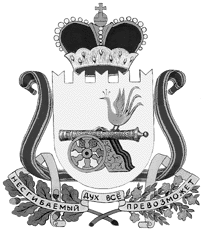 КодНаименование кода группы, подгруппы, статьи, вида источника финансирования дефицитов бюджетов, кода классификации операций сектора государственного управления, относящихся к источникам финансирования дефицитов бюджетовСумма12301 00 00 00 00 0000 000ИСТОЧНИКИ ВНУТРЕННЕГО ФИНАНСИРОВАНИЯ ДЕФИЦИТОВ БЮДЖЕТОВ0,001 05 00 00 00 0000 000Изменение остатков средств на счетах по учету средств бюджетов0,001 05 00 00 00 0000 500Увеличение остатков средств бюджетов-15 450,901 05 02 00 00 0000 500Увеличение прочих остатков средств бюджетов-15 450,901 05 02 01 00 0000 510Увеличение прочих остатков денежных средств бюджетов-15 450,901 05 02 01 10 0000 510Увеличение прочих остатков денежных средств бюджетов сельских поселений-15 450,901 05 00 00 00 0000 600Уменьшение остатков средств бюджетов15 450,901 05 02 00 00 0000 600Уменьшение прочих остатков средств бюджетов15 450,901 05 02 01 00 0000 610Уменьшение прочих остатков денежных средств бюджетов15 450,901 05 02 01 10 0000 610Уменьшение прочих остатков денежных средств бюджетов сельских поселений15 450,9КодНаименование кода группы, подгруппы, статьи, вида источника финансирования дефицитов бюджетов, кода классификации операций сектора государственного управления, относящихся к источникам финансирования дефицитов бюджетовСуммаСумма2022 год2023 год123401 00 00 00 00 0000 000ИСТОЧНИКИ ВНУТРЕННЕГО ФИНАНСИРОВАНИЯ ДЕФИЦИТОВ БЮДЖЕТОВ0,00,001 05 00 00 00 0000 000Изменение остатков средств на счетах по учету средств бюджетов0,00,001 05 00 00 00 0000 500Увеличение остатков средств бюджетов-14 605,4-11 839,601 05 02 00 00 0000 500Увеличение прочих остатков средств бюджетов-14 605,4-11 839,601 05 02 01 00 0000 510Увеличение прочих остатков денежных средств бюджетов-14 605,4-11 839,601 05 02 01 10 0000 510Увеличение прочих остатков денежных средств бюджетов сельских поселений-14 605,4-11 839,601 05 00 00 00 0000 600Уменьшение остатков средств бюджетов14 605,411 839,601 05 02 00 00 0000 600Уменьшение прочих остатков средств бюджетов14 605,411 839,601 05 02 01 00 0000 610Уменьшение прочих остатков денежных средств бюджетов14 605,411 839,601 05 02 01 10 0000 610Уменьшение прочих остатков денежных средств бюджетов сельских поселений14 605,411 839,6Код бюджетной классификации Российской ФедерацииКод бюджетной классификации Российской ФедерацииНаименование главного администратора доходов бюджета поселенияглавного администра-тора доходовдоходов бюджета поселенияНаименование главного администратора доходов бюджета поселения123924Администрация Тумановского сельского поселения                                                                                                                                                                                                                 Вяземского района Смоленской области Администрация Тумановского сельского поселения                                                                                                                                                                                                                 Вяземского района Смоленской области 9241 08 04020 01 1000 110Государственная пошлина за совершение нотариальных действий должностными лицами органов местного самоуправления, уполномоченными в соответствии с законодательными актами Российской Федерации на совершение нотариальных действийГосударственная пошлина за совершение нотариальных действий должностными лицами органов местного самоуправления, уполномоченными в соответствии с законодательными актами Российской Федерации на совершение нотариальных действий9241 11 05025 10 0000 120Доходы, получаемые в виде арендной платы, а также средства от продажи права на заключение договоров аренды за земли, находящиеся в собственности сельских поселений (за исключением земельных участков муниципальных бюджетных и автономных учреждений)Доходы, получаемые в виде арендной платы, а также средства от продажи права на заключение договоров аренды за земли, находящиеся в собственности сельских поселений (за исключением земельных участков муниципальных бюджетных и автономных учреждений)9241 11 05075 10 0000 120*Доходы от сдачи в аренду имущества, составляющего казну сельских поселений (за исключением земельных участков)Доходы от сдачи в аренду имущества, составляющего казну сельских поселений (за исключением земельных участков)9241 11 09045 10 0000 120Прочие поступления от использования имущества, находящегося в  собственности сельских поселений (за исключением имущества муниципальных бюджетных и автономных учреждений, а также имущества муниципальных унитарных предприятий, в том числе казенных)Прочие поступления от использования имущества, находящегося в  собственности сельских поселений (за исключением имущества муниципальных бюджетных и автономных учреждений, а также имущества муниципальных унитарных предприятий, в том числе казенных)9241 13 01995 10 0000 130Прочие доходы от оказания платных услуг (работ) получателями средств бюджетов сельских поселений Прочие доходы от оказания платных услуг (работ) получателями средств бюджетов сельских поселений 9241 13 02995 10 0000 130Прочие доходы от компенсации затрат бюджетов сельских поселений Прочие доходы от компенсации затрат бюджетов сельских поселений 9241 14 02052 10 0000 410Доходы от реализации имущества, находящегося в оперативном управлении учреждений, находящихся в ведении органов управления сельских поселений (за исключением имущества муниципальных бюджетных и автономных учреждений), в части реализации основных средств по указанному имуществу Доходы от реализации имущества, находящегося в оперативном управлении учреждений, находящихся в ведении органов управления сельских поселений (за исключением имущества муниципальных бюджетных и автономных учреждений), в части реализации основных средств по указанному имуществу 9241 14 02052 10 0000 440Доходы от реализации имущества, находящегося в оперативном управлении учреждений, находящихся в ведении органов управления сельских поселений (за исключением имущества муниципальных бюджетных и автономных учреждений), в части реализации материальных запасов по указанному имуществу Доходы от реализации имущества, находящегося в оперативном управлении учреждений, находящихся в ведении органов управления сельских поселений (за исключением имущества муниципальных бюджетных и автономных учреждений), в части реализации материальных запасов по указанному имуществу 9241 17 01050 10 0000 180Невыясненные поступления, зачисляемые в бюджеты сельских поселенийНевыясненные поступления, зачисляемые в бюджеты сельских поселений9241 17 05050 10 0000 180Прочие неналоговые доходы бюджетов сельских поселенийПрочие неналоговые доходы бюджетов сельских поселений9242 02 16001 10 0000 150Дотации бюджетам сельских поселений на выравнивание бюджетной обеспеченности из бюджетов муниципальных районовДотации бюджетам сельских поселений на выравнивание бюджетной обеспеченности из бюджетов муниципальных районов9242 02 35118 10 0000 150Субвенции бюджетам сельских поселений на осуществление первичного воинского учета на территориях, где отсутствуют военные комиссариатыСубвенции бюджетам сельских поселений на осуществление первичного воинского учета на территориях, где отсутствуют военные комиссариаты*  В части доходов от сдачи в аренду имущества, если договор аренды заключен от имени поселения*  В части доходов от сдачи в аренду имущества, если договор аренды заключен от имени поселения*  В части доходов от сдачи в аренду имущества, если договор аренды заключен от имени поселения*  В части доходов от сдачи в аренду имущества, если договор аренды заключен от имени поселенияКод бюджетной классификации Российской ФедерацииКод бюджетной классификации Российской ФедерацииНаименование главного администратора источника финансирования дефицита бюджета поселенияглавного админист-ратораисточника финансирования дефицита бюджета поселенияНаименование главного администратора источника финансирования дефицита бюджета поселения123924 Администрация Тумановского сельского поселения Вяземского района Смоленской области92401 05 00 00 00 0000 500  Увеличение остатков средств бюджетов92401 05 02 00 00 0000 500  Увеличение прочих остатков средств бюджетов92401 05 02 01 00 0000 510  Увеличение прочих остатков денежных средств бюджетов92401 05 02 01 10 0000 510Увеличение прочих остатков денежных средств бюджетов сельских поселений92401 05 00 00 00 0000 600  Уменьшение остатков средств бюджетов92401 05 02 00 00 0000 600Уменьшение прочих остатков средств бюджетов92401 05 02 01 00 0000 610  Уменьшение прочих остатков денежных средств бюджетов92401 05 02 01 10 0000 610Уменьшение прочих остатков денежных средств бюджетов сельских поселенийКод <*>Наименование группы, подгруппы и статьи доходовСумма1231 00 00000 00 0000 000НАЛОГОВЫЕ И НЕНАЛОГОВЫЕ ДОХОДЫ7529,91 01 00000 00 0000 000НАЛОГИ НА ПРИБЫЛЬ, ДОХОДЫ1463,51 01 02000 01 0000 110  Налог на доходы физических лиц1463,51 01 02010 01 1000 110Налог на доходы физических лиц с доходов, источником которых является налоговый агент, за исключением доходов, в отношении которых исчисление и уплата налога осуществляются в соответствии со статьями 227, 227.1 и 228 Налогового кодекса Российской Федерации (сумма платежа (перерасчеты, недоимка и задолженность по соответствующему платежу, в том числе по отмененному)1463,51 03 00000 00 0000 000НАЛОГИ НА ТОВАРЫ (РАБОТЫ, УСЛУГИ), РЕАЛИЗУЕМЫЕ НА ТЕРРИТОРИИ РОССИЙСКОЙ ФЕДЕРАЦИИ2845,51 03 02231 01 0000 110Доходы от уплаты акцизов на дизельное топливо, подлежащие распределению между бюджетами субъектов Российской Федерации и местными бюджетами с учетом установленных дифференцированных нормативов отчислений в местные бюджеты (по нормативам, установленным Федеральным законом о федеральном бюджете в целях формирования дорожных фондов субъектов Российской Федерации)1306,61 03 02241 01 0000 110Доходы от уплаты акцизов на моторные масла для дизельных и (или) карбюраторных (инжекторных) двигателей, подлежащие распределению между бюджетами субъектов Российской Федерации и местными бюджетами с учетом установленных дифференцированных нормативов отчислений в местные бюджеты (по нормативам, установленным Федеральным законом о федеральном бюджете в целях формирования дорожных фондов субъектов Российской Федерации)7,41 03 02251 01 0000 110Доходы от уплаты акцизов на автомобильный бензин, подлежащие распределению между бюджетами субъектов Российской Федерации и местными бюджетами с учетом установленных дифференцированных нормативов отчислений в местные бюджеты (по нормативам, установленным Федеральным законом о федеральном бюджете в целях формирования дорожных фондов субъектов Российской Федерации)1718,71 03 02261 01 0000 110Доходы от уплаты акцизов на прямогонный бензин, подлежащие распределению между бюджетами субъектов Российской Федерации и местными бюджетами с учетом установленных дифференцированных нормативов отчислений в местные бюджеты (по нормативам, установленным Федеральным законом о федеральном бюджете в целях формирования дорожных фондов субъектов Российской Федерации)-187,21 05 00000 00 0000 000НАЛОГИ НА СОВОКУПНЫЙ ДОХОД13,61 05 03000 01 0000 110Единый сельскохозяйственный налог13,61 05 03010 01 1000 110Единый сельскохозяйственный налог13,61 06 00000 00 0000 000НАЛОГИ НА ИМУЩЕСТВО3080,71 06 01000 00 0000 110Налог на имущество физических лиц539,41 06 01030 10 1000 110Налог на имущество физических лиц, взимаемый по ставкам, применяемым к объектам налогообложения, расположенным в границах сельских поселений539,41 06 06000 00 0000 110Земельный налог2541,31 06 06030 00 0000 110Земельный налог с организаций1030,31 06 06033 10 1000 110Земельный налог с организаций, обладающих земельным участком, расположенным в границах сельских поселений1030,31 06 06040 00 0000 110Земельный налог с физических лиц1511,01 06 06043 10 1000 110Земельный налог с физических лиц, обладающих земельным участком, расположенным в границах сельских поселений1511,01 08 04020 01 1000 110Государственная пошлина за совершение нотариальных действий должностными лицами органов местного самоуправления, уполномоченными в соответствии с законодательными актами Российской Федерации на совершение нотариальных действий0,01 11 00000 00 0000 000ДОХОДЫ ОТ ИСПОЛЬЗОВАНИЯ ИМУЩЕСТВА, НАХОДЯЩЕГОСЯ В ГОСУДАРСТВЕННОЙ И МУНИЦИПАЛЬНОЙ СОБСТВЕННОСТИ126,61 11 05000 00 0000 120Доходы, получаемые в виде арендной либо иной платы за передачу в возмездное пользование государственного и муниципального имущества (за исключением имущества бюджетных и автономных учреждений, а также имущества государственных и муниципальных унитарных предприятий, в том числе казенных)126,61 11 05025 10 0000 120Доходы, получаемые в виде арендной платы, а также средства от продажи права на заключение договоров аренды за земли, находящиеся в собственности поселений (за исключением земельных участков муниципальных бюджетных и автономных учреждений).94,51 11 05075 10 0000 120Доходы от сдачи в аренду имущества, составляющего казну сельских поселений (за исключением земельных участков)32,11 11 09045 10 0000 120Прочие поступления от использования имущества, находящегося в собственности сельских поселений (за исключением имущества муниципальных бюджетных и автономных учреждений, а также имущества муниципальных унитарных предприятий, в том числе казенных)0,01 13 01995 10 0000 130Прочие доходы от оказания платных услуг (работ) получателями средств бюджетов сельских поселений0,01 13 02995 10 0000 130Прочие доходы от компенсации затрат бюджетов сельских поселений0,01 14 02052 10 0000 410Доходы от реализации имущества, находящегося в оперативном управлении учреждений, находящихся в ведении органов управления сельских поселений (за исключением имущества муниципальных бюджетных и автономных учреждений), в части реализации основных средств по указанному имуществу0,01 14 02052 10 0000 440Доходы от реализации имущества, находящегося в оперативном управлении учреждений, находящихся в ведении органов управления сельских поселений (за исключением имущества муниципальных бюджетных и автономных учреждений), в части реализации материальных запасов по указанному имуществу0,01 17 01050 10 0000 180Невыясненные поступления, зачисляемые в бюджеты сельских поселений0,01 17 05050 10 0000 180Прочие неналоговые доходы бюджетов сельских поселений0,0ВСЕГО ДОХОДОВ:7 529,9Код <*>Наименование группы, подгруппы и статьи доходовСуммаСуммаКод <*>Наименование группы, подгруппы и статьи доходов2022 год2023 год12341 00 00000 00 0000 000НАЛОГОВЫЕ И НЕНАЛОГОВЫЕ ДОХОДЫ7824,28158,41 01 00000 00 0000 000НАЛОГИ НА ПРИБЫЛЬ, ДОХОДЫ1538,11621,31 01 02000 01 0000 110Налог на доходы физических лиц1538,11621,31 01 02010 01 1000 110Налог на доходы физических лиц с доходов, источником которых является налоговый агент, за исключением доходов, в отношении которых исчисление и уплата налога осуществляются в соответствии со статьями 227, 227.1 и 228 Налогового кодекса Российской Федерации (сумма платежа (перерасчеты, недоимка и задолженность по соответствующему платежу, в том числе по отмененному)1538,11621,31 03 00000 00 0000 000НАЛОГИ НА ТОВАРЫ (РАБОТЫ, УСЛУГИ), РЕАЛИЗУЕМЫЕ НА ТЕРРИТОРИИ РОССИЙСКОЙ ФЕДЕРАЦИИ2947,23057,21 03 02231 01 0000 110Доходы от уплаты акцизов на дизельное топливо, подлежащие распределению между бюджетами субъектов Российской Федерации и местными бюджетами с учетом установленных дифференцированных нормативов отчислений в местные бюджеты (по нормативам, установленным Федеральным законом о федеральном бюджете в целях формирования дорожных фондов субъектов Российской Федерации)1354,91415,41 03 02241 01 0000 110Доходы от уплаты акцизов на моторные масла для дизельных и (или) карбюраторных (инжекторных) двигателей, подлежащие распределению между бюджетами субъектов Российской Федерации и местными бюджетами с учетом установленных дифференцированных нормативов отчислений в местные бюджеты (по нормативам, установленным Федеральным законом о федеральном бюджете в целях формирования дорожных фондов субъектов Российской Федерации)7,67,91 03 02251 01 0000 110Доходы от уплаты акцизов на автомобильный бензин, подлежащие распределению между бюджетами субъектов Российской Федерации и местными бюджетами с учетом установленных дифференцированных нормативов отчислений в местные бюджеты (по нормативам, установленным Федеральным законом о федеральном бюджете в целях формирования дорожных фондов субъектов Российской Федерации)1777,71851,21 03 02261 01 0000 110Доходы от уплаты акцизов на прямогонный бензин, подлежащие распределению между бюджетами субъектов Российской Федерации и местными бюджетами с учетом установленных дифференцированных нормативов отчислений в местные бюджеты (по нормативам, установленным Федеральным законом о федеральном бюджете в целях формирования дорожных фондов субъектов Российской Федерации)-193,0-217,31 05 00000 00 0000 000НАЛОГИ НА СОВОКУПНЫЙ ДОХОД14,215,01 05 03000 01 0000 110Единый сельскохозяйственный налог14,215,01 05 03010 01 1000 110Единый сельскохозяйственный налог14,215,01 06 00000 00 0000 000НАЛОГИ НА ИМУЩЕСТВО3 198,13 338,31 06 01000 00 0000 110Налог на имущество физических лиц575,7633,31 06 01030 10 1000 110Налог на имущество физических лиц, взимаемый по ставкам, применяемым к объектам налогообложения, расположенным в границах сельских поселений575,7633,31 06 06000 00 0000 110Земельный налог2 622,4 2 705,01 06 06030 00 0000 110Земельный налог с организаций1 063,21 096,71 06 06033 10 1000 110Земельный налог с организаций, обладающих земельным участком, расположенным в границах сельских поселений1063,21 096,71 06 06040 00 0000 110Земельный налог с физических лиц1 559,21 608,31 06 06043 10 1000 110Земельный налог с физических лиц, обладающих земельным участком, расположенным в границах сельских поселений1 559,21 608,31 08 04020 01 1000 110Государственная пошлина за совершение нотариальных действий должностными лицами органов местного самоуправления, уполномоченными в соответствии с законодательными актами Российской Федерации на совершение нотариальных действий0,00,01 11 00000 00 0000 000ДОХОДЫ ОТ ИСПОЛЬЗОВАНИЯ ИМУЩЕСТВА, НАХОДЯЩЕГОСЯ В ГОСУДАРСТВЕННОЙ И МУНИЦИПАЛЬНОЙ СОБСТВЕННОСТИ126,6126,61 11 05000 00 0000 120Доходы, получаемые в виде арендной либо иной платы за передачу в возмездное пользование государственного и муниципального имущества (за исключением имущества бюджетных и автономных учреждений, а также имущества государственных и муниципальных унитарных предприятий, в том числе казенных)126,6126,61 11 05025 10 0000 120Доходы, получаемые в виде арендной платы, а также средства от продажи права на заключение договоров аренды за земли, находящиеся в собственности поселений (за исключением земельных участков муниципальных бюджетных и автономных учреждений).94,594,51 11 05075 10 0000 120Доходы от сдачи в аренду имущества, составляющего казну сельских поселений (за исключением земельных участков)32,132,11 11 09045 10 0000 120Прочие поступления от использования имущества, находящегося в собственности сельских поселений (за исключением имущества муниципальных бюджетных и автономных учреждений, а также имущества муниципальных унитарных предприятий, в том числе казенных0,00,01 13 01995 10 0000 130Прочие доходы от оказания платных услуг (работ) получателями средств бюджетов сельских поселений0,00,01 13 02995 10 0000 130Прочие доходы от компенсации затрат бюджетов сельских поселений0,00,01 14 02052 10 0000 410Доходы от реализации имущества, находящегося в оперативном управлении учреждений, находящихся в ведении органов управления сельских поселений (за исключением имущества муниципальных бюджетных и автономных учреждений), в части реализации основных средств по указанному имуществу0,00,01 14 02052 10 0000 440Доходы от реализации имущества, находящегося в оперативном управлении учреждений, находящихся в ведении органов управления сельских поселений (за исключением имущества муниципальных бюджетных и автономных учреждений), в части реализации материальных запасов по указанному имуществу0,00,01 17 01050 10 0000 180Невыясненные поступления, зачисляемые в бюджеты сельских поселений0,00,01 17 05050 10 0000 180Прочие неналоговые доходы бюджетов сельских поселений0,00,0ВСЕГО ДОХОДОВ:7 824,28 158,4КодНаименование кода доходабюджетаСумма1232 00 00000 00 0000 000БЕЗВОЗМЕЗДНЫЕ ПОСТУПЛЕНИЯ7 921,02 02 00000 00 0000 000БЕЗВОЗМЕЗДНЫЕ ПОСТУПЛЕНИЯ ОТ ДРУГИХ БЮДЖЕТОВ БЮДЖЕТНОЙ СИСТЕМЫ РОССИЙСКОЙ ФЕДЕРАЦИИ7 921,02 02 10000 00 0000 150Дотации бюджетам бюджетной системы Российской Федерации7 651,12 02 16001 00 0000 150Дотации на выравнивание бюджетной обеспеченности из бюджетов муниципальных районов, городских округов с внутригородским делением7651,12 02 16001 10 0000 150Дотации бюджетам сельских поселений на выравнивание бюджетной обеспеченности из бюджетов муниципальных районов7 651,12 02 30000 00 0000 150Субвенции бюджетам бюджетной системы Российской Федерации269,92 02 35118 00 0000 150Субвенции бюджетам на осуществление первичного воинского учета на территориях, где отсутствуют военные комиссариаты269,92 02 35118 10 0000 150Субвенции бюджетам сельских поселений на осуществление первичного воинского учета на территориях, где отсутствуют военные комиссариаты269,9КодНаименование кода доходабюджетаСуммаСуммаКодНаименование кода доходабюджета2022 год2023 год12342 00 00000 00 0000 000БЕЗВОЗМЕЗДНЫЕ ПОСТУПЛЕНИЯ6781,23681,22 02 00000 00 0000 000БЕЗВОЗМЕЗДНЫЕ ПОСТУПЛЕНИЯ ОТ ДРУГИХ БЮДЖЕТОВ БЮДЖЕТНОЙ СИСТЕМЫ РОССИЙСКОЙ ФЕДЕРАЦИИ6781,23681,22 02 10000 00 0000 150Дотации бюджетам бюджетной системы Российской Федерации6508,63398,12 02 16001 00 0000 150Дотации на выравнивание бюджетной обеспеченности из бюджетов муниципальных районов, городских округов с внутригородским делением6508,63398,12 02 16001 10 0000 150Дотации бюджетам сельских поселений на выравнивание бюджетной обеспеченности из бюджетов муниципальных районов6508,63398,12 02 30000 00 0000 150Субвенции бюджетам бюджетной системы Российской Федерации272,6283,12 02 35118 00 0000 150Субвенции бюджетам на осуществление первичного воинского учета на территориях, где отсутствуют военные комиссариаты272,6283,12 02 35118 10 0000 150Субвенции бюджетам сельских поселений на осуществление первичного воинского учета на территориях, где отсутствуют военные комиссариаты272,6283,1Документ, учреждениеРазд.Ц.ст.Расх.КОСГУСумма на 2021 годАдминистрация Тумановского сельского поселения Вяземского района Смоленской области0000000000000000000015 450 900,00ОБЩЕГОСУДАРСТВЕННЫЕ ВОПРОСЫ010000000000000000009 037 640,00Функционирование высшего должностного лица субъекта Российской Федерации и муниципального образования01020000000000000000635 381,99Расходы на обеспечение функций органа местного самоуправления01027610000140000000635 381,99Обеспечение деятельности законодательного (представительного) органа местного самоуправления сельского поселения01027610000140000000635 381,99Глава муниципального образования01027610000140000000635 381,99Фонд оплаты труда государственных (муниципальных) органов01027610000140121000488 004,60Расходы на выплаты персоналу в целях обеспечения выполнения функций государственными (муниципальными) органами, казенными учреждениями, органами управления государственными внебюджетными фондами01027610000140121000488 004,60Расходы на выплаты персоналу государственных (муниципальных) органов01027610000140121000488 004,60Взносы по обязательному социальному страхованию на выплаты денежного содержания и иные выплаты работникам государственных (муниципальных) органов01027610000140129000147 377,39Расходы на выплаты персоналу в целях обеспечения выполнения функций государственными (муниципальными) органами, казенными учреждениями, органами управления государственными внебюджетными фондами01027610000140129000147 377,39Расходы на выплаты персоналу государственных (муниципальных) органов01027610000140129000147 377,39Функционирование законодательных (представительных) органов государственной власти и представительных органов муниципальных образований0103000000000000000015 000,00Денежные выплаты депутатам0103982000018000000015 000,00Непрограммные расходы органов местного самоуправления0103982000018000000015 000,00Прочие направления деятельности, не включенные в муниципальные программы0103982000018000000015 000,00Иные выплаты, за исключением фонда оплаты труда государственных (муниципальных) органов, лицам, привлекаемым согласно законодательству для выполнения отдельных полномочий0103982000018012300015 000,00Расходы на выплаты персоналу в целях обеспечения выполнения функций государственными (муниципальными) органами, казенными учреждениями, органами управления государственными внебюджетными фондами0103982000018012300015 000,00Расходы на выплаты персоналу государственных (муниципальных) органов0103982000018012300015 000,00Функционирование Правительства Российской Федерации, высших исполнительных органов государственной власти субъектов Российской Федерации, местных администраций010400000000000000008 301 458,01Расходы на обеспечение функций органов местного самоуправления010401Я01001400000008 301 458,01Муниципальная программа "Обеспечение реализации полномочий органов местного самоуправления Тумановского сельского поселения Вяземского района Смоленской области"010401Я01001400000008 301 458,01Основное мероприятие (вне подпрограмм)010401Я01001400000008 301 458,01Основное мероприятие "Обеспечение организационных условий для реализации муниципальной программы"010401Я01001400000008 301 458,01Фонд оплаты труда государственных (муниципальных) органов010401Я01001401210005 051 077,86Расходы на выплаты персоналу в целях обеспечения выполнения функций государственными (муниципальными) органами, казенными учреждениями, органами управления государственными внебюджетными фондами010401Я01001401210005 051 077,86Расходы на выплаты персоналу государственных (муниципальных) органов010401Я01001401210005 051 077,86Иные выплаты персоналу государственных (муниципальных) органов, за исключением фонда оплаты труда010401Я010014012200020 000,00Расходы на выплаты персоналу в целях обеспечения выполнения функций государственными (муниципальными) органами, казенными учреждениями, органами управления государственными внебюджетными фондами010401Я010014012200020 000,00Расходы на выплаты персоналу государственных (муниципальных) органов010401Я010014012200020 000,00Взносы по обязательному социальному страхованию на выплаты денежного содержания и иные выплаты работникам государственных (муниципальных) органов010401Я01001401290001 525 425,52Расходы на выплаты персоналу в целях обеспечения выполнения функций государственными (муниципальными) органами, казенными учреждениями, органами управления государственными внебюджетными фондами010401Я01001401290001 525 425,52Расходы на выплаты персоналу государственных (муниципальных) органов010401Я01001401290001 525 425,52Прочая закупка товаров, работ и услуг010401Я0100140244000984 954,63Закупка товаров, работ и услуг для обеспечения государственных (муниципальных) нужд010401Я0100140244000984 954,63Иные закупки товаров, работ и услуг для обеспечения государственных (муниципальных) нужд010401Я0100140244000984 954,63Закупка энергетических ресурсов010401Я0100140247000700 000,00Закупка товаров, работ и услуг для обеспечения государственных (муниципальных) нужд010401Я0100140247000700 000,00Иные закупки товаров, работ и услуг для обеспечения государственных (муниципальных) нужд010401Я0100140247000700 000,00Уплата налога на имущество организаций и земельного налога010401Я010014085100010 000,00Иные бюджетные ассигнования010401Я010014085100010 000,00Уплата налогов, сборов и иных платежей010401Я010014085100010 000,00Уплата прочих налогов, сборов010401Я010014085200010 000,00Иные бюджетные ассигнования010401Я010014085200010 000,00Уплата налогов, сборов и иных платежей010401Я010014085200010 000,00Обеспечение деятельности финансовых, налоговых и таможенных органов и органов финансового (финансово-бюджетного) надзора0106000000000000000021 800,00Расходы бюджета муниципального образования на осуществление передачи полномочий по кассовому обслуживанию исполнения расходной части местного бюджета010698200П00200000001 000,00Непрограммные расходы органов местного самоуправления010698200П00200000001 000,00Прочие направления деятельности, не включенные в муниципальные программы010698200П00200000001 000,00Иные межбюджетные трансферты010698200П00205400001 000,00Межбюджетные трансферты010698200П00205400001 000,00Иные межбюджетные трансферты010698200П00205400001 000,00Расходы бюджета муниципального образования на осуществление передачи полномочий по организации и деятельности Контрольно-ревизионной комиссии010698200П003000000020 800,00Непрограммные расходы органов местного самоуправления010698200П003000000020 800,00Прочие направления деятельности, не включенные в муниципальные программы010698200П003000000020 800,00Иные межбюджетные трансферты010698200П003054000020 800,00Межбюджетные трансферты010698200П003054000020 800,00Иные межбюджетные трансферты010698200П003054000020 800,00Резервные фонды0111000000000000000050 000,00Расходы резервного фонда Администрации Тумановского сельского поселения Вяземского района Смоленской области0111890002888000000050 000,00Резервные фонды0111890002888000000050 000,00Резервные средства0111890002888087000050 000,00Иные бюджетные ассигнования0111890002888087000050 000,00Резервные средства0111890002888087000050 000,00Другие общегосударственные вопросы0113000000000000000014 000,00Расходы на членские взносы в Совет муниципальных образований Смоленской области011301Я012001000000013 000,00Муниципальная программа "Обеспечение реализации полномочий органов местного самоуправления Тумановского сельского поселения Вяземского района Смоленской области"011301Я012001000000013 000,00Основное мероприятие (вне подпрограмм)011301Я012001000000013 000,00Основное мероприятие "Обеспечение организационных условий для реализации муниципальной программы"011301Я012001000000013 000,00Уплата иных платежей011301Я012001085300013 000,00Иные бюджетные ассигнования011301Я012001085300013 000,00Уплата налогов, сборов и иных платежей011301Я012001085300013 000,00Расходы на профилактику экстремизма и терроризма011308Я01201600000001 000,00Муниципальная программа "Профилактика экстремизма и терроризма, предупреждения межнациональных конфликтов на территории Тумановского сельского поселения Вяземского района Смоленской области"011308Я01201600000001 000,00Основное мероприятие (вне подпрограмм)011308Я01201600000001 000,00Основное мероприятие "Профилактика экстремизма и терроризма"011308Я01201600000001 000,00Прочая закупка товаров, работ и услуг011308Я01201602440001 000,00Закупка товаров, работ и услуг для обеспечения государственных (муниципальных) нужд011308Я01201602440001 000,00Иные закупки товаров, работ и услуг для обеспечения государственных (муниципальных) нужд011308Я01201602440001 000,00НАЦИОНАЛЬНАЯ ОБОРОНА02000000000000000000269 900,00Мобилизационная и вневойсковая подготовка02030000000000000000269 900,00Расходы на осуществление первичного воинского учета на территориях, где отсутствуют военные комиссариаты02039810051180000000269 900,00Непрограммные расходы органов местного самоуправления02039810051180000000269 900,00Прочие расходы за счет межбюджетных трансфертов других уровней02039810051180000000269 900,00Фонд оплаты труда государственных (муниципальных) органов02039810051180121000165 313,50Расходы на выплаты персоналу в целях обеспечения выполнения функций государственными (муниципальными) органами, казенными учреждениями, органами управления государственными внебюджетными фондами02039810051180121000165 313,50Расходы на выплаты персоналу государственных (муниципальных) органов02039810051180121000165 313,50Взносы по обязательному социальному страхованию на выплаты денежного содержания и иные выплаты работникам государственных (муниципальных) органов0203981005118012900049 924,68Расходы на выплаты персоналу в целях обеспечения выполнения функций государственными (муниципальными) органами, казенными учреждениями, органами управления государственными внебюджетными фондами0203981005118012900049 924,68Расходы на выплаты персоналу государственных (муниципальных) органов0203981005118012900049 924,68Прочая закупка товаров, работ и услуг0203981005118024400054 661,82Закупка товаров, работ и услуг для обеспечения государственных (муниципальных) нужд0203981005118024400054 661,82Иные закупки товаров, работ и услуг для обеспечения государственных (муниципальных) нужд0203981005118024400054 661,82НАЦИОНАЛЬНАЯ БЕЗОПАСНОСТЬ И ПРАВООХРАНИТЕЛЬНАЯ ДЕЯТЕЛЬНОСТЬ03000000000000000000546 000,00Защита населения и территории от чрезвычайных ситуаций природного и техногенного характера, пожарная безопасность03100000000000000000546 000,00Расходы на обеспечение пожарной безопасности031002Я0120020000000546 000,00Муниципальная программа "Организация и осуществление мероприятий по защите населения на территории Тумановского сельского поселения Вяземского района Смоленской области"031002Я0120020000000546 000,00Основное мероприятие (вне подпрограмм)031002Я0120020000000546 000,00Основное мероприятие "Осуществление защиты населения на территории"031002Я0120020000000546 000,00Закупка энергетических ресурсов031002Я0120020247000546 000,00Закупка товаров, работ и услуг для обеспечения государственных (муниципальных) нужд031002Я0120020247000546 000,00Иные закупки товаров, работ и услуг для обеспечения государственных (муниципальных) нужд031002Я0120020247000546 000,00НАЦИОНАЛЬНАЯ ЭКОНОМИКА040000000000000000002 948 500,00Общеэкономические вопросы04010000000000000000100 000,00Расходы по содействию занятости безработного населения на территории поселения040107Я0420180000000100 000,00Муниципальная программа "Благоустройство территории Тумановского сельского поселения Вяземского района Смоленской области"040107Я0420180000000100 000,00Основное мероприятие (вне подпрограмм)040107Я0420180000000100 000,00Основное мероприятие "Мероприятия по организации и проведению оплачиваемых общественных работ для занятости безработного населения на территории поселения"040107Я0420180000000100 000,00Прочая закупка товаров, работ и услуг040107Я0420180244000100 000,00Закупка товаров, работ и услуг для обеспечения государственных (муниципальных) нужд040107Я0420180244000100 000,00Иные закупки товаров, работ и услуг для обеспечения государственных (муниципальных) нужд040107Я0420180244000100 000,00Дорожное хозяйство (дорожные фонды)040900000000000000002 845 500,00Расходы на содержание улично-дорожной сети на территории Тумановского сельского поселения Вяземского района Смоленской области за счет дорожного фонда040903Я01200300000001 422 750,00Муниципальная программа "Развитие и содержание дорожно-транспортного комплекса на территории Тумановского сельского поселения Вяземского района Смоленской области"040903Я01200300000001 422 750,00Основное мероприятие (вне подпрограмм)040903Я01200300000001 422 750,00Основное мероприятие "Выполнение текущего ремонта и содержание автомобильных дорог на территории Тумановского сельского поселения Вяземского района Смоленской области"040903Я01200300000001 422 750,00Прочая закупка товаров, работ и услуг040903Я01200302440001 422 750,00Закупка товаров, работ и услуг для обеспечения государственных (муниципальных) нужд040903Я01200302440001 422 750,00Иные закупки товаров, работ и услуг для обеспечения государственных (муниципальных) нужд040903Я01200302440001 422 750,00Расходы на проведение ремонта улично-дорожной сети на территории Тумановского сельского поселения Вяземского района Смоленской области за счет дорожного фонда040903Я01201500000001 422 750,00Муниципальная программа "Развитие и содержание дорожно-транспортного комплекса на территории Тумановского сельского поселения Вяземского района Смоленской области"040903Я01201500000001 422 750,00Основное мероприятие (вне подпрограмм)040903Я01201500000001 422 750,00Основное мероприятие "Выполнение текущего ремонта и содержание автомобильных дорог на территории Тумановского сельского поселения Вяземского района Смоленской области"040903Я01201500000001 422 750,00Прочая закупка товаров, работ и услуг040903Я01201502440001 422 750,00Закупка товаров, работ и услуг для обеспечения государственных (муниципальных) нужд040903Я01201502440001 422 750,00Иные закупки товаров, работ и услуг для обеспечения государственных (муниципальных) нужд040903Я01201502440001 422 750,00Другие вопросы в области национальной экономики041200000000000000003 000,00Расходы на нормативно-правовое, аналитическое и организационное обеспечение малого и среднего предпринимательства041209Я01201700000003 000,00Муниципальная программа "Развитие малого и среднего предпринимательства на территории Тумановского сельского поселения Вяземского района Смоленской области"041209Я01201700000003 000,00Основное мероприятие (вне подпрограмм)041209Я01201700000003 000,00Основное мероприятие "Нормативно-правовое, аналитическое и организационное обеспечение малого и среднего предпринимательства"041209Я01201700000003 000,00Прочая закупка товаров, работ и услуг041209Я01201702440003 000,00Закупка товаров, работ и услуг для обеспечения государственных (муниципальных) нужд041209Я01201702440003 000,00Иные закупки товаров, работ и услуг для обеспечения государственных (муниципальных) нужд041209Я01201702440003 000,00ЖИЛИЩНО-КОММУНАЛЬНОЕ ХОЗЯЙСТВО050000000000000000002 450 200,00Жилищное хозяйство05010000000000000000550 000,00Расходы на оплату ежемесячных взносов на капитальный ремонт за помещения, находящиеся в муниципальной собственности050105Я0120090000000550 000,00Муниципальная программа "Обеспечение мероприятий в области жилищного хозяйства на территории Тумановского сельского поселения Вяземского района Смоленской области"050105Я0120090000000550 000,00Основное мероприятие (вне подпрограмм)050105Я0120090000000550 000,00Основное мероприятие "Содействие проведению капитального ремонта многоквартирных домов"050105Я0120090000000550 000,00Прочая закупка товаров, работ и услуг050105Я0120090244000550 000,00Закупка товаров, работ и услуг для обеспечения государственных (муниципальных) нужд050105Я0120090244000550 000,00Иные закупки товаров, работ и услуг для обеспечения государственных (муниципальных) нужд050105Я0120090244000550 000,00Коммунальное хозяйство05020000000000000000700 000,00Расходы на изготовление проектной документации по газификации050204Я0220080000000300 000,00Муниципальная программа "Газификация Тумановского сельского поселения Вяземского района Смоленской области"050204Я0220080000000300 000,00Основное мероприятие (вне подпрограмм)050204Я0220080000000300 000,00Основное мероприятие "Развитие газификации в сельской местности"050204Я0220080000000300 000,00Бюджетные инвестиции в объекты капитального строительства государственной (муниципальной) собственности050204Я0220080414000300 000,00Капитальные вложения в объекты государственной (муниципальной) собственности050204Я0220080414000300 000,00Бюджетные инвестиции050204Я0220080414000300 000,00Расходы на развитие систем водоснабжения и водоотведения050206Я0120110000000400 000,00Муниципальная программа "Комплексное развитие систем коммунальной инфраструктуры Тумановского сельского поселения Вяземского района Смоленской области"050206Я0120110000000400 000,00Основное мероприятие (вне подпрограмм)050206Я0120110000000400 000,00Основное мероприятие "Модернизация объектов коммунальной инфраструктуры"050206Я0120110000000400 000,00Прочая закупка товаров, работ и услуг050206Я0120110244000400 000,00Закупка товаров, работ и услуг для обеспечения государственных (муниципальных) нужд050206Я0120110244000400 000,00Иные закупки товаров, работ и услуг для обеспечения государственных (муниципальных) нужд050206Я0120110244000400 000,00Благоустройство050300000000000000001 200 200,00Расходы на содержание уличного освещения050307Я01201200000001 110 200,00Муниципальная программа "Благоустройство территории Тумановского сельского поселения Вяземского района Смоленской области"050307Я01201200000001 110 200,00Основное мероприятие (вне подпрограмм)050307Я01201200000001 110 200,00Основное мероприятие "Развитие электроснабжения в сельском поселении"050307Я01201200000001 110 200,00Закупка энергетических ресурсов050307Я01201202470001 110 200,00Закупка товаров, работ и услуг для обеспечения государственных (муниципальных) нужд050307Я01201202470001 110 200,00Иные закупки товаров, работ и услуг для обеспечения государственных (муниципальных) нужд050307Я01201202470001 110 200,00Расходы на содержание воинских захоронений на территории сельского поселения050307Я022013000000060 000,00Муниципальная программа "Благоустройство территории Тумановского сельского поселения Вяземского района Смоленской области"050307Я022013000000060 000,00Основное мероприятие (вне подпрограмм)050307Я022013000000060 000,00Основное мероприятие "Восстановление, ремонт, благоустройство и уход за воинскими захоронениями"050307Я022013000000060 000,00Прочая закупка товаров, работ и услуг050307Я022013024400060 000,00Закупка товаров, работ и услуг для обеспечения государственных (муниципальных) нужд050307Я022013024400060 000,00Иные закупки товаров, работ и услуг для обеспечения государственных (муниципальных) нужд050307Я022013024400060 000,00Расходы на уборку территории, вывоз мусора и прочие мероприятия по благоустройству сельского поселения050307Я032014000000020 000,00Муниципальная программа "Благоустройство территории Тумановского сельского поселения Вяземского района Смоленской области"050307Я032014000000020 000,00Основное мероприятие (вне подпрограмм)050307Я032014000000020 000,00Основное мероприятие "Повышение благоустроенности сельского поселения"050307Я032014000000020 000,00Прочая закупка товаров, работ и услуг050307Я032014024400020 000,00Закупка товаров, работ и услуг для обеспечения государственных (муниципальных) нужд050307Я032014024400020 000,00Иные закупки товаров, работ и услуг для обеспечения государственных (муниципальных) нужд050307Я032014024400020 000,00Расходы на благоустройство муниципальных территорий общего пользования за счет средств местного бюджета050310Я022022000000010 000,00Муниципальной программы "Формирование современной комфортной среды на территории Тумановского сельского поселения Вяземского района Смоленской области"050310Я022022000000010 000,00Основное мероприятие (вне подпрограмм)050310Я022022000000010 000,00Основное мероприятие " Мероприятия по обустройству мест массового посещения граждан Тумановского сельского поселения Вяземского района Смоленской области"050310Я022022000000010 000,00Прочая закупка товаров, работ и услуг050310Я022022024400010 000,00Закупка товаров, работ и услуг для обеспечения государственных (муниципальных) нужд050310Я022022024400010 000,00Иные закупки товаров, работ и услуг для обеспечения государственных (муниципальных) нужд050310Я022022024400010 000,00СОЦИАЛЬНАЯ ПОЛИТИКА10000000000000000000198 660,00Пенсионное обеспечение10010000000000000000198 660,00Расходы на пенсии, социальные доплаты к пенсиям10019820070010000000198 660,00Непрограммные расходы органов местного самоуправления10019820070010000000198 660,00Прочие направления деятельности, не включенные в муниципальные программы10019820070010000000198 660,00Иные пенсии, социальные доплаты к пенсиям10019820070010312000198 660,00Социальное обеспечение и иные выплаты населению10019820070010312000198 660,00Публичные нормативные социальные выплаты гражданам10019820070010312000198 660,00Всего расходов:   Всего расходов:   Всего расходов:   Всего расходов:   Всего расходов:   15 450 900,00Документ, учреждениеРазд.Ц.ст.Расх.КОСГУСумма на 2022 годСумма на 2023 годАдминистрация Тумановского сельского поселения Вяземского района Смоленской области0000000000000000000014 246 400,0011 259 600,00ОБЩЕГОСУДАРСТВЕННЫЕ ВОПРОСЫ010000000000000000008 886 940,007 720 640,00Функционирование высшего должностного лица субъекта Российской Федерации и муниципального образования01020000000000000000635 381,99635 381,99Расходы на обеспечение функций органа местного самоуправления01027610000140000000635 381,99635 381,99Обеспечение деятельности законодательного (представительного) органа местного самоуправления сельского поселения01027610000140000000635 381,99635 381,99Глава муниципального образования01027610000140000000635 381,99635 381,99Фонд оплаты труда государственных (муниципальных) органов01027610000140121000488 004,60488 004,60Расходы на выплаты персоналу в целях обеспечения выполнения функций государственными (муниципальными) органами, казенными учреждениями, органами управления государственными внебюджетными фондами01027610000140121000488 004,60488 004,60Расходы на выплаты персоналу государственных (муниципальных) органов01027610000140121000488 004,60488 004,60Взносы по обязательному социальному страхованию на выплаты денежного содержания и иные выплаты работникам государственных (муниципальных) органов01027610000140129000147 377,39147 377,39Расходы на выплаты персоналу в целях обеспечения выполнения функций государственными (муниципальными) органами, казенными учреждениями, органами управления государственными внебюджетными фондами01027610000140129000147 377,39147 377,39Расходы на выплаты персоналу государственных (муниципальных) органов01027610000140129000147 377,39147 377,39Функционирование законодательных (представительных) органов государственной власти и представительных органов муниципальных образований0103000000000000000015 000,0015 000,00Денежные выплаты депутатам0103982000018000000015 000,0015 000,00Непрограммные расходы органов местного самоуправления0103982000018000000015 000,0015 000,00Прочие направления деятельности, не включенные в муниципальные программы0103982000018000000015 000,0015 000,00Иные выплаты, за исключением фонда оплаты труда государственных (муниципальных) органов, лицам, привлекаемым согласно законодательству для выполнения отдельных полномочий0103982000018012300015 000,0015 000,00Расходы на выплаты персоналу в целях обеспечения выполнения функций государственными (муниципальными) органами, казенными учреждениями, органами управления государственными внебюджетными фондами0103982000018012300015 000,0015 000,00Расходы на выплаты персоналу государственных (муниципальных) органов0103982000018012300015 000,0015 000,00Функционирование Правительства Российской Федерации, высших исполнительных органов государственной власти субъектов Российской Федерации, местных администраций010400000000000000008 204 758,017 038 458,01Расходы на обеспечение функций органов местного самоуправления010401Я01001400000008 204 758,017 038 458,01Муниципальная программа "Обеспечение реализации полномочий органов местного самоуправления Тумановского сельского поселения Вяземского района Смоленской области"010401Я01001400000008 204 758,017 038 458,01Основное мероприятие (вне подпрограмм)010401Я01001400000008 204 758,017 038 458,01Основное мероприятие "Обеспечение организационных условий для реализации муниципальной программы"010401Я01001400000008 204 758,017 038 458,01Фонд оплаты труда государственных (муниципальных) органов010401Я01001401210005 051 077,865 051 077,86Расходы на выплаты персоналу в целях обеспечения выполнения функций государственными (муниципальными) органами, казенными учреждениями, органами управления государственными внебюджетными фондами010401Я01001401210005 051 077,865 051 077,86Расходы на выплаты персоналу государственных (муниципальных) органов010401Я01001401210005 051 077,865 051 077,86Иные выплаты персоналу государственных (муниципальных) органов, за исключением фонда оплаты труда010401Я01001401220000,000,00Расходы на выплаты персоналу в целях обеспечения выполнения функций государственными (муниципальными) органами, казенными учреждениями, органами управления государственными внебюджетными фондами010401Я01001401220000,000,00Расходы на выплаты персоналу государственных (муниципальных) органов010401Я01001401220000,000,00Взносы по обязательному социальному страхованию на выплаты денежного содержания и иные выплаты работникам государственных (муниципальных) органов010401Я01001401290001 525 425,521 525 425,52Расходы на выплаты персоналу в целях обеспечения выполнения функций государственными (муниципальными) органами, казенными учреждениями, органами управления государственными внебюджетными фондами010401Я01001401290001 525 425,521 525 425,52Расходы на выплаты персоналу государственных (муниципальных) органов010401Я01001401290001 525 425,521 525 425,52Прочая закупка товаров, работ и услуг010401Я0100140244000928 254,63341 954,63Закупка товаров, работ и услуг для обеспечения государственных (муниципальных) нужд010401Я0100140244000928 254,63341 954,63Иные закупки товаров, работ и услуг для обеспечения государственных (муниципальных) нужд010401Я0100140244000928 254,63341 954,63Закупка энергетических ресурсов010401Я0100140247000700 000,00120 000,00Закупка товаров, работ и услуг для обеспечения государственных (муниципальных) нужд010401Я0100140247000700 000,00120 000,00Иные закупки товаров, работ и услуг для обеспечения государственных (муниципальных) нужд010401Я0100140247000700 000,00120 000,00Уплата налога на имущество организаций и земельного налога010401Я01001408510000,000,00Иные бюджетные ассигнования010401Я01001408510000,000,00Уплата налогов, сборов и иных платежей010401Я01001408510000,000,00Уплата прочих налогов, сборов010401Я01001408520000,000,00Иные бюджетные ассигнования010401Я01001408520000,000,00Уплата налогов, сборов и иных платежей010401Я01001408520000,000,00Обеспечение деятельности финансовых, налоговых и таможенных органов и органов финансового (финансово-бюджетного) надзора0106000000000000000021 800,0021 800,00Расходы бюджета муниципального образования на осуществление передачи полномочий по кассовому обслуживанию исполнения расходной части местного бюджета010698200П00200000001 000,001 000,00Непрограммные расходы органов местного самоуправления010698200П00200000001 000,001 000,00Прочие направления деятельности, не включенные в муниципальные программы010698200П00200000001 000,001 000,00Иные межбюджетные трансферты010698200П00205400001 000,001 000,00Межбюджетные трансферты010698200П00205400001 000,001 000,00Иные межбюджетные трансферты010698200П00205400001 000,001 000,00Расходы бюджета муниципального образования на осуществление передачи полномочий по организации и деятельности Контрольно-ревизионной комиссии010698200П003000000020 800,0020 800,00Непрограммные расходы органов местного самоуправления010698200П003000000020 800,0020 800,00Прочие направления деятельности, не включенные в муниципальные программы010698200П003000000020 800,0020 800,00Иные межбюджетные трансферты010698200П003054000020 800,0020 800,00Межбюджетные трансферты010698200П003054000020 800,0020 800,00Иные межбюджетные трансферты010698200П003054000020 800,0020 800,00Резервные фонды0111000000000000000010 000,0010 000,00Расходы резервного фонда Администрации Тумановского сельского поселения Вяземского района Смоленской области0111890002888000000010 000,0010 000,00Резервные фонды0111890002888000000010 000,0010 000,00Резервные средства0111890002888087000010 000,0010 000,00Иные бюджетные ассигнования0111890002888087000010 000,0010 000,00Резервные средства0111890002888087000010 000,0010 000,00Другие общегосударственные вопросы011300000000000000000,000,00Расходы на членские взносы в Совет муниципальных образований Смоленской области011301Я01200100000000,000,00Муниципальная программа "Обеспечение реализации полномочий органов местного самоуправления Тумановского сельского поселения Вяземского района Смоленской области"011301Я01200100000000,000,00Основное мероприятие (вне подпрограмм)011301Я01200100000000,000,00Основное мероприятие "Обеспечение организационных условий для реализации муниципальной программы"011301Я01200100000000,000,00Уплата иных платежей011301Я01200108530000,000,00Иные бюджетные ассигнования011301Я01200108530000,000,00Уплата налогов, сборов и иных платежей011301Я01200108530000,000,00Расходы на профилактику экстремизма и терроризма011308Я01201600000000,000,00Муниципальная программа "Профилактика экстремизма и терроризма, предупреждения межнациональных конфликтов на территории Тумановского сельского поселения Вяземского района Смоленской области"011308Я01201600000000,000,00Основное мероприятие (вне подпрограмм)011308Я01201600000000,000,00Основное мероприятие "Профилактика экстремизма и терроризма"011308Я01201600000000,000,00Прочая закупка товаров, работ и услуг011308Я01201602440000,000,00Закупка товаров, работ и услуг для обеспечения государственных (муниципальных) нужд011308Я01201602440000,000,00Иные закупки товаров, работ и услуг для обеспечения государственных (муниципальных) нужд011308Я01201602440000,000,00НАЦИОНАЛЬНАЯ ОБОРОНА02000000000000000000272 600,00283 100,00Мобилизационная и вневойсковая подготовка02030000000000000000272 600,00283 100,00Расходы на осуществление первичного воинского учета на территориях, где отсутствуют военные комиссариаты02039810051180000000272 600,00283 100,00Непрограммные расходы органов местного самоуправления02039810051180000000272 600,00283 100,00Прочие расходы за счет межбюджетных трансфертов других уровней02039810051180000000272 600,00283 100,00Фонд оплаты труда государственных (муниципальных) органов02039810051180121000165 313,50165 313,50Расходы на выплаты персоналу в целях обеспечения выполнения функций государственными (муниципальными) органами, казенными учреждениями, органами управления государственными внебюджетными фондами02039810051180121000165 313,50165 313,50Расходы на выплаты персоналу государственных (муниципальных) органов02039810051180121000165 313,50165 313,50Взносы по обязательному социальному страхованию на выплаты денежного содержания и иные выплаты работникам государственных (муниципальных) органов0203981005118012900049 924,6849 924,68Расходы на выплаты персоналу в целях обеспечения выполнения функций государственными (муниципальными) органами, казенными учреждениями, органами управления государственными внебюджетными фондами0203981005118012900049 924,6849 924,68Расходы на выплаты персоналу государственных (муниципальных) органов0203981005118012900049 924,6849 924,68Прочая закупка товаров, работ и услуг0203981005118024400057 361,8267 861,82Закупка товаров, работ и услуг для обеспечения государственных (муниципальных) нужд0203981005118024400057 361,8267 861,82Иные закупки товаров, работ и услуг для обеспечения государственных (муниципальных) нужд0203981005118024400057 361,8267 861,82НАЦИОНАЛЬНАЯ БЕЗОПАСНОСТЬ И ПРАВООХРАНИТЕЛЬНАЯ ДЕЯТЕЛЬНОСТЬ030000000000000000000,000,00Защита населения и территории от чрезвычайных ситуаций природного и техногенного характера, пожарная безопасность031000000000000000000,000,00Расходы на обеспечение пожарной безопасности031002Я01200200000000,000,00Муниципальная программа "Организация и осуществление мероприятий по защите населения на территории Тумановского сельского поселения Вяземского района Смоленской области"031002Я01200200000000,000,00Основное мероприятие (вне подпрограмм)031002Я01200200000000,000,00Основное мероприятие "Осуществление защиты населения на территории"031002Я01200200000000,000,00Закупка энергетических ресурсов031002Я01200202470000,000,00Закупка товаров, работ и услуг для обеспечения государственных (муниципальных) нужд031002Я01200202470000,000,00Иные закупки товаров, работ и услуг для обеспечения государственных (муниципальных) нужд031002Я01200202470000,000,00НАЦИОНАЛЬНАЯ ЭКОНОМИКА040000000000000000002 947 200,003 057 200,00Общеэкономические вопросы040100000000000000000,000,00Расходы по содействию занятости безработного населения на территории поселения040107Я04201800000000,000,00Муниципальная программа "Благоустройство территории Тумановского сельского поселения Вяземского района Смоленской области"040107Я04201800000000,000,00Основное мероприятие (вне подпрограмм)040107Я04201800000000,000,00Основное мероприятие "Мероприятия по организации и проведению оплачиваемых общественных работ для занятости безработного населения на территории поселения"040107Я04201800000000,000,00Прочая закупка товаров, работ и услуг040107Я04201802440000,000,00Закупка товаров, работ и услуг для обеспечения государственных (муниципальных) нужд040107Я04201802440000,000,00Иные закупки товаров, работ и услуг для обеспечения государственных (муниципальных) нужд040107Я04201802440000,000,00Дорожное хозяйство (дорожные фонды)040900000000000000002 947 200,003 057 200,00Расходы на содержание улично-дорожной сети на территории Тумановского сельского поселения Вяземского района Смоленской области за счет дорожного фонда040903Я01200300000001 473 600,001 528 600,00Муниципальная программа "Развитие и содержание дорожно-транспортного комплекса на территории Тумановского сельского поселения Вяземского района Смоленской области"040903Я01200300000001 473 600,001 528 600,00Основное мероприятие (вне подпрограмм)040903Я01200300000001 473 600,001 528 600,00Основное мероприятие "Выполнение текущего ремонта и содержание автомобильных дорог на территории Тумановского сельского поселения Вяземского района Смоленской области"040903Я01200300000001 473 600,001 528 600,00Прочая закупка товаров, работ и услуг040903Я01200302440001 473 600,001 528 600,00Закупка товаров, работ и услуг для обеспечения государственных (муниципальных) нужд040903Я01200302440001 473 600,001 528 600,00Иные закупки товаров, работ и услуг для обеспечения государственных (муниципальных) нужд040903Я01200302440001 473 600,001 528 600,00Расходы на проведение ремонта улично-дорожной сети на территории Тумановского сельского поселения Вяземского района Смоленской области за счет дорожного фонда040903Я01201500000001 473 600,001 528 600,00Муниципальная программа "Развитие и содержание дорожно-транспортного комплекса на территории Тумановского сельского поселения Вяземского района Смоленской области"040903Я01201500000001 473 600,001 528 600,00Основное мероприятие (вне подпрограмм)040903Я01201500000001 473 600,001 528 600,00Основное мероприятие "Выполнение текущего ремонта и содержание автомобильных дорог на территории Тумановского сельского поселения Вяземского района Смоленской области"040903Я01201500000001 473 600,001 528 600,00Прочая закупка товаров, работ и услуг040903Я01201502440001 473 600,001 528 600,00Закупка товаров, работ и услуг для обеспечения государственных (муниципальных) нужд040903Я01201502440001 473 600,001 528 600,00Иные закупки товаров, работ и услуг для обеспечения государственных (муниципальных) нужд040903Я01201502440001 473 600,001 528 600,00Другие вопросы в области национальной экономики041200000000000000000,000,00Расходы на нормативно-правовое, аналитическое и организационное обеспечение малого и среднего предпринимательства041209Я01201700000000,000,00Муниципальная программа "Развитие малого и среднего предпринимательства на территории Тумановского сельского поселения Вяземского района Смоленской области"041209Я01201700000000,000,00Основное мероприятие (вне подпрограмм)041209Я01201700000000,000,00Основное мероприятие "Нормативно-правовое, аналитическое и организационное обеспечение малого и среднего предпринимательства"041209Я01201700000000,000,00Прочая закупка товаров, работ и услуг041209Я01201702440000,000,00Закупка товаров, работ и услуг для обеспечения государственных (муниципальных) нужд041209Я01201702440000,000,00Иные закупки товаров, работ и услуг для обеспечения государственных (муниципальных) нужд041209Я01201702440000,000,00ЖИЛИЩНО-КОММУНАЛЬНОЕ ХОЗЯЙСТВО050000000000000000001 941 000,000,00Жилищное хозяйство050100000000000000000,000,00Расходы на оплату ежемесячных взносов на капитальный ремонт за помещения, находящиеся в муниципальной собственности050105Я01200900000000,000,00Муниципальная программа "Обеспечение мероприятий в области жилищного хозяйства на территории Тумановского сельского поселения Вяземского района Смоленской области"050105Я01200900000000,000,00Основное мероприятие (вне подпрограмм)050105Я01200900000000,000,00Основное мероприятие "Содействие проведению капитального ремонта многоквартирных домов"050105Я01200900000000,000,00Прочая закупка товаров, работ и услуг050105Я01200902440000,000,00Закупка товаров, работ и услуг для обеспечения государственных (муниципальных) нужд050105Я01200902440000,000,00Иные закупки товаров, работ и услуг для обеспечения государственных (муниципальных) нужд050105Я01200902440000,000,00Коммунальное хозяйство05020000000000000000641 000,000,00Расходы на изготовление проектной документации по газификации050204Я02200800000000,000,00Муниципальная программа "Газификация Тумановского сельского поселения Вяземского района Смоленской области"050204Я02200800000000,000,00Основное мероприятие (вне подпрограмм)050204Я02200800000000,000,00Основное мероприятие "Развитие газификации в сельской местности"050204Я02200800000000,000,00Бюджетные инвестиции в объекты капитального строительства государственной (муниципальной) собственности050204Я02200804140000,000,00Капитальные вложения в объекты государственной (муниципальной) собственности050204Я02200804140000,000,00Бюджетные инвестиции050204Я02200804140000,000,00Расходы на развитие систем водоснабжения и водоотведения050206Я0120110000000641 000,000,00Муниципальная программа "Комплексное развитие систем коммунальной инфраструктуры Тумановского сельского поселения Вяземского района Смоленской области"050206Я0120110000000641 000,000,00Основное мероприятие (вне подпрограмм)050206Я0120110000000641 000,000,00Основное мероприятие "Модернизация объектов коммунальной инфраструктуры"050206Я0120110000000641 000,000,00Прочая закупка товаров, работ и услуг050206Я0120110244000641 000,000,00Закупка товаров, работ и услуг для обеспечения государственных (муниципальных) нужд050206Я0120110244000641 000,000,00Иные закупки товаров, работ и услуг для обеспечения государственных (муниципальных) нужд050206Я0120110244000641 000,000,00Благоустройство050300000000000000001 300 000,000,00Расходы на содержание уличного освещения050307Я01201200000001 300 000,000,00Муниципальная программа "Благоустройство территории Тумановского сельского поселения Вяземского района Смоленской области"050307Я01201200000001 300 000,000,00Основное мероприятие (вне подпрограмм)050307Я01201200000001 300 000,000,00Основное мероприятие "Развитие электроснабжения в сельском поселении"050307Я01201200000001 300 000,000,00Закупка энергетических ресурсов050307Я01201202470001 300 000,000,00Закупка товаров, работ и услуг для обеспечения государственных (муниципальных) нужд050307Я01201202470001 300 000,000,00Иные закупки товаров, работ и услуг для обеспечения государственных (муниципальных) нужд050307Я01201202470001 300 000,000,00Расходы на содержание воинских захоронений на территории сельского поселения050307Я02201300000000,000,00Муниципальная программа "Благоустройство территории Тумановского сельского поселения Вяземского района Смоленской области"050307Я02201300000000,000,00Основное мероприятие (вне подпрограмм)050307Я02201300000000,000,00Основное мероприятие "Восстановление, ремонт, благоустройство и уход за воинскими захоронениями"050307Я02201300000000,000,00Прочая закупка товаров, работ и услуг050307Я02201302440000,000,00Закупка товаров, работ и услуг для обеспечения государственных (муниципальных) нужд050307Я02201302440000,000,00Иные закупки товаров, работ и услуг для обеспечения государственных (муниципальных) нужд050307Я02201302440000,000,00Расходы на уборку территории, вывоз мусора и прочие мероприятия по благоустройству сельского поселения050307Я03201400000000,000,00Муниципальная программа "Благоустройство территории Тумановского сельского поселения Вяземского района Смоленской области"050307Я03201400000000,000,00Основное мероприятие (вне подпрограмм)050307Я03201400000000,000,00Основное мероприятие "Повышение благоустроенности сельского поселения"050307Я03201400000000,000,00Прочая закупка товаров, работ и услуг050307Я03201402440000,000,00Закупка товаров, работ и услуг для обеспечения государственных (муниципальных) нужд050307Я03201402440000,000,00Иные закупки товаров, работ и услуг для обеспечения государственных (муниципальных) нужд050307Я03201402440000,000,00Расходы на благоустройство муниципальных территорий общего пользования за счет средств местного бюджета050310Я02202200000000,000,00Муниципальной программы "Формирование современной комфортной среды на территории Тумановского сельского поселения Вяземского района Смоленской области"050310Я02202200000000,000,00Основное мероприятие (вне подпрограмм)050310Я02202200000000,000,00Основное мероприятие " Мероприятия по обустройству мест массового посещения граждан Тумановского сельского поселения Вяземского района Смоленской области"050310Я02202200000000,000,00Прочая закупка товаров, работ и услуг050310Я02202202440000,000,00Закупка товаров, работ и услуг для обеспечения государственных (муниципальных) нужд050310Я02202202440000,000,00Иные закупки товаров, работ и услуг для обеспечения государственных (муниципальных) нужд050310Я02202202440000,000,00СОЦИАЛЬНАЯ ПОЛИТИКА10000000000000000000198 660,00198 660,00Пенсионное обеспечение10010000000000000000198 660,00198 660,00Расходы на пенсии, социальные доплаты к пенсиям10019820070010000000198 660,00198 660,00Непрограммные расходы органов местного самоуправления10019820070010000000198 660,00198 660,00Прочие направления деятельности, не включенные в муниципальные программы10019820070010000000198 660,00198 660,00Иные пенсии, социальные доплаты к пенсиям10019820070010312000198 660,00198 660,00Социальное обеспечение и иные выплаты населению10019820070010312000198 660,00198 660,00Публичные нормативные социальные выплаты гражданам10019820070010312000198 660,00198 660,00Всего расходов:   Всего расходов:   Всего расходов:   Всего расходов:   Всего расходов:   14 246 400,0011 259 600,00Документ, учреждениеЦ.ст.Расх.Сумма на 2021 годМуниципальная программа "Обеспечение реализации полномочий органов местного самоуправления Тумановского сельского поселения Вяземского района Смоленской области"01000000000008 314 458,01Основное мероприятие (вне подпрограмм)01Я00000000008 314 458,01Основное мероприятие "Обеспечение организационных условий для реализации муниципальной программы"01Я01000000008 314 458,01Расходы на обеспечение функций органов местного самоуправления01Я01001400008 301 458,01Администрация Тумановского сельского поселения Вяземского района Смоленской области01Я01001400008 301 458,01ОБЩЕГОСУДАРСТВЕННЫЕ ВОПРОСЫ01Я01001400008 301 458,01Функционирование Правительства Российской Федерации, высших исполнительных органов государственной власти субъектов Российской Федерации, местных администраций01Я01001400008 301 458,01Расходы на выплаты персоналу в целях обеспечения выполнения функций государственными (муниципальными) органами, казенными учреждениями, органами управления государственными внебюджетными фондами01Я01001401006 596 503,38Расходы на выплаты персоналу государственных (муниципальных) органов01Я01001401206 596 503,38Фонд оплаты труда государственных (муниципальных) органов01Я01001401215 051 077,86Иные выплаты персоналу государственных (муниципальных) органов, за исключением фонда оплаты труда01Я010014012220 000,00Взносы по обязательному социальному страхованию на выплаты денежного содержания и иные выплаты работникам государственных (муниципальных) органов01Я01001401291 525 425,52Закупка товаров, работ и услуг для обеспечения государственных (муниципальных) нужд01Я01001402001 684 954,63Иные закупки товаров, работ и услуг для обеспечения государственных (муниципальных) нужд01Я01001402401 684 954,63Прочая закупка товаров, работ и услуг01Я0100140244984 954,63Закупка энергетических ресурсов01Я0100140247700 000,00Иные бюджетные ассигнования01Я010014080020 000,00Уплата налогов, сборов и иных платежей01Я010014085020 000,00Уплата налога на имущество организаций и земельного налога01Я010014085110 000,00Уплата прочих налогов, сборов01Я010014085210 000,00Расходы на членские взносы в Совет муниципальных образований Смоленской области01Я012001000013 000,00Администрация Тумановского сельского поселения Вяземского района Смоленской области01Я012001000013 000,00ОБЩЕГОСУДАРСТВЕННЫЕ ВОПРОСЫ01Я012001000013 000,00Другие общегосударственные вопросы01Я012001000013 000,00Иные бюджетные ассигнования01Я012001080013 000,00Уплата налогов, сборов и иных платежей01Я012001085013 000,00Уплата иных платежей01Я012001085313 000,00Муниципальная программа "Организация и осуществление мероприятий по защите населения на территории Тумановского сельского поселения Вяземского района Смоленской области"0200000000000546 000,00Основное мероприятие (вне подпрограмм)02Я0000000000546 000,00Основное мероприятие "Осуществление защиты населения на территории"02Я0100000000546 000,00Расходы на обеспечение пожарной безопасности02Я0120020000546 000,00Администрация Тумановского сельского поселения Вяземского района Смоленской области02Я0120020000546 000,00НАЦИОНАЛЬНАЯ БЕЗОПАСНОСТЬ И ПРАВООХРАНИТЕЛЬНАЯ ДЕЯТЕЛЬНОСТЬ02Я0120020000546 000,00Защита населения и территории от чрезвычайных ситуаций природного и техногенного характера, пожарная безопасность02Я0120020000546 000,00Закупка товаров, работ и услуг для обеспечения государственных (муниципальных) нужд02Я0120020200546 000,00Иные закупки товаров, работ и услуг для обеспечения государственных (муниципальных) нужд02Я0120020240546 000,00Закупка энергетических ресурсов02Я0120020247546 000,00Муниципальная программа "Развитие и содержание дорожно-транспортного комплекса на территории Тумановского сельского поселения Вяземского района Смоленской области"03000000000002 845 500,00Основное мероприятие (вне подпрограмм)03Я00000000002 845 500,00Основное мероприятие "Выполнение текущего ремонта и содержание автомобильных дорог на территории Тумановского сельского поселения Вяземского района Смоленской области"03Я01000000002 845 500,00Расходы на содержание улично-дорожной сети на территории Тумановского сельского поселения Вяземского района Смоленской области за счет дорожного фонда03Я01200300001 422 750,00Администрация Тумановского сельского поселения Вяземского района Смоленской области03Я01200300001 422 750,00НАЦИОНАЛЬНАЯ ЭКОНОМИКА03Я01200300001 422 750,00Дорожное хозяйство (дорожные фонды)03Я01200300001 422 750,00Закупка товаров, работ и услуг для обеспечения государственных (муниципальных) нужд03Я01200302001 422 750,00Иные закупки товаров, работ и услуг для обеспечения государственных (муниципальных) нужд03Я01200302401 422 750,00Прочая закупка товаров, работ и услуг03Я01200302441 422 750,00Расходы на проведение ремонта улично-дорожной сети на территории Тумановского сельского поселения Вяземского района Смоленской области за счет дорожного фонда03Я01201500001 422 750,00Администрация Тумановского сельского поселения Вяземского района Смоленской области03Я01201500001 422 750,00НАЦИОНАЛЬНАЯ ЭКОНОМИКА03Я01201500001 422 750,00Дорожное хозяйство (дорожные фонды)03Я01201500001 422 750,00Закупка товаров, работ и услуг для обеспечения государственных (муниципальных) нужд03Я01201502001 422 750,00Иные закупки товаров, работ и услуг для обеспечения государственных (муниципальных) нужд03Я01201502401 422 750,00Прочая закупка товаров, работ и услуг03Я01201502441 422 750,00Муниципальная программа "Газификация Тумановского сельского поселения Вяземского района Смоленской области"0400000000000300 000,00Основное мероприятие (вне подпрограмм)04Я0000000000300 000,00Основное мероприятие "Развитие газификации в сельской местности"04Я0200000000300 000,00Расходы на изготовление проектной документации по газификации04Я0220080000300 000,00Администрация Тумановского сельского поселения Вяземского района Смоленской области04Я0220080000300 000,00ЖИЛИЩНО-КОММУНАЛЬНОЕ ХОЗЯЙСТВО04Я0220080000300 000,00Коммунальное хозяйство04Я0220080000300 000,00Капитальные вложения в объекты государственной (муниципальной) собственности04Я0220080400300 000,00Бюджетные инвестиции04Я0220080410300 000,00Бюджетные инвестиции в объекты капитального строительства государственной (муниципальной) собственности04Я0220080414300 000,00Муниципальная программа "Обеспечение мероприятий в области жилищного хозяйства на территории Тумановского сельского поселения Вяземского района Смоленской области"0500000000000550 000,00Основное мероприятие (вне подпрограмм)05Я0000000000550 000,00Основное мероприятие "Содействие проведению капитального ремонта многоквартирных домов"05Я0100000000550 000,00Расходы на оплату ежемесячных взносов на капитальный ремонт за помещения, находящиеся в муниципальной собственности05Я0120090000550 000,00Администрация Тумановского сельского поселения Вяземского района Смоленской области05Я0120090000550 000,00ЖИЛИЩНО-КОММУНАЛЬНОЕ ХОЗЯЙСТВО05Я0120090000550 000,00Жилищное хозяйство05Я0120090000550 000,00Закупка товаров, работ и услуг для обеспечения государственных (муниципальных) нужд05Я0120090200550 000,00Иные закупки товаров, работ и услуг для обеспечения государственных (муниципальных) нужд05Я0120090240550 000,00Прочая закупка товаров, работ и услуг05Я0120090244550 000,00Муниципальная программа "Комплексное развитие систем коммунальной инфраструктуры Тумановского сельского поселения Вяземского района Смоленской области"0600000000000400 000,00Основное мероприятие (вне подпрограмм)06Я0000000000400 000,00Основное мероприятие "Модернизация объектов коммунальной инфраструктуры"06Я0100000000400 000,00Расходы на развитие систем водоснабжения и водоотведения06Я0120110000400 000,00Администрация Тумановского сельского поселения Вяземского района Смоленской области06Я0120110000400 000,00ЖИЛИЩНО-КОММУНАЛЬНОЕ ХОЗЯЙСТВО06Я0120110000400 000,00Коммунальное хозяйство06Я0120110000400 000,00Закупка товаров, работ и услуг для обеспечения государственных (муниципальных) нужд06Я0120110200400 000,00Иные закупки товаров, работ и услуг для обеспечения государственных (муниципальных) нужд06Я0120110240400 000,00Прочая закупка товаров, работ и услуг06Я0120110244400 000,00Муниципальная программа "Благоустройство территории Тумановского сельского поселения Вяземского района Смоленской области"07000000000001 290 200,00Основное мероприятие (вне подпрограмм)07Я00000000001 290 200,00Основное мероприятие "Развитие электроснабжения в сельском поселении"07Я01000000001 110 200,00Расходы на содержание уличного освещения07Я01201200001 110 200,00Администрация Тумановского сельского поселения Вяземского района Смоленской области07Я01201200001 110 200,00ЖИЛИЩНО-КОММУНАЛЬНОЕ ХОЗЯЙСТВО07Я01201200001 110 200,00Благоустройство07Я01201200001 110 200,00Закупка товаров, работ и услуг для обеспечения государственных (муниципальных) нужд07Я01201202001 110 200,00Иные закупки товаров, работ и услуг для обеспечения государственных (муниципальных) нужд07Я01201202401 110 200,00Закупка энергетических ресурсов07Я01201202471 110 200,00Основное мероприятие "Восстановление, ремонт, благоустройство и уход за воинскими захоронениями"07Я020000000060 000,00Расходы на содержание воинских захоронений на территории сельского поселения07Я022013000060 000,00Администрация Тумановского сельского поселения Вяземского района Смоленской области07Я022013000060 000,00ЖИЛИЩНО-КОММУНАЛЬНОЕ ХОЗЯЙСТВО07Я022013000060 000,00Благоустройство07Я022013000060 000,00Закупка товаров, работ и услуг для обеспечения государственных (муниципальных) нужд07Я022013020060 000,00Иные закупки товаров, работ и услуг для обеспечения государственных (муниципальных) нужд07Я022013024060 000,00Прочая закупка товаров, работ и услуг07Я022013024460 000,00Основное мероприятие "Повышение благоустроенности сельского поселения"07Я030000000020 000,00Расходы на уборку территории, вывоз мусора и прочие мероприятия по благоустройству сельского поселения07Я032014000020 000,00Администрация Тумановского сельского поселения Вяземского района Смоленской области07Я032014000020 000,00ЖИЛИЩНО-КОММУНАЛЬНОЕ ХОЗЯЙСТВО07Я032014000020 000,00Благоустройство07Я032014000020 000,00Закупка товаров, работ и услуг для обеспечения государственных (муниципальных) нужд07Я032014020020 000,00Иные закупки товаров, работ и услуг для обеспечения государственных (муниципальных) нужд07Я032014024020 000,00Прочая закупка товаров, работ и услуг07Я032014024420 000,00Основное мероприятие "Мероприятия по организации и проведению оплачиваемых общественных работ для занятости безработного населения на территории поселения"07Я0400000000100 000,00Расходы по содействию занятости безработного населения на территории поселения07Я0420180000100 000,00Администрация Тумановского сельского поселения Вяземского района Смоленской области07Я0420180000100 000,00НАЦИОНАЛЬНАЯ ЭКОНОМИКА07Я0420180000100 000,00Общеэкономические вопросы07Я0420180000100 000,00Закупка товаров, работ и услуг для обеспечения государственных (муниципальных) нужд07Я0420180200100 000,00Иные закупки товаров, работ и услуг для обеспечения государственных (муниципальных) нужд07Я0420180240100 000,00Прочая закупка товаров, работ и услуг07Я0420180244100 000,00Муниципальная программа "Профилактика экстремизма и терроризма, предупреждения межнациональных конфликтов на территории Тумановского сельского поселения Вяземского района Смоленской области"08000000000001 000,00Основное мероприятие (вне подпрограмм)08Я00000000001 000,00Основное мероприятие "Профилактика экстремизма и терроризма"08Я01000000001 000,00Расходы на профилактику экстремизма и терроризма08Я01201600001 000,00Администрация Тумановского сельского поселения Вяземского района Смоленской области08Я01201600001 000,00ОБЩЕГОСУДАРСТВЕННЫЕ ВОПРОСЫ08Я01201600001 000,00Другие общегосударственные вопросы08Я01201600001 000,00Закупка товаров, работ и услуг для обеспечения государственных (муниципальных) нужд08Я01201602001 000,00Иные закупки товаров, работ и услуг для обеспечения государственных (муниципальных) нужд08Я01201602401 000,00Прочая закупка товаров, работ и услуг08Я01201602441 000,00Муниципальная программа "Развитие малого и среднего предпринимательства на территории Тумановского сельского поселения Вяземского района Смоленской области"09000000000003 000,00Основное мероприятие (вне подпрограмм)09Я00000000003 000,00Основное мероприятие "Нормативно-правовое, аналитическое и организационное обеспечение малого и среднего предпринимательства"09Я01000000003 000,00Расходы на нормативно-правовое, аналитическое и организационное обеспечение малого и среднего предпринимательства09Я01201700003 000,00Администрация Тумановского сельского поселения Вяземского района Смоленской области09Я01201700003 000,00НАЦИОНАЛЬНАЯ ЭКОНОМИКА09Я01201700003 000,00Другие вопросы в области национальной экономики09Я01201700003 000,00Закупка товаров, работ и услуг для обеспечения государственных (муниципальных) нужд09Я01201702003 000,00Иные закупки товаров, работ и услуг для обеспечения государственных (муниципальных) нужд09Я01201702403 000,00Прочая закупка товаров, работ и услуг09Я01201702443 000,00Муниципальной программы "Формирование современной комфортной среды на территории Тумановского сельского поселения Вяземского района Смоленской области"100000000000010 000,00Основное мероприятие (вне подпрограмм)10Я000000000010 000,00Основное мероприятие " Мероприятия по обустройству мест массового посещения граждан Тумановского сельского поселения Вяземского района Смоленской области"10Я020000000010 000,00Расходы на благоустройство муниципальных территорий общего пользования за счет средств местного бюджета10Я022022000010 000,00Администрация Тумановского сельского поселения Вяземского района Смоленской области10Я022022000010 000,00ЖИЛИЩНО-КОММУНАЛЬНОЕ ХОЗЯЙСТВО10Я022022000010 000,00Благоустройство10Я022022000010 000,00Закупка товаров, работ и услуг для обеспечения государственных (муниципальных) нужд10Я022022020010 000,00Иные закупки товаров, работ и услуг для обеспечения государственных (муниципальных) нужд10Я022022024010 000,00Прочая закупка товаров, работ и услуг10Я022022024410 000,00Обеспечение деятельности законодательного (представительного) органа местного самоуправления сельского поселения7600000000000635 381,99Глава муниципального образования7610000000000635 381,99Расходы на обеспечение функций органа местного самоуправления7610000140000635 381,99Администрация Тумановского сельского поселения Вяземского района Смоленской области7610000140000635 381,99ОБЩЕГОСУДАРСТВЕННЫЕ ВОПРОСЫ7610000140000635 381,99Функционирование высшего должностного лица субъекта Российской Федерации и муниципального образования7610000140000635 381,99Расходы на выплаты персоналу в целях обеспечения выполнения функций государственными (муниципальными) органами, казенными учреждениями, органами управления государственными внебюджетными фондами7610000140100635 381,99Расходы на выплаты персоналу государственных (муниципальных) органов7610000140120635 381,99Фонд оплаты труда государственных (муниципальных) органов7610000140121488 004,60Взносы по обязательному социальному страхованию на выплаты денежного содержания и иные выплаты работникам государственных (муниципальных) органов7610000140129147 377,39Резервные фонды890000000000050 000,00Расходы резервного фонда Администрации Тумановского сельского поселения Вяземского района Смоленской области890002888000050 000,00Администрация Тумановского сельского поселения Вяземского района Смоленской области890002888000050 000,00ОБЩЕГОСУДАРСТВЕННЫЕ ВОПРОСЫ890002888000050 000,00Резервные фонды890002888000050 000,00Иные бюджетные ассигнования890002888080050 000,00Резервные средства890002888087050 000,00Непрограммные расходы органов местного самоуправления9800000000000505 360,00Прочие расходы за счет межбюджетных трансфертов других уровней9810000000000269 900,00Расходы на осуществление первичного воинского учета на территориях, где отсутствуют военные комиссариаты9810051180000269 900,00Администрация Тумановского сельского поселения Вяземского района Смоленской области9810051180000269 900,00НАЦИОНАЛЬНАЯ ОБОРОНА9810051180000269 900,00Мобилизационная и вневойсковая подготовка9810051180000269 900,00Расходы на выплаты персоналу в целях обеспечения выполнения функций государственными (муниципальными) органами, казенными учреждениями, органами управления государственными внебюджетными фондами9810051180100215 238,18Расходы на выплаты персоналу государственных (муниципальных) органов9810051180120215 238,18Фонд оплаты труда государственных (муниципальных) органов9810051180121165 313,50Взносы по обязательному социальному страхованию на выплаты денежного содержания и иные выплаты работникам государственных (муниципальных) органов981005118012949 924,68Закупка товаров, работ и услуг для обеспечения государственных (муниципальных) нужд981005118020054 661,82Иные закупки товаров, работ и услуг для обеспечения государственных (муниципальных) нужд981005118024054 661,82Прочая закупка товаров, работ и услуг981005118024454 661,82Прочие направления деятельности, не включенные в муниципальные программы9820000000000235 460,00Денежные выплаты депутатам982000018000015 000,00Администрация Тумановского сельского поселения Вяземского района Смоленской области982000018000015 000,00ОБЩЕГОСУДАРСТВЕННЫЕ ВОПРОСЫ982000018000015 000,00Функционирование законодательных (представительных) органов государственной власти и представительных органов муниципальных образований982000018000015 000,00Расходы на выплаты персоналу в целях обеспечения выполнения функций государственными (муниципальными) органами, казенными учреждениями, органами управления государственными внебюджетными фондами982000018010015 000,00Расходы на выплаты персоналу государственных (муниципальных) органов982000018012015 000,00Иные выплаты, за исключением фонда оплаты труда государственных (муниципальных) органов, лицам, привлекаемым согласно законодательству для выполнения отдельных полномочий982000018012315 000,00Расходы на пенсии, социальные доплаты к пенсиям9820070010000198 660,00Администрация Тумановского сельского поселения Вяземского района Смоленской области9820070010000198 660,00СОЦИАЛЬНАЯ ПОЛИТИКА9820070010000198 660,00Пенсионное обеспечение9820070010000198 660,00Социальное обеспечение и иные выплаты населению9820070010300198 660,00Публичные нормативные социальные выплаты гражданам9820070010310198 660,00Иные пенсии, социальные доплаты к пенсиям9820070010312198 660,00Расходы бюджета муниципального образования на осуществление передачи полномочий по кассовому обслуживанию исполнения расходной части местного бюджета98200П00200001 000,00Администрация Тумановского сельского поселения Вяземского района Смоленской области98200П00200001 000,00ОБЩЕГОСУДАРСТВЕННЫЕ ВОПРОСЫ98200П00200001 000,00Обеспечение деятельности финансовых, налоговых и таможенных органов и органов финансового (финансово-бюджетного) надзора98200П00200001 000,00Межбюджетные трансферты98200П00205001 000,00Иные межбюджетные трансферты98200П00205401 000,00Расходы бюджета муниципального образования на осуществление передачи полномочий по организации и деятельности Контрольно-ревизионной комиссии98200П003000020 800,00Администрация Тумановского сельского поселения Вяземского района Смоленской области98200П003000020 800,00ОБЩЕГОСУДАРСТВЕННЫЕ ВОПРОСЫ98200П003000020 800,00Обеспечение деятельности финансовых, налоговых и таможенных органов и органов финансового (финансово-бюджетного) надзора98200П003000020 800,00Межбюджетные трансферты98200П003050020 800,00Иные межбюджетные трансферты98200П003054020 800,00Всего расходов:   Всего расходов:   Всего расходов:   15 450 900,00Документ, учреждениеЦ.ст.Расх.Сумма на 2022 годСумма на 2023 годМуниципальная программа "Обеспечение реализации полномочий органов местного самоуправления Тумановского сельского поселения Вяземского района Смоленской области"01000000000008 204 758,017 038 458,01Основное мероприятие (вне подпрограмм)01Я00000000008 204 758,017 038 458,01Основное мероприятие "Обеспечение организационных условий для реализации муниципальной программы"01Я01000000008 204 758,017 038 458,01Расходы на обеспечение функций органов местного самоуправления01Я01001400008 204 758,017 038 458,01Администрация Тумановского сельского поселения Вяземского района Смоленской области01Я01001400008 204 758,017 038 458,01ОБЩЕГОСУДАРСТВЕННЫЕ ВОПРОСЫ01Я01001400008 204 758,017 038 458,01Функционирование Правительства Российской Федерации, высших исполнительных органов государственной власти субъектов Российской Федерации, местных администраций01Я01001400008 204 758,017 038 458,01Расходы на выплаты персоналу в целях обеспечения выполнения функций государственными (муниципальными) органами, казенными учреждениями, органами управления государственными внебюджетными фондами01Я01001401006 576 503,386 576 503,38Расходы на выплаты персоналу государственных (муниципальных) органов01Я01001401206 576 503,386 576 503,38Фонд оплаты труда государственных (муниципальных) органов01Я01001401215 051 077,865 051 077,86Иные выплаты персоналу государственных (муниципальных) органов, за исключением фонда оплаты труда01Я01001401220,000,00Взносы по обязательному социальному страхованию на выплаты денежного содержания и иные выплаты работникам государственных (муниципальных) органов01Я01001401291 525 425,521 525 425,52Закупка товаров, работ и услуг для обеспечения государственных (муниципальных) нужд01Я01001402001 628 254,63461 954,63Иные закупки товаров, работ и услуг для обеспечения государственных (муниципальных) нужд01Я01001402401 628 254,63461 954,63Прочая закупка товаров, работ и услуг01Я0100140244928 254,63341 954,63Закупка энергетических ресурсов01Я0100140247700 000,00120 000,00Иные бюджетные ассигнования01Я01001408000,000,00Уплата налогов, сборов и иных платежей01Я01001408500,000,00Уплата налога на имущество организаций и земельного налога01Я01001408510,000,00Уплата прочих налогов, сборов01Я01001408520,000,00Расходы на членские взносы в Совет муниципальных образований Смоленской области01Я01200100000,000,00Администрация Тумановского сельского поселения Вяземского района Смоленской области01Я01200100000,000,00ОБЩЕГОСУДАРСТВЕННЫЕ ВОПРОСЫ01Я01200100000,000,00Другие общегосударственные вопросы01Я01200100000,000,00Иные бюджетные ассигнования01Я01200108000,000,00Уплата налогов, сборов и иных платежей01Я01200108500,000,00Уплата иных платежей01Я01200108530,000,00Муниципальная программа "Организация и осуществление мероприятий по защите населения на территории Тумановского сельского поселения Вяземского района Смоленской области"02000000000000,000,00Основное мероприятие (вне подпрограмм)02Я00000000000,000,00Основное мероприятие "Осуществление защиты населения на территории"02Я01000000000,000,00Расходы на обеспечение пожарной безопасности02Я01200200000,000,00Администрация Тумановского сельского поселения Вяземского района Смоленской области02Я01200200000,000,00НАЦИОНАЛЬНАЯ БЕЗОПАСНОСТЬ И ПРАВООХРАНИТЕЛЬНАЯ ДЕЯТЕЛЬНОСТЬ02Я01200200000,000,00Защита населения и территории от чрезвычайных ситуаций природного и техногенного характера, пожарная безопасность02Я01200200000,000,00Закупка товаров, работ и услуг для обеспечения государственных (муниципальных) нужд02Я01200202000,000,00Иные закупки товаров, работ и услуг для обеспечения государственных (муниципальных) нужд02Я01200202400,000,00Закупка энергетических ресурсов02Я01200202470,000,00Муниципальная программа "Развитие и содержание дорожно-транспортного комплекса на территории Тумановского сельского поселения Вяземского района Смоленской области"03000000000002 947 200,003 057 200,00Основное мероприятие (вне подпрограмм)03Я00000000002 947 200,003 057 200,00Основное мероприятие "Выполнение текущего ремонта и содержание автомобильных дорог на территории Тумановского сельского поселения Вяземского района Смоленской области"03Я01000000002 947 200,003 057 200,00Расходы на содержание улично-дорожной сети на территории Тумановского сельского поселения Вяземского района Смоленской области за счет дорожного фонда03Я01200300001 473 600,001 528 600,00Администрация Тумановского сельского поселения Вяземского района Смоленской области03Я01200300001 473 600,001 528 600,00НАЦИОНАЛЬНАЯ ЭКОНОМИКА03Я01200300001 473 600,001 528 600,00Дорожное хозяйство (дорожные фонды)03Я01200300001 473 600,001 528 600,00Закупка товаров, работ и услуг для обеспечения государственных (муниципальных) нужд03Я01200302001 473 600,001 528 600,00Иные закупки товаров, работ и услуг для обеспечения государственных (муниципальных) нужд03Я01200302401 473 600,001 528 600,00Прочая закупка товаров, работ и услуг03Я01200302441 473 600,001 528 600,00Расходы на проведение ремонта улично-дорожной сети на территории Тумановского сельского поселения Вяземского района Смоленской области за счет дорожного фонда03Я01201500001 473 600,001 528 600,00Администрация Тумановского сельского поселения Вяземского района Смоленской области03Я01201500001 473 600,001 528 600,00НАЦИОНАЛЬНАЯ ЭКОНОМИКА03Я01201500001 473 600,001 528 600,00Дорожное хозяйство (дорожные фонды)03Я01201500001 473 600,001 528 600,00Закупка товаров, работ и услуг для обеспечения государственных (муниципальных) нужд03Я01201502001 473 600,001 528 600,00Иные закупки товаров, работ и услуг для обеспечения государственных (муниципальных) нужд03Я01201502401 473 600,001 528 600,00Прочая закупка товаров, работ и услуг03Я01201502441 473 600,001 528 600,00Муниципальная программа "Газификация Тумановского сельского поселения Вяземского района Смоленской области"04000000000000,000,00Основное мероприятие (вне подпрограмм)04Я00000000000,000,00Основное мероприятие "Развитие газификации в сельской местности"04Я02000000000,000,00Расходы на изготовление проектной документации по газификации04Я02200800000,000,00Администрация Тумановского сельского поселения Вяземского района Смоленской области04Я02200800000,000,00ЖИЛИЩНО-КОММУНАЛЬНОЕ ХОЗЯЙСТВО04Я02200800000,000,00Коммунальное хозяйство04Я02200800000,000,00Капитальные вложения в объекты государственной (муниципальной) собственности04Я02200804000,000,00Бюджетные инвестиции04Я02200804100,000,00Бюджетные инвестиции в объекты капитального строительства государственной (муниципальной) собственности04Я02200804140,000,00Муниципальная программа "Обеспечение мероприятий в области жилищного хозяйства на территории Тумановского сельского поселения Вяземского района Смоленской области"05000000000000,000,00Основное мероприятие (вне подпрограмм)05Я00000000000,000,00Основное мероприятие "Содействие проведению капитального ремонта многоквартирных домов"05Я01000000000,000,00Расходы на оплату ежемесячных взносов на капитальный ремонт за помещения, находящиеся в муниципальной собственности05Я01200900000,000,00Администрация Тумановского сельского поселения Вяземского района Смоленской области05Я01200900000,000,00ЖИЛИЩНО-КОММУНАЛЬНОЕ ХОЗЯЙСТВО05Я01200900000,000,00Жилищное хозяйство05Я01200900000,000,00Закупка товаров, работ и услуг для обеспечения государственных (муниципальных) нужд05Я01200902000,000,00Иные закупки товаров, работ и услуг для обеспечения государственных (муниципальных) нужд05Я01200902400,000,00Прочая закупка товаров, работ и услуг05Я01200902440,000,00Муниципальная программа "Комплексное развитие систем коммунальной инфраструктуры Тумановского сельского поселения Вяземского района Смоленской области"0600000000000641 000,000,00Основное мероприятие (вне подпрограмм)06Я0000000000641 000,000,00Основное мероприятие "Модернизация объектов коммунальной инфраструктуры"06Я0100000000641 000,000,00Расходы на развитие систем водоснабжения и водоотведения06Я0120110000641 000,000,00Администрация Тумановского сельского поселения Вяземского района Смоленской области06Я0120110000641 000,000,00ЖИЛИЩНО-КОММУНАЛЬНОЕ ХОЗЯЙСТВО06Я0120110000641 000,000,00Коммунальное хозяйство06Я0120110000641 000,000,00Закупка товаров, работ и услуг для обеспечения государственных (муниципальных) нужд06Я0120110200641 000,000,00Иные закупки товаров, работ и услуг для обеспечения государственных (муниципальных) нужд06Я0120110240641 000,000,00Прочая закупка товаров, работ и услуг06Я0120110244641 000,000,00Муниципальная программа "Благоустройство территории Тумановского сельского поселения Вяземского района Смоленской области"07000000000001 300 000,000,00Основное мероприятие (вне подпрограмм)07Я00000000001 300 000,000,00Основное мероприятие "Развитие электроснабжения в сельском поселении"07Я01000000001 300 000,000,00Расходы на содержание уличного освещения07Я01201200001 300 000,000,00Администрация Тумановского сельского поселения Вяземского района Смоленской области07Я01201200001 300 000,000,00ЖИЛИЩНО-КОММУНАЛЬНОЕ ХОЗЯЙСТВО07Я01201200001 300 000,000,00Благоустройство07Я01201200001 300 000,000,00Закупка товаров, работ и услуг для обеспечения государственных (муниципальных) нужд07Я01201202001 300 000,000,00Иные закупки товаров, работ и услуг для обеспечения государственных (муниципальных) нужд07Я01201202401 300 000,000,00Закупка энергетических ресурсов07Я01201202471 300 000,000,00Основное мероприятие "Восстановление, ремонт, благоустройство и уход за воинскими захоронениями"07Я02000000000,000,00Расходы на содержание воинских захоронений на территории сельского поселения07Я02201300000,000,00Администрация Тумановского сельского поселения Вяземского района Смоленской области07Я02201300000,000,00ЖИЛИЩНО-КОММУНАЛЬНОЕ ХОЗЯЙСТВО07Я02201300000,000,00Благоустройство07Я02201300000,000,00Закупка товаров, работ и услуг для обеспечения государственных (муниципальных) нужд07Я02201302000,000,00Иные закупки товаров, работ и услуг для обеспечения государственных (муниципальных) нужд07Я02201302400,000,00Прочая закупка товаров, работ и услуг07Я02201302440,000,00Основное мероприятие "Повышение благоустроенности сельского поселения"07Я03000000000,000,00Расходы на уборку территории, вывоз мусора и прочие мероприятия по благоустройству сельского поселения07Я03201400000,000,00Администрация Тумановского сельского поселения Вяземского района Смоленской области07Я03201400000,000,00ЖИЛИЩНО-КОММУНАЛЬНОЕ ХОЗЯЙСТВО07Я03201400000,000,00Благоустройство07Я03201400000,000,00Закупка товаров, работ и услуг для обеспечения государственных (муниципальных) нужд07Я03201402000,000,00Иные закупки товаров, работ и услуг для обеспечения государственных (муниципальных) нужд07Я03201402400,000,00Прочая закупка товаров, работ и услуг07Я03201402440,000,00Основное мероприятие "Мероприятия по организации и проведению оплачиваемых общественных работ для занятости безработного населения на территории поселения"07Я04000000000,000,00Расходы по содействию занятости безработного населения на территории поселения07Я04201800000,000,00Администрация Тумановского сельского поселения Вяземского района Смоленской области07Я04201800000,000,00НАЦИОНАЛЬНАЯ ЭКОНОМИКА07Я04201800000,000,00Общеэкономические вопросы07Я04201800000,000,00Закупка товаров, работ и услуг для обеспечения государственных (муниципальных) нужд07Я04201802000,000,00Иные закупки товаров, работ и услуг для обеспечения государственных (муниципальных) нужд07Я04201802400,000,00Прочая закупка товаров, работ и услуг07Я04201802440,000,00Муниципальная программа "Профилактика экстремизма и терроризма, предупреждения межнациональных конфликтов на территории Тумановского сельского поселения Вяземского района Смоленской области"08000000000000,000,00Основное мероприятие (вне подпрограмм)08Я00000000000,000,00Основное мероприятие "Профилактика экстремизма и терроризма"08Я01000000000,000,00Расходы на профилактику экстремизма и терроризма08Я01201600000,000,00Администрация Тумановского сельского поселения Вяземского района Смоленской области08Я01201600000,000,00ОБЩЕГОСУДАРСТВЕННЫЕ ВОПРОСЫ08Я01201600000,000,00Другие общегосударственные вопросы08Я01201600000,000,00Закупка товаров, работ и услуг для обеспечения государственных (муниципальных) нужд08Я01201602000,000,00Иные закупки товаров, работ и услуг для обеспечения государственных (муниципальных) нужд08Я01201602400,000,00Прочая закупка товаров, работ и услуг08Я01201602440,000,00Муниципальная программа "Развитие малого и среднего предпринимательства на территории Тумановского сельского поселения Вяземского района Смоленской области"09000000000000,000,00Основное мероприятие (вне подпрограмм)09Я00000000000,000,00Основное мероприятие "Нормативно-правовое, аналитическое и организационное обеспечение малого и среднего предпринимательства"09Я01000000000,000,00Расходы на нормативно-правовое, аналитическое и организационное обеспечение малого и среднего предпринимательства09Я01201700000,000,00Администрация Тумановского сельского поселения Вяземского района Смоленской области09Я01201700000,000,00НАЦИОНАЛЬНАЯ ЭКОНОМИКА09Я01201700000,000,00Другие вопросы в области национальной экономики09Я01201700000,000,00Закупка товаров, работ и услуг для обеспечения государственных (муниципальных) нужд09Я01201702000,000,00Иные закупки товаров, работ и услуг для обеспечения государственных (муниципальных) нужд09Я01201702400,000,00Прочая закупка товаров, работ и услуг09Я01201702440,000,00Муниципальной программы "Формирование современной комфортной среды на территории Тумановского сельского поселения Вяземского района Смоленской области"10000000000000,000,00Основное мероприятие (вне подпрограмм)10Я00000000000,000,00Основное мероприятие " Мероприятия по обустройству мест массового посещения граждан Тумановского сельского поселения Вяземского района Смоленской области"10Я02000000000,000,00Расходы на благоустройство муниципальных территорий общего пользования за счет средств местного бюджета10Я02202200000,000,00Администрация Тумановского сельского поселения Вяземского района Смоленской области10Я02202200000,000,00ЖИЛИЩНО-КОММУНАЛЬНОЕ ХОЗЯЙСТВО10Я02202200000,000,00Благоустройство10Я02202200000,000,00Закупка товаров, работ и услуг для обеспечения государственных (муниципальных) нужд10Я02202202000,000,00Иные закупки товаров, работ и услуг для обеспечения государственных (муниципальных) нужд10Я02202202400,000,00Прочая закупка товаров, работ и услуг10Я02202202440,000,00Обеспечение деятельности законодательного (представительного) органа местного самоуправления сельского поселения7600000000000635 381,99635 381,99Глава муниципального образования7610000000000635 381,99635 381,99Расходы на обеспечение функций органа местного самоуправления7610000140000635 381,99635 381,99Администрация Тумановского сельского поселения Вяземского района Смоленской области7610000140000635 381,99635 381,99ОБЩЕГОСУДАРСТВЕННЫЕ ВОПРОСЫ7610000140000635 381,99635 381,99Функционирование высшего должностного лица субъекта Российской Федерации и муниципального образования7610000140000635 381,99635 381,99Расходы на выплаты персоналу в целях обеспечения выполнения функций государственными (муниципальными) органами, казенными учреждениями, органами управления государственными внебюджетными фондами7610000140100635 381,99635 381,99Расходы на выплаты персоналу государственных (муниципальных) органов7610000140120635 381,99635 381,99Фонд оплаты труда государственных (муниципальных) органов7610000140121488 004,60488 004,60Взносы по обязательному социальному страхованию на выплаты денежного содержания и иные выплаты работникам государственных (муниципальных) органов7610000140129147 377,39147 377,39Резервные фонды890000000000010 000,0010 000,00Расходы резервного фонда Администрации Тумановского сельского поселения Вяземского района Смоленской области890002888000010 000,0010 000,00Администрация Тумановского сельского поселения Вяземского района Смоленской области890002888000010 000,0010 000,00ОБЩЕГОСУДАРСТВЕННЫЕ ВОПРОСЫ890002888000010 000,0010 000,00Резервные фонды890002888000010 000,0010 000,00Иные бюджетные ассигнования890002888080010 000,0010 000,00Резервные средства890002888087010 000,0010 000,00Непрограммные расходы органов местного самоуправления9800000000000508 060,00518 560,00Прочие расходы за счет межбюджетных трансфертов других уровней9810000000000272 600,00283 100,00Расходы на осуществление первичного воинского учета на территориях, где отсутствуют военные комиссариаты9810051180000272 600,00283 100,00Администрация Тумановского сельского поселения Вяземского района Смоленской области9810051180000272 600,00283 100,00НАЦИОНАЛЬНАЯ ОБОРОНА9810051180000272 600,00283 100,00Мобилизационная и вневойсковая подготовка9810051180000272 600,00283 100,00Расходы на выплаты персоналу в целях обеспечения выполнения функций государственными (муниципальными) органами, казенными учреждениями, органами управления государственными внебюджетными фондами9810051180100215 238,18215 238,18Расходы на выплаты персоналу государственных (муниципальных) органов9810051180120215 238,18215 238,18Фонд оплаты труда государственных (муниципальных) органов9810051180121165 313,50165 313,50Взносы по обязательному социальному страхованию на выплаты денежного содержания и иные выплаты работникам государственных (муниципальных) органов981005118012949 924,6849 924,68Закупка товаров, работ и услуг для обеспечения государственных (муниципальных) нужд981005118020057 361,8267 861,82Иные закупки товаров, работ и услуг для обеспечения государственных (муниципальных) нужд981005118024057 361,8267 861,82Прочая закупка товаров, работ и услуг981005118024457 361,8267 861,82Прочие направления деятельности, не включенные в муниципальные программы9820000000000235 460,00235 460,00Денежные выплаты депутатам982000018000015 000,0015 000,00Администрация Тумановского сельского поселения Вяземского района Смоленской области982000018000015 000,0015 000,00ОБЩЕГОСУДАРСТВЕННЫЕ ВОПРОСЫ982000018000015 000,0015 000,00Функционирование законодательных (представительных) органов государственной власти и представительных органов муниципальных образований982000018000015 000,0015 000,00Расходы на выплаты персоналу в целях обеспечения выполнения функций государственными (муниципальными) органами, казенными учреждениями, органами управления государственными внебюджетными фондами982000018010015 000,0015 000,00Расходы на выплаты персоналу государственных (муниципальных) органов982000018012015 000,0015 000,00Иные выплаты, за исключением фонда оплаты труда государственных (муниципальных) органов, лицам, привлекаемым согласно законодательству для выполнения отдельных полномочий982000018012315 000,0015 000,00Расходы на пенсии, социальные доплаты к пенсиям9820070010000198 660,00198 660,00Администрация Тумановского сельского поселения Вяземского района Смоленской области9820070010000198 660,00198 660,00СОЦИАЛЬНАЯ ПОЛИТИКА9820070010000198 660,00198 660,00Пенсионное обеспечение9820070010000198 660,00198 660,00Социальное обеспечение и иные выплаты населению9820070010300198 660,00198 660,00Публичные нормативные социальные выплаты гражданам9820070010310198 660,00198 660,00Иные пенсии, социальные доплаты к пенсиям9820070010312198 660,00198 660,00Расходы бюджета муниципального образования на осуществление передачи полномочий по кассовому обслуживанию исполнения расходной части местного бюджета98200П00200001 000,001 000,00Администрация Тумановского сельского поселения Вяземского района Смоленской области98200П00200001 000,001 000,00ОБЩЕГОСУДАРСТВЕННЫЕ ВОПРОСЫ98200П00200001 000,001 000,00Обеспечение деятельности финансовых, налоговых и таможенных органов и органов финансового (финансово-бюджетного) надзора98200П00200001 000,001 000,00Межбюджетные трансферты98200П00205001 000,001 000,00Иные межбюджетные трансферты98200П00205401 000,001 000,00Расходы бюджета муниципального образования на осуществление передачи полномочий по организации и деятельности Контрольно-ревизионной комиссии98200П003000020 800,0020 800,00Администрация Тумановского сельского поселения Вяземского района Смоленской области98200П003000020 800,0020 800,00ОБЩЕГОСУДАРСТВЕННЫЕ ВОПРОСЫ98200П003000020 800,0020 800,00Обеспечение деятельности финансовых, налоговых и таможенных органов и органов финансового (финансово-бюджетного) надзора98200П003000020 800,0020 800,00Межбюджетные трансферты98200П003050020 800,0020 800,00Иные межбюджетные трансферты98200П003054020 800,0020 800,00Всего расходов:   Всего расходов:   Всего расходов:   14 246 400,0011 259 600,00Документ, учреждениеВед.Разд.Ц.ст.Расх.Сумма на 2021 годАдминистрация Тумановского сельского поселения Вяземского района Смоленской области9240000000000000000015 450 900,00ОБЩЕГОСУДАРСТВЕННЫЕ ВОПРОСЫ924010000000000000009 037 640,00Функционирование высшего должностного лица субъекта Российской Федерации и муниципального образования92401020000000000000635 381,99Обеспечение деятельности законодательного (представительного) органа местного самоуправления сельского поселения92401027600000000000635 381,99Глава муниципального образования92401027610000000000635 381,99Расходы на обеспечение функций органа местного самоуправления92401027610000140000635 381,99Расходы на выплаты персоналу в целях обеспечения выполнения функций государственными (муниципальными) органами, казенными учреждениями, органами управления государственными внебюджетными фондами92401027610000140100635 381,99Расходы на выплаты персоналу государственных (муниципальных) органов92401027610000140120635 381,99Функционирование законодательных (представительных) органов государственной власти и представительных органов муниципальных образований9240103000000000000015 000,00Непрограммные расходы органов местного самоуправления9240103980000000000015 000,00Прочие направления деятельности, не включенные в муниципальные программы9240103982000000000015 000,00Денежные выплаты депутатам9240103982000018000015 000,00Расходы на выплаты персоналу в целях обеспечения выполнения функций государственными (муниципальными) органами, казенными учреждениями, органами управления государственными внебюджетными фондами9240103982000018010015 000,00Расходы на выплаты персоналу государственных (муниципальных) органов9240103982000018012015 000,00Функционирование Правительства Российской Федерации, высших исполнительных органов государственной власти субъектов Российской Федерации, местных администраций924010400000000000008 301 458,01Муниципальная программа "Обеспечение реализации полномочий органов местного самоуправления Тумановского сельского поселения Вяземского района Смоленской области"924010401000000000008 301 458,01Основное мероприятие (вне подпрограмм)924010401Я00000000008 301 458,01Основное мероприятие "Обеспечение организационных условий для реализации муниципальной программы"924010401Я01000000008 301 458,01Расходы на обеспечение функций органов местного самоуправления924010401Я01001400008 301 458,01Расходы на выплаты персоналу в целях обеспечения выполнения функций государственными (муниципальными) органами, казенными учреждениями, органами управления государственными внебюджетными фондами924010401Я01001401006 596 503,38Расходы на выплаты персоналу государственных (муниципальных) органов924010401Я01001401206 596 503,38Закупка товаров, работ и услуг для обеспечения государственных (муниципальных) нужд924010401Я01001402001 684 954,63Иные закупки товаров, работ и услуг для обеспечения государственных (муниципальных) нужд924010401Я01001402401 684 954,63Иные бюджетные ассигнования924010401Я010014080020 000,00Уплата налогов, сборов и иных платежей924010401Я010014085020 000,00Обеспечение деятельности финансовых, налоговых и таможенных органов и органов финансового (финансово-бюджетного) надзора9240106000000000000021 800,00Непрограммные расходы органов местного самоуправления9240106980000000000021 800,00Прочие направления деятельности, не включенные в муниципальные программы9240106982000000000021 800,00Расходы бюджета муниципального образования на осуществление передачи полномочий по кассовому обслуживанию исполнения расходной части местного бюджета924010698200П00200001 000,00Межбюджетные трансферты924010698200П00205001 000,00Иные межбюджетные трансферты924010698200П00205401 000,00Расходы бюджета муниципального образования на осуществление передачи полномочий по организации и деятельности Контрольно-ревизионной комиссии924010698200П003000020 800,00Межбюджетные трансферты924010698200П003050020 800,00Иные межбюджетные трансферты924010698200П003054020 800,00Резервные фонды9240111000000000000050 000,00Резервные фонды9240111890000000000050 000,00Расходы резервного фонда Администрации Тумановского сельского поселения Вяземского района Смоленской области9240111890002888000050 000,00Иные бюджетные ассигнования9240111890002888080050 000,00Резервные средства9240111890002888087050 000,00Другие общегосударственные вопросы9240113000000000000014 000,00Муниципальная программа "Обеспечение реализации полномочий органов местного самоуправления Тумановского сельского поселения Вяземского района Смоленской области"9240113010000000000013 000,00Основное мероприятие (вне подпрограмм)924011301Я000000000013 000,00Основное мероприятие "Обеспечение организационных условий для реализации муниципальной программы"924011301Я010000000013 000,00Расходы на членские взносы в Совет муниципальных образований Смоленской области924011301Я012001000013 000,00Иные бюджетные ассигнования924011301Я012001080013 000,00Уплата налогов, сборов и иных платежей924011301Я012001085013 000,00Муниципальная программа "Профилактика экстремизма и терроризма, предупреждения межнациональных конфликтов на территории Тумановского сельского поселения Вяземского района Смоленской области"924011308000000000001 000,00Основное мероприятие (вне подпрограмм)924011308Я00000000001 000,00Основное мероприятие "Профилактика экстремизма и терроризма"924011308Я01000000001 000,00Расходы на профилактику экстремизма и терроризма924011308Я01201600001 000,00Закупка товаров, работ и услуг для обеспечения государственных (муниципальных) нужд924011308Я01201602001 000,00Иные закупки товаров, работ и услуг для обеспечения государственных (муниципальных) нужд924011308Я01201602401 000,00НАЦИОНАЛЬНАЯ ОБОРОНА92402000000000000000269 900,00Мобилизационная и вневойсковая подготовка92402030000000000000269 900,00Непрограммные расходы органов местного самоуправления92402039800000000000269 900,00Прочие расходы за счет межбюджетных трансфертов других уровней92402039810000000000269 900,00Расходы на осуществление первичного воинского учета на территориях, где отсутствуют военные комиссариаты92402039810051180000269 900,00Расходы на выплаты персоналу в целях обеспечения выполнения функций государственными (муниципальными) органами, казенными учреждениями, органами управления государственными внебюджетными фондами92402039810051180100215 238,18Расходы на выплаты персоналу государственных (муниципальных) органов92402039810051180120215 238,18Закупка товаров, работ и услуг для обеспечения государственных (муниципальных) нужд9240203981005118020054 661,82Иные закупки товаров, работ и услуг для обеспечения государственных (муниципальных) нужд9240203981005118024054 661,82НАЦИОНАЛЬНАЯ БЕЗОПАСНОСТЬ И ПРАВООХРАНИТЕЛЬНАЯ ДЕЯТЕЛЬНОСТЬ92403000000000000000546 000,00Защита населения и территории от чрезвычайных ситуаций природного и техногенного характера, пожарная безопасность92403100000000000000546 000,00Муниципальная программа "Организация и осуществление мероприятий по защите населения на территории Тумановского сельского поселения Вяземского района Смоленской области"92403100200000000000546 000,00Основное мероприятие (вне подпрограмм)924031002Я0000000000546 000,00Основное мероприятие "Осуществление защиты населения на территории"924031002Я0100000000546 000,00Расходы на обеспечение пожарной безопасности924031002Я0120020000546 000,00Закупка товаров, работ и услуг для обеспечения государственных (муниципальных) нужд924031002Я0120020200546 000,00Иные закупки товаров, работ и услуг для обеспечения государственных (муниципальных) нужд924031002Я0120020240546 000,00НАЦИОНАЛЬНАЯ ЭКОНОМИКА924040000000000000002 948 500,00Общеэкономические вопросы92404010000000000000100 000,00Муниципальная программа "Благоустройство территории Тумановского сельского поселения Вяземского района Смоленской области"92404010700000000000100 000,00Основное мероприятие (вне подпрограмм)924040107Я0000000000100 000,00Основное мероприятие "Мероприятия по организации и проведению оплачиваемых общественных работ для занятости безработного населения на территории поселения"924040107Я0400000000100 000,00Расходы по содействию занятости безработного населения на территории поселения924040107Я0420180000100 000,00Закупка товаров, работ и услуг для обеспечения государственных (муниципальных) нужд924040107Я0420180200100 000,00Иные закупки товаров, работ и услуг для обеспечения государственных (муниципальных) нужд924040107Я0420180240100 000,00Дорожное хозяйство (дорожные фонды)924040900000000000002 845 500,00Муниципальная программа "Развитие и содержание дорожно-транспортного комплекса на территории Тумановского сельского поселения Вяземского района Смоленской области"924040903000000000002 845 500,00Основное мероприятие (вне подпрограмм)924040903Я00000000002 845 500,00Основное мероприятие "Выполнение текущего ремонта и содержание автомобильных дорог на территории Тумановского сельского поселения Вяземского района Смоленской области"924040903Я01000000002 845 500,00Расходы на содержание улично-дорожной сети на территории Тумановского сельского поселения Вяземского района Смоленской области за счет дорожного фонда924040903Я01200300001 422 750,00Закупка товаров, работ и услуг для обеспечения государственных (муниципальных) нужд924040903Я01200302001 422 750,00Иные закупки товаров, работ и услуг для обеспечения государственных (муниципальных) нужд924040903Я01200302401 422 750,00Расходы на проведение ремонта улично-дорожной сети на территории Тумановского сельского поселения Вяземского района Смоленской области за счет дорожного фонда924040903Я01201500001 422 750,00Закупка товаров, работ и услуг для обеспечения государственных (муниципальных) нужд924040903Я01201502001 422 750,00Иные закупки товаров, работ и услуг для обеспечения государственных (муниципальных) нужд924040903Я01201502401 422 750,00Другие вопросы в области национальной экономики924041200000000000003 000,00Муниципальная программа "Развитие малого и среднего предпринимательства на территории Тумановского сельского поселения Вяземского района Смоленской области"924041209000000000003 000,00Основное мероприятие (вне подпрограмм)924041209Я00000000003 000,00Основное мероприятие "Нормативно-правовое, аналитическое и организационное обеспечение малого и среднего предпринимательства"924041209Я01000000003 000,00Расходы на нормативно-правовое, аналитическое и организационное обеспечение малого и среднего предпринимательства924041209Я01201700003 000,00Закупка товаров, работ и услуг для обеспечения государственных (муниципальных) нужд924041209Я01201702003 000,00Иные закупки товаров, работ и услуг для обеспечения государственных (муниципальных) нужд924041209Я01201702403 000,00ЖИЛИЩНО-КОММУНАЛЬНОЕ ХОЗЯЙСТВО924050000000000000002 450 200,00Жилищное хозяйство92405010000000000000550 000,00Муниципальная программа "Обеспечение мероприятий в области жилищного хозяйства на территории Тумановского сельского поселения Вяземского района Смоленской области"92405010500000000000550 000,00Основное мероприятие (вне подпрограмм)924050105Я0000000000550 000,00Основное мероприятие "Содействие проведению капитального ремонта многоквартирных домов"924050105Я0100000000550 000,00Расходы на оплату ежемесячных взносов на капитальный ремонт за помещения, находящиеся в муниципальной собственности924050105Я0120090000550 000,00Закупка товаров, работ и услуг для обеспечения государственных (муниципальных) нужд924050105Я0120090200550 000,00Иные закупки товаров, работ и услуг для обеспечения государственных (муниципальных) нужд924050105Я0120090240550 000,00Коммунальное хозяйство92405020000000000000700 000,00Муниципальная программа "Газификация Тумановского сельского поселения Вяземского района Смоленской области"92405020400000000000300 000,00Основное мероприятие (вне подпрограмм)924050204Я0000000000300 000,00Основное мероприятие "Развитие газификации в сельской местности"924050204Я0200000000300 000,00Расходы на изготовление проектной документации по газификации924050204Я0220080000300 000,00Капитальные вложения в объекты государственной (муниципальной) собственности924050204Я0220080400300 000,00Бюджетные инвестиции924050204Я0220080410300 000,00Муниципальная программа "Комплексное развитие систем коммунальной инфраструктуры Тумановского сельского поселения Вяземского района Смоленской области"92405020600000000000400 000,00Основное мероприятие (вне подпрограмм)924050206Я0000000000400 000,00Основное мероприятие "Модернизация объектов коммунальной инфраструктуры"924050206Я0100000000400 000,00Расходы на развитие систем водоснабжения и водоотведения924050206Я0120110000400 000,00Закупка товаров, работ и услуг для обеспечения государственных (муниципальных) нужд924050206Я0120110200400 000,00Иные закупки товаров, работ и услуг для обеспечения государственных (муниципальных) нужд924050206Я0120110240400 000,00Благоустройство924050300000000000001 200 200,00Муниципальная программа "Благоустройство территории Тумановского сельского поселения Вяземского района Смоленской области"924050307000000000001 190 200,00Основное мероприятие (вне подпрограмм)924050307Я00000000001 190 200,00Основное мероприятие "Развитие электроснабжения в сельском поселении"924050307Я01000000001 110 200,00Расходы на содержание уличного освещения924050307Я01201200001 110 200,00Закупка товаров, работ и услуг для обеспечения государственных (муниципальных) нужд924050307Я01201202001 110 200,00Иные закупки товаров, работ и услуг для обеспечения государственных (муниципальных) нужд924050307Я01201202401 110 200,00Основное мероприятие "Восстановление, ремонт, благоустройство и уход за воинскими захоронениями"924050307Я020000000060 000,00Расходы на содержание воинских захоронений на территории сельского поселения924050307Я022013000060 000,00Закупка товаров, работ и услуг для обеспечения государственных (муниципальных) нужд924050307Я022013020060 000,00Иные закупки товаров, работ и услуг для обеспечения государственных (муниципальных) нужд924050307Я022013024060 000,00Основное мероприятие "Повышение благоустроенности сельского поселения"924050307Я030000000020 000,00Расходы на уборку территории, вывоз мусора и прочие мероприятия по благоустройству сельского поселения924050307Я032014000020 000,00Закупка товаров, работ и услуг для обеспечения государственных (муниципальных) нужд924050307Я032014020020 000,00Иные закупки товаров, работ и услуг для обеспечения государственных (муниципальных) нужд924050307Я032014024020 000,00Муниципальной программы "Формирование современной комфортной среды на территории Тумановского сельского поселения Вяземского района Смоленской области"9240503100000000000010 000,00Основное мероприятие (вне подпрограмм)924050310Я000000000010 000,00Основное мероприятие " Мероприятия по обустройству мест массового посещения граждан Тумановского сельского поселения Вяземского района Смоленской области"924050310Я020000000010 000,00Расходы на благоустройство муниципальных территорий общего пользования за счет средств местного бюджета924050310Я022022000010 000,00Закупка товаров, работ и услуг для обеспечения государственных (муниципальных) нужд924050310Я022022020010 000,00Иные закупки товаров, работ и услуг для обеспечения государственных (муниципальных) нужд924050310Я022022024010 000,00СОЦИАЛЬНАЯ ПОЛИТИКА92410000000000000000198 660,00Пенсионное обеспечение92410010000000000000198 660,00Непрограммные расходы органов местного самоуправления92410019800000000000198 660,00Прочие направления деятельности, не включенные в муниципальные программы92410019820000000000198 660,00Расходы на пенсии, социальные доплаты к пенсиям92410019820070010000198 660,00Социальное обеспечение и иные выплаты населению92410019820070010300198 660,00Публичные нормативные социальные выплаты гражданам92410019820070010310198 660,00Всего расходов:   Всего расходов:   Всего расходов:   Всего расходов:   Всего расходов:   15 450 900,00Документ, учреждениеВед.Разд.Ц.ст.Расх.Сумма на 2022 годСумма на 2023 годАдминистрация Тумановского сельского поселения Вяземского района Смоленской области9240000000000000000014 246 400,0011 259 600,00ОБЩЕГОСУДАРСТВЕННЫЕ ВОПРОСЫ924010000000000000008 886 940,007 720 640,00Функционирование высшего должностного лица субъекта Российской Федерации и муниципального образования92401020000000000000635 381,99635 381,99Обеспечение деятельности законодательного (представительного) органа местного самоуправления сельского поселения92401027600000000000635 381,99635 381,99Глава муниципального образования92401027610000000000635 381,99635 381,99Расходы на обеспечение функций органа местного самоуправления92401027610000140000635 381,99635 381,99Расходы на выплаты персоналу в целях обеспечения выполнения функций государственными (муниципальными) органами, казенными учреждениями, органами управления государственными внебюджетными фондами92401027610000140100635 381,99635 381,99Расходы на выплаты персоналу государственных (муниципальных) органов92401027610000140120635 381,99635 381,99Функционирование законодательных (представительных) органов государственной власти и представительных органов муниципальных образований9240103000000000000015 000,0015 000,00Не программные расходы органов местного самоуправления9240103980000000000015 000,0015 000,00Прочие направления деятельности, не включенные в муниципальные программы9240103982000000000015 000,0015 000,00Денежные выплаты депутатам9240103982000018000015 000,0015 000,00Расходы на выплаты персоналу в целях обеспечения выполнения функций государственными (муниципальными) органами, казенными учреждениями, органами управления государственными внебюджетными фондами9240103982000018010015 000,0015 000,00Расходы на выплаты персоналу государственных (муниципальных) органов9240103982000018012015 000,0015 000,00Функционирование Правительства Российской Федерации, высших исполнительных органов государственной власти субъектов Российской Федерации, местных администраций924010400000000000008 204 758,017 038 458,01Муниципальная программа "Обеспечение реализации полномочий органов местного самоуправления Тумановского сельского поселения Вяземского района Смоленской области"924010401000000000008 204 758,017 038 458,01Основное мероприятие (вне подпрограмм)924010401Я00000000008 204 758,017 038 458,01Основное мероприятие "Обеспечение организационных условий для реализации муниципальной программы"924010401Я01000000008 204 758,017 038 458,01Расходы на обеспечение функций органов местного самоуправления924010401Я01001400008 204 758,017 038 458,01Расходы на выплаты персоналу в целях обеспечения выполнения функций государственными (муниципальными) органами, казенными учреждениями, органами управления государственными внебюджетными фондами924010401Я01001401006 576 503,386 576 503,38Расходы на выплаты персоналу государственных (муниципальных) органов924010401Я01001401206 576 503,386 576 503,38Закупка товаров, работ и услуг для обеспечения государственных (муниципальных) нужд924010401Я01001402001 628 254,63461 954,63Иные закупки товаров, работ и услуг для обеспечения государственных (муниципальных) нужд924010401Я01001402401 628 254,63461 954,63Иные бюджетные ассигнования924010401Я01001408000,000,00Уплата налогов, сборов и иных платежей924010401Я01001408500,000,00Обеспечение деятельности финансовых, налоговых и таможенных органов и органов финансового (финансово-бюджетного) надзора9240106000000000000021 800,0021 800,00Непрограммные расходы органов местного самоуправления9240106980000000000021 800,0021 800,00Прочие направления деятельности, не включенные в муниципальные программы9240106982000000000021 800,0021 800,00Расходы бюджета муниципального образования на осуществление передачи полномочий по кассовому обслуживанию исполнения расходной части местного бюджета924010698200П00200001 000,001 000,00Межбюджетные трансферты924010698200П00205001 000,001 000,00Иные межбюджетные трансферты924010698200П00205401 000,001 000,00Расходы бюджета муниципального образования на осуществление передачи полномочий по организации и деятельности Контрольно-ревизионной комиссии924010698200П003000020 800,0020 800,00Межбюджетные трансферты924010698200П003050020 800,0020 800,00Иные межбюджетные трансферты924010698200П003054020 800,0020 800,00Резервные фонды9240111000000000000010 000,0010 000,00Резервные фонды9240111890000000000010 000,0010 000,00Расходы резервного фонда Администрации Тумановского сельского поселения Вяземского района Смоленской области9240111890002888000010 000,0010 000,00Иные бюджетные ассигнования9240111890002888080010 000,0010 000,00Резервные средства9240111890002888087010 000,0010 000,00Другие общегосударственные вопросы924011300000000000000,000,00Муниципальная программа "Обеспечение реализации полномочий органов местного самоуправления Тумановского сельского поселения Вяземского района Смоленской области"924011301000000000000,000,00Основное мероприятие (вне подпрограмм)924011301Я00000000000,000,00Основное мероприятие "Обеспечение организационных условий для реализации муниципальной программы"924011301Я01000000000,000,00Расходы на членские взносы в Совет муниципальных образований Смоленской области924011301Я01200100000,000,00Иные бюджетные ассигнования924011301Я01200108000,000,00Уплата налогов, сборов и иных платежей924011301Я01200108500,000,00Муниципальная программа "Профилактика экстремизма и терроризма, предупреждения межнациональных конфликтов на территории Тумановского сельского поселения Вяземского района Смоленской области"924011308000000000000,000,00Основное мероприятие (вне подпрограмм)924011308Я00000000000,000,00Основное мероприятие "Профилактика экстремизма и терроризма"924011308Я01000000000,000,00Расходы на профилактику экстремизма и терроризма924011308Я01201600000,000,00Закупка товаров, работ и услуг для обеспечения государственных (муниципальных) нужд924011308Я01201602000,000,00Иные закупки товаров, работ и услуг для обеспечения государственных (муниципальных) нужд924011308Я01201602400,000,00НАЦИОНАЛЬНАЯ ОБОРОНА92402000000000000000272 600,00283 100,00Мобилизационная и вневойсковая подготовка92402030000000000000272 600,00283 100,00Непрограммные расходы органов местного самоуправления92402039800000000000272 600,00283 100,00Прочие расходы за счет межбюджетных трансфертов других уровней92402039810000000000272 600,00283 100,00Расходы на осуществление первичного воинского учета на территориях, где отсутствуют военные комиссариаты92402039810051180000272 600,00283 100,00Расходы на выплаты персоналу в целях обеспечения выполнения функций государственными (муниципальными) органами, казенными учреждениями, органами управления государственными внебюджетными фондами92402039810051180100215 238,18215 238,18Расходы на выплаты персоналу государственных (муниципальных) органов92402039810051180120215 238,18215 238,18Закупка товаров, работ и услуг для обеспечения государственных (муниципальных) нужд9240203981005118020057 361,8267 861,82Иные закупки товаров, работ и услуг для обеспечения государственных (муниципальных) нужд9240203981005118024057 361,8267 861,82НАЦИОНАЛЬНАЯ БЕЗОПАСНОСТЬ И ПРАВООХРАНИТЕЛЬНАЯ ДЕЯТЕЛЬНОСТЬ924030000000000000000,000,00Защита населения и территории от чрезвычайных ситуаций природного и техногенного характера, пожарная безопасность924031000000000000000,000,00Муниципальная программа "Организация и осуществление мероприятий по защите населения на территории Тумановского сельского поселения Вяземского района Смоленской области"924031002000000000000,000,00Основное мероприятие (вне подпрограмм)924031002Я00000000000,000,00Основное мероприятие "Осуществление защиты населения на территории"924031002Я01000000000,000,00Расходы на обеспечение пожарной безопасности924031002Я01200200000,000,00Закупка товаров, работ и услуг для обеспечения государственных (муниципальных) нужд924031002Я01200202000,000,00Иные закупки товаров, работ и услуг для обеспечения государственных (муниципальных) нужд924031002Я01200202400,000,00НАЦИОНАЛЬНАЯ ЭКОНОМИКА924040000000000000002 947 200,003 057 200,00Общеэкономические вопросы924040100000000000000,000,00Муниципальная программа "Благоустройство территории Тумановского сельского поселения Вяземского района Смоленской области"924040107000000000000,000,00Основное мероприятие (вне подпрограмм)924040107Я00000000000,000,00Основное мероприятие "Мероприятия по организации и проведению оплачиваемых общественных работ для занятости безработного населения на территории поселения"924040107Я04000000000,000,00Расходы по содействию занятости безработного населения на территории поселения924040107Я04201800000,000,00Закупка товаров, работ и услуг для обеспечения государственных (муниципальных) нужд924040107Я04201802000,000,00Иные закупки товаров, работ и услуг для обеспечения государственных (муниципальных) нужд924040107Я04201802400,000,00Дорожное хозяйство (дорожные фонды)924040900000000000002 947 200,003 057 200,00Муниципальная программа "Развитие и содержание дорожно-транспортного комплекса на территории Тумановского сельского поселения Вяземского района Смоленской области"924040903000000000002 947 200,003 057 200,00Основное мероприятие (вне подпрограмм)924040903Я00000000002 947 200,003 057 200,00Основное мероприятие "Выполнение текущего ремонта и содержание автомобильных дорог на территории Тумановского сельского поселения Вяземского района Смоленской области"924040903Я01000000002 947 200,003 057 200,00Расходы на содержание улично-дорожной сети на территории Тумановского сельского поселения Вяземского района Смоленской области за счет дорожного фонда924040903Я01200300001 473 600,001 528 600,00Закупка товаров, работ и услуг для обеспечения государственных (муниципальных) нужд924040903Я01200302001 473 600,001 528 600,00Иные закупки товаров, работ и услуг для обеспечения государственных (муниципальных) нужд924040903Я01200302401 473 600,001 528 600,00Расходы на проведение ремонта улично-дорожной сети на территории Тумановского сельского поселения Вяземского района Смоленской области за счет дорожного фонда924040903Я01201500001 473 600,001 528 600,00Закупка товаров, работ и услуг для обеспечения государственных (муниципальных) нужд924040903Я01201502001 473 600,001 528 600,00Иные закупки товаров, работ и услуг для обеспечения государственных (муниципальных) нужд924040903Я01201502401 473 600,001 528 600,00Другие вопросы в области национальной экономики924041200000000000000,000,00Муниципальная программа "Развитие малого и среднего предпринимательства на территории Тумановского сельского поселения Вяземского района Смоленской области"924041209000000000000,000,00Основное мероприятие (вне подпрограмм)924041209Я00000000000,000,00Основное мероприятие "Нормативно-правовое, аналитическое и организационное обеспечение малого и среднего предпринимательства"924041209Я01000000000,000,00Расходы на нормативно-правовое, аналитическое и организационное обеспечение малого и среднего предпринимательства924041209Я01201700000,000,00Закупка товаров, работ и услуг для обеспечения государственных (муниципальных) нужд924041209Я01201702000,000,00Иные закупки товаров, работ и услуг для обеспечения государственных (муниципальных) нужд924041209Я01201702400,000,00ЖИЛИЩНО-КОММУНАЛЬНОЕ ХОЗЯЙСТВО924050000000000000001 941 000,000,00Жилищное хозяйство924050100000000000000,000,00Муниципальная программа "Обеспечение мероприятий в области жилищного хозяйства на территории Тумановского сельского поселения Вяземского района Смоленской области"924050105000000000000,000,00Основное мероприятие (вне подпрограмм)924050105Я00000000000,000,00Основное мероприятие "Содействие проведению капитального ремонта многоквартирных домов"924050105Я01000000000,000,00Расходы на оплату ежемесячных взносов на капитальный ремонт за помещения, находящиеся в муниципальной собственности924050105Я01200900000,000,00Закупка товаров, работ и услуг для обеспечения государственных (муниципальных) нужд924050105Я01200902000,000,00Иные закупки товаров, работ и услуг для обеспечения государственных (муниципальных) нужд924050105Я01200902400,000,00Коммунальное хозяйство92405020000000000000641 000,000,00Муниципальная программа "Газификация Тумановского сельского поселения Вяземского района Смоленской области"924050204000000000000,000,00Основное мероприятие (вне подпрограмм)924050204Я00000000000,000,00Основное мероприятие "Развитие газификации в сельской местности"924050204Я02000000000,000,00Расходы на изготовление проектной документации по газификации924050204Я02200800000,000,00Капитальные вложения в объекты государственной (муниципальной) собственности924050204Я02200804000,000,00Бюджетные инвестиции924050204Я02200804100,000,00Муниципальная программа "Комплексное развитие систем коммунальной инфраструктуры Тумановского сельского поселения Вяземского района Смоленской области"92405020600000000000641 000,000,00Основное мероприятие (вне подпрограмм)924050206Я0000000000641 000,000,00Основное мероприятие "Модернизация объектов коммунальной инфраструктуры"924050206Я0100000000641 000,000,00Расходы на развитие систем водоснабжения и водоотведения924050206Я0120110000641 000,000,00Закупка товаров, работ и услуг для обеспечения государственных (муниципальных) нужд924050206Я0120110200641 000,000,00Иные закупки товаров, работ и услуг для обеспечения государственных (муниципальных) нужд924050206Я0120110240641 000,000,00Благоустройство924050300000000000001 300 000,000,00Муниципальная программа "Благоустройство территории Тумановского сельского поселения Вяземского района Смоленской области"924050307000000000001 300 000,000,00Основное мероприятие (вне подпрограмм)924050307Я00000000001 300 000,000,00Основное мероприятие "Развитие электроснабжения в сельском поселении"924050307Я01000000001 300 000,000,00Расходы на содержание уличного освещения924050307Я01201200001 300 000,000,00Закупка товаров, работ и услуг для обеспечения государственных (муниципальных) нужд924050307Я01201202001 300 000,000,00Иные закупки товаров, работ и услуг для обеспечения государственных (муниципальных) нужд924050307Я01201202401 300 000,000,00Основное мероприятие "Восстановление, ремонт, благоустройство и уход за воинскими захоронениями"924050307Я02000000000,000,00Расходы на содержание воинских захоронений на территории сельского поселения924050307Я02201300000,000,00Закупка товаров, работ и услуг для обеспечения государственных (муниципальных) нужд924050307Я02201302000,000,00Иные закупки товаров, работ и услуг для обеспечения государственных (муниципальных) нужд924050307Я02201302400,000,00Основное мероприятие "Повышение благоустроенности сельского поселения"924050307Я03000000000,000,00Расходы на уборку территории, вывоз мусора и прочие мероприятия по благоустройству сельского поселения924050307Я03201400000,000,00Закупка товаров, работ и услуг для обеспечения государственных (муниципальных) нужд924050307Я03201402000,000,00Иные закупки товаров, работ и услуг для обеспечения государственных (муниципальных) нужд924050307Я03201402400,000,00Муниципальной программы "Формирование современной комфортной среды на территории Тумановского сельского поселения Вяземского района Смоленской области"924050310000000000000,000,00Основное мероприятие (вне подпрограмм)924050310Я00000000000,000,00Основное мероприятие " Мероприятия по обустройству мест массового посещения граждан Тумановского сельского поселения Вяземского района Смоленской области"924050310Я02000000000,000,00Расходы на благоустройство муниципальных территорий общего пользования за счет средств местного бюджета924050310Я02202200000,000,00Закупка товаров, работ и услуг для обеспечения государственных (муниципальных) нужд924050310Я02202202000,000,00Иные закупки товаров, работ и услуг для обеспечения государственных (муниципальных) нужд924050310Я02202202400,000,00СОЦИАЛЬНАЯ ПОЛИТИКА92410000000000000000198 660,00198 660,00Пенсионное обеспечение92410010000000000000198 660,00198 660,00Непрограммные расходы органов местного самоуправления92410019800000000000198 660,00198 660,00Прочие направления деятельности, не включенные в муниципальные программы92410019820000000000198 660,00198 660,00Расходы на пенсии, социальные доплаты к пенсиям92410019820070010000198 660,00198 660,00Социальное обеспечение и иные выплаты населению92410019820070010300198 660,00198 660,00Публичные нормативные социальные выплаты гражданам92410019820070010310198 660,00198 660,00Всего расходов:   Всего расходов:   Всего расходов:   Всего расходов:   Всего расходов:   14 246 400,0011 259 600,00Документ, учреждениеЦ.ст.Вед.Разд.Расх.Сумма на 2021 годМуниципальная программа "Обеспечение реализации полномочий органов местного самоуправления Тумановского сельского поселения Вяземского района Смоленской области"010000000000000000008 314 458,01Основное мероприятие (вне подпрограмм)01Я000000000000000008 314 458,01Основное мероприятие "Обеспечение организационных условий для реализации муниципальной программы"01Я010000000000000008 314 458,01Расходы на обеспечение функций органов местного самоуправления01Я010014000000000008 301 458,01Администрация Тумановского сельского поселения Вяземского района Смоленской области01Я010014092400000008 301 458,01ОБЩЕГОСУДАРСТВЕННЫЕ ВОПРОСЫ01Я010014092401000008 301 458,01Функционирование Правительства Российской Федерации, высших исполнительных органов государственной власти субъектов Российской Федерации, местных администраций01Я010014092401040008 301 458,01Расходы на выплаты персоналу в целях обеспечения выполнения функций государственными (муниципальными) органами, казенными учреждениями, органами управления государственными внебюджетными фондами01Я010014092401041006 596 503,38Расходы на выплаты персоналу государственных (муниципальных) органов01Я010014092401041206 596 503,38Фонд оплаты труда государственных (муниципальных) органов01Я010014092401041215 051 077,86Иные выплаты персоналу государственных (муниципальных) органов, за исключением фонда оплаты труда01Я0100140924010412220 000,00Взносы по обязательному социальному страхованию на выплаты денежного содержания и иные выплаты работникам государственных (муниципальных) органов01Я010014092401041291 525 425,52Закупка товаров, работ и услуг для обеспечения государственных (муниципальных) нужд01Я010014092401042001 684 954,63Иные закупки товаров, работ и услуг для обеспечения государственных (муниципальных) нужд01Я010014092401042401 684 954,63Прочая закупка товаров, работ и услуг01Я01001409240104244984 954,63Закупка энергетических ресурсов01Я01001409240104247700 000,00Иные бюджетные ассигнования01Я0100140924010480020 000,00Уплата налогов, сборов и иных платежей01Я0100140924010485020 000,00Уплата налога на имущество организаций и земельного налога01Я0100140924010485110 000,00Уплата прочих налогов, сборов01Я0100140924010485210 000,00Расходы на членские взносы в Совет муниципальных образований Смоленской области01Я0120010000000000013 000,00Администрация Тумановского сельского поселения Вяземского района Смоленской области01Я0120010924000000013 000,00ОБЩЕГОСУДАРСТВЕННЫЕ ВОПРОСЫ01Я0120010924010000013 000,00Другие общегосударственные вопросы01Я0120010924011300013 000,00Иные бюджетные ассигнования01Я0120010924011380013 000,00Уплата налогов, сборов и иных платежей01Я0120010924011385013 000,00Уплата иных платежей01Я0120010924011385313 000,00Муниципальная программа "Организация и осуществление мероприятий по защите населения на территории Тумановского сельского поселения Вяземского района Смоленской области"02000000000000000000546 000,00Основное мероприятие (вне подпрограмм)02Я00000000000000000546 000,00Основное мероприятие "Осуществление защиты населения на территории"02Я01000000000000000546 000,00Расходы на обеспечение пожарной безопасности02Я01200200000000000546 000,00Администрация Тумановского сельского поселения Вяземского района Смоленской области02Я01200209240000000546 000,00НАЦИОНАЛЬНАЯ БЕЗОПАСНОСТЬ И ПРАВООХРАНИТЕЛЬНАЯ ДЕЯТЕЛЬНОСТЬ02Я01200209240300000546 000,00Защита населения и территории от чрезвычайных ситуаций природного и техногенного характера, пожарная безопасность02Я01200209240310000546 000,00Закупка товаров, работ и услуг для обеспечения государственных (муниципальных) нужд02Я01200209240310200546 000,00Иные закупки товаров, работ и услуг для обеспечения государственных (муниципальных) нужд02Я01200209240310240546 000,00Закупка энергетических ресурсов02Я01200209240310247546 000,00Муниципальная программа "Развитие и содержание дорожно-транспортного комплекса на территории Тумановского сельского поселения Вяземского района Смоленской области"030000000000000000002 845 500,00Основное мероприятие (вне подпрограмм)03Я000000000000000002 845 500,00Основное мероприятие "Выполнение текущего ремонта и содержание автомобильных дорог на территории Тумановского сельского поселения Вяземского района Смоленской области"03Я010000000000000002 845 500,00Расходы на содержание улично-дорожной сети на территории Тумановского сельского поселения Вяземского района Смоленской области за счет дорожного фонда03Я012003000000000001 422 750,00Администрация Тумановского сельского поселения Вяземского района Смоленской области03Я012003092400000001 422 750,00НАЦИОНАЛЬНАЯ ЭКОНОМИКА03Я012003092404000001 422 750,00Дорожное хозяйство (дорожные фонды)03Я012003092404090001 422 750,00Закупка товаров, работ и услуг для обеспечения государственных (муниципальных) нужд03Я012003092404092001 422 750,00Иные закупки товаров, работ и услуг для обеспечения государственных (муниципальных) нужд03Я012003092404092401 422 750,00Прочая закупка товаров, работ и услуг03Я012003092404092441 422 750,00Расходы на проведение ремонта улично-дорожной сети на территории Тумановского сельского поселения Вяземского района Смоленской области за счет дорожного фонда03Я012015000000000001 422 750,00Администрация Тумановского сельского поселения Вяземского района Смоленской области03Я012015092400000001 422 750,00НАЦИОНАЛЬНАЯ ЭКОНОМИКА03Я012015092404000001 422 750,00Дорожное хозяйство (дорожные фонды)03Я012015092404090001 422 750,00Закупка товаров, работ и услуг для обеспечения государственных (муниципальных) нужд03Я012015092404092001 422 750,00Иные закупки товаров, работ и услуг для обеспечения государственных (муниципальных) нужд03Я012015092404092401 422 750,00Прочая закупка товаров, работ и услуг03Я012015092404092441 422 750,00Муниципальная программа "Газификация Тумановского сельского поселения Вяземского района Смоленской области"04000000000000000000300 000,00Основное мероприятие (вне подпрограмм)04Я00000000000000000300 000,00Основное мероприятие "Развитие газификации в сельской местности"04Я02000000000000000300 000,00Расходы на изготовление проектной документации по газификации04Я02200800000000000300 000,00Администрация Тумановского сельского поселения Вяземского района Смоленской области04Я02200809240000000300 000,00ЖИЛИЩНО-КОММУНАЛЬНОЕ ХОЗЯЙСТВО04Я02200809240500000300 000,00Коммунальное хозяйство04Я02200809240502000300 000,00Капитальные вложения в объекты государственной (муниципальной) собственности04Я02200809240502400300 000,00Бюджетные инвестиции04Я02200809240502410300 000,00Бюджетные инвестиции в объекты капитального строительства государственной (муниципальной) собственности04Я02200809240502414300 000,00Муниципальная программа "Обеспечение мероприятий в области жилищного хозяйства на территории Тумановского сельского поселения Вяземского района Смоленской области"05000000000000000000550 000,00Основное мероприятие (вне подпрограмм)05Я00000000000000000550 000,00Основное мероприятие "Содействие проведению капитального ремонта многоквартирных домов"05Я01000000000000000550 000,00Расходы на оплату ежемесячных взносов на капитальный ремонт за помещения, находящиеся в муниципальной собственности05Я01200900000000000550 000,00Администрация Тумановского сельского поселения Вяземского района Смоленской области05Я01200909240000000550 000,00ЖИЛИЩНО-КОММУНАЛЬНОЕ ХОЗЯЙСТВО05Я01200909240500000550 000,00Жилищное хозяйство05Я01200909240501000550 000,00Закупка товаров, работ и услуг для обеспечения государственных (муниципальных) нужд05Я01200909240501200550 000,00Иные закупки товаров, работ и услуг для обеспечения государственных (муниципальных) нужд05Я01200909240501240550 000,00Прочая закупка товаров, работ и услуг05Я01200909240501244550 000,00Муниципальная программа "Комплексное развитие систем коммунальной инфраструктуры Тумановского сельского поселения Вяземского района Смоленской области"06000000000000000000400 000,00Основное мероприятие (вне подпрограмм)06Я00000000000000000400 000,00Основное мероприятие "Модернизация объектов коммунальной инфраструктуры"06Я01000000000000000400 000,00Расходы на развитие систем водоснабжения и водоотведения06Я01201100000000000400 000,00Администрация Тумановского сельского поселения Вяземского района Смоленской области06Я01201109240000000400 000,00ЖИЛИЩНО-КОММУНАЛЬНОЕ ХОЗЯЙСТВО06Я01201109240500000400 000,00Коммунальное хозяйство06Я01201109240502000400 000,00Закупка товаров, работ и услуг для обеспечения государственных (муниципальных) нужд06Я01201109240502200400 000,00Иные закупки товаров, работ и услуг для обеспечения государственных (муниципальных) нужд06Я01201109240502240400 000,00Прочая закупка товаров, работ и услуг06Я01201109240502244400 000,00Муниципальная программа "Благоустройство территории Тумановского сельского поселения Вяземского района Смоленской области"070000000000000000001 290 200,00Основное мероприятие (вне подпрограмм)07Я000000000000000001 290 200,00Основное мероприятие "Развитие электроснабжения в сельском поселении"07Я010000000000000001 110 200,00Расходы на содержание уличного освещения07Я012012000000000001 110 200,00Администрация Тумановского сельского поселения Вяземского района Смоленской области07Я012012092400000001 110 200,00ЖИЛИЩНО-КОММУНАЛЬНОЕ ХОЗЯЙСТВО07Я012012092405000001 110 200,00Благоустройство07Я012012092405030001 110 200,00Закупка товаров, работ и услуг для обеспечения государственных (муниципальных) нужд07Я012012092405032001 110 200,00Иные закупки товаров, работ и услуг для обеспечения государственных (муниципальных) нужд07Я012012092405032401 110 200,00Закупка энергетических ресурсов07Я012012092405032471 110 200,00Основное мероприятие "Восстановление, ремонт, благоустройство и уход за воинскими захоронениями"07Я0200000000000000060 000,00Расходы на содержание воинских захоронений на территории сельского поселения07Я0220130000000000060 000,00Администрация Тумановского сельского поселения Вяземского района Смоленской области07Я0220130924000000060 000,00ЖИЛИЩНО-КОММУНАЛЬНОЕ ХОЗЯЙСТВО07Я0220130924050000060 000,00Благоустройство07Я0220130924050300060 000,00Закупка товаров, работ и услуг для обеспечения государственных (муниципальных) нужд07Я0220130924050320060 000,00Иные закупки товаров, работ и услуг для обеспечения государственных (муниципальных) нужд07Я0220130924050324060 000,00Прочая закупка товаров, работ и услуг07Я0220130924050324460 000,00Основное мероприятие "Повышение благоустроенности сельского поселения"07Я0300000000000000020 000,00Расходы на уборку территории, вывоз мусора и прочие мероприятия по благоустройству сельского поселения07Я0320140000000000020 000,00Администрация Тумановского сельского поселения Вяземского района Смоленской области07Я0320140924000000020 000,00ЖИЛИЩНО-КОММУНАЛЬНОЕ ХОЗЯЙСТВО07Я0320140924050000020 000,00Благоустройство07Я0320140924050300020 000,00Закупка товаров, работ и услуг для обеспечения государственных (муниципальных) нужд07Я0320140924050320020 000,00Иные закупки товаров, работ и услуг для обеспечения государственных (муниципальных) нужд07Я0320140924050324020 000,00Прочая закупка товаров, работ и услуг07Я0320140924050324420 000,00Основное мероприятие "Мероприятия по организации и проведению оплачиваемых общественных работ для занятости безработного населения на территории поселения"07Я04000000000000000100 000,00Расходы по содействию занятости безработного населения на территории поселения07Я04201800000000000100 000,00Администрация Тумановского сельского поселения Вяземского района Смоленской области07Я04201809240000000100 000,00НАЦИОНАЛЬНАЯ ЭКОНОМИКА07Я04201809240400000100 000,00Общеэкономические вопросы07Я04201809240401000100 000,00Закупка товаров, работ и услуг для обеспечения государственных (муниципальных) нужд07Я04201809240401200100 000,00Иные закупки товаров, работ и услуг для обеспечения государственных (муниципальных) нужд07Я04201809240401240100 000,00Прочая закупка товаров, работ и услуг07Я04201809240401244100 000,00Муниципальная программа "Профилактика экстремизма и терроризма, предупреждения межнациональных конфликтов на территории Тумановского сельского поселения Вяземского района Смоленской области"080000000000000000001 000,00Основное мероприятие (вне подпрограмм)08Я000000000000000001 000,00Основное мероприятие "Профилактика экстремизма и терроризма"08Я010000000000000001 000,00Расходы на профилактику экстремизма и терроризма08Я012016000000000001 000,00Администрация Тумановского сельского поселения Вяземского района Смоленской области08Я012016092400000001 000,00ОБЩЕГОСУДАРСТВЕННЫЕ ВОПРОСЫ08Я012016092401000001 000,00Другие общегосударственные вопросы08Я012016092401130001 000,00Закупка товаров, работ и услуг для обеспечения государственных (муниципальных) нужд08Я012016092401132001 000,00Иные закупки товаров, работ и услуг для обеспечения государственных (муниципальных) нужд08Я012016092401132401 000,00Прочая закупка товаров, работ и услуг08Я012016092401132441 000,00Муниципальная программа "Развитие малого и среднего предпринимательства на территории Тумановского сельского поселения Вяземского района Смоленской области"090000000000000000003 000,00Основное мероприятие (вне подпрограмм)09Я000000000000000003 000,00Основное мероприятие "Нормативно-правовое, аналитическое и организационное обеспечение малого и среднего предпринимательства"09Я010000000000000003 000,00Расходы на нормативно-правовое, аналитическое и организационное обеспечение малого и среднего предпринимательства09Я012017000000000003 000,00Администрация Тумановского сельского поселения Вяземского района Смоленской области09Я012017092400000003 000,00НАЦИОНАЛЬНАЯ ЭКОНОМИКА09Я012017092404000003 000,00Другие вопросы в области национальной экономики09Я012017092404120003 000,00Закупка товаров, работ и услуг для обеспечения государственных (муниципальных) нужд09Я012017092404122003 000,00Иные закупки товаров, работ и услуг для обеспечения государственных (муниципальных) нужд09Я012017092404122403 000,00Прочая закупка товаров, работ и услуг09Я012017092404122443 000,00Муниципальной программы "Формирование современной комфортной среды на территории Тумановского сельского поселения Вяземского района Смоленской области"1000000000000000000010 000,00Основное мероприятие (вне подпрограмм)10Я0000000000000000010 000,00Основное мероприятие " Мероприятия по обустройству мест массового посещения граждан Тумановского сельского поселения Вяземского района Смоленской области"10Я0200000000000000010 000,00Расходы на благоустройство муниципальных территорий общего пользования за счет средств местного бюджета10Я0220220000000000010 000,00Администрация Тумановского сельского поселения Вяземского района Смоленской области10Я0220220924000000010 000,00ЖИЛИЩНО-КОММУНАЛЬНОЕ ХОЗЯЙСТВО10Я0220220924050000010 000,00Благоустройство10Я0220220924050300010 000,00Закупка товаров, работ и услуг для обеспечения государственных (муниципальных) нужд10Я0220220924050320010 000,00Иные закупки товаров, работ и услуг для обеспечения государственных (муниципальных) нужд10Я0220220924050324010 000,00Прочая закупка товаров, работ и услуг10Я0220220924050324410 000,00Обеспечение деятельности законодательного (представительного) органа местного самоуправления сельского поселения76000000000000000000635 381,99Глава муниципального образования76100000000000000000635 381,99Расходы на обеспечение функций органа местного самоуправления76100001400000000000635 381,99Администрация Тумановского сельского поселения Вяземского района Смоленской области76100001409240000000635 381,99ОБЩЕГОСУДАРСТВЕННЫЕ ВОПРОСЫ76100001409240100000635 381,99Функционирование высшего должностного лица субъекта Российской Федерации и муниципального образования76100001409240102000635 381,99Расходы на выплаты персоналу в целях обеспечения выполнения функций государственными (муниципальными) органами, казенными учреждениями, органами управления государственными внебюджетными фондами76100001409240102100635 381,99Расходы на выплаты персоналу государственных (муниципальных) органов76100001409240102120635 381,99Фонд оплаты труда государственных (муниципальных) органов76100001409240102121488 004,60Взносы по обязательному социальному страхованию на выплаты денежного содержания и иные выплаты работникам государственных (муниципальных) органов76100001409240102129147 377,39Резервные фонды8900000000000000000050 000,00Расходы резервного фонда Администрации Тумановского сельского поселения Вяземского района Смоленской области8900028880000000000050 000,00Администрация Тумановского сельского поселения Вяземского района Смоленской области8900028880924000000050 000,00ОБЩЕГОСУДАРСТВЕННЫЕ ВОПРОСЫ8900028880924010000050 000,00Резервные фонды8900028880924011100050 000,00Иные бюджетные ассигнования8900028880924011180050 000,00Резервные средства8900028880924011187050 000,00Непрограммные расходы органов местного самоуправления98000000000000000000505 360,00Прочие расходы за счет межбюджетных трансфертов других уровней98100000000000000000269 900,00Расходы на осуществление первичного воинского учета на территориях, где отсутствуют военные комиссариаты98100511800000000000269 900,00Администрация Тумановского сельского поселения Вяземского района Смоленской области98100511809240000000269 900,00НАЦИОНАЛЬНАЯ ОБОРОНА98100511809240200000269 900,00Мобилизационная и вневойсковая подготовка98100511809240203000269 900,00Расходы на выплаты персоналу в целях обеспечения выполнения функций государственными (муниципальными) органами, казенными учреждениями, органами управления государственными внебюджетными фондами98100511809240203100215 238,18Расходы на выплаты персоналу государственных (муниципальных) органов98100511809240203120215 238,18Фонд оплаты труда государственных (муниципальных) органов98100511809240203121165 313,50Взносы по обязательному социальному страхованию на выплаты денежного содержания и иные выплаты работникам государственных (муниципальных) органов9810051180924020312949 924,68Закупка товаров, работ и услуг для обеспечения государственных (муниципальных) нужд9810051180924020320054 661,82Иные закупки товаров, работ и услуг для обеспечения государственных (муниципальных) нужд9810051180924020324054 661,82Прочая закупка товаров, работ и услуг9810051180924020324454 661,82Прочие направления деятельности, не включенные в муниципальные программы98200000000000000000235 460,00Денежные выплаты депутатам9820000180000000000015 000,00Администрация Тумановского сельского поселения Вяземского района Смоленской области9820000180924000000015 000,00ОБЩЕГОСУДАРСТВЕННЫЕ ВОПРОСЫ9820000180924010000015 000,00Функционирование законодательных (представительных) органов государственной власти и представительных органов муниципальных образований9820000180924010300015 000,00Расходы на выплаты персоналу в целях обеспечения выполнения функций государственными (муниципальными) органами, казенными учреждениями, органами управления государственными внебюджетными фондами9820000180924010310015 000,00Расходы на выплаты персоналу государственных (муниципальных) органов9820000180924010312015 000,00Иные выплаты, за исключением фонда оплаты труда государственных (муниципальных) органов, лицам, привлекаемым согласно законодательству для выполнения отдельных полномочий9820000180924010312315 000,00Расходы на пенсии, социальные доплаты к пенсиям98200700100000000000198 660,00Администрация Тумановского сельского поселения Вяземского района Смоленской области98200700109240000000198 660,00СОЦИАЛЬНАЯ ПОЛИТИКА98200700109241000000198 660,00Пенсионное обеспечение98200700109241001000198 660,00Социальное обеспечение и иные выплаты населению98200700109241001300198 660,00Публичные нормативные социальные выплаты гражданам98200700109241001310198 660,00Иные пенсии, социальные доплаты к пенсиям98200700109241001312198 660,00Расходы бюджета муниципального образования на осуществление передачи полномочий по кассовому обслуживанию исполнения расходной части местного бюджета98200П002000000000001 000,00Администрация Тумановского сельского поселения Вяземского района Смоленской области98200П002092400000001 000,00ОБЩЕГОСУДАРСТВЕННЫЕ ВОПРОСЫ98200П002092401000001 000,00Обеспечение деятельности финансовых, налоговых и таможенных органов и органов финансового (финансово-бюджетного) надзора98200П002092401060001 000,00Межбюджетные трансферты98200П002092401065001 000,00Иные межбюджетные трансферты98200П002092401065401 000,00Расходы бюджета муниципального образования на осуществление передачи полномочий по организации и деятельности Контрольно-ревизионной комиссии98200П0030000000000020 800,00Администрация Тумановского сельского поселения Вяземского района Смоленской области98200П0030924000000020 800,00ОБЩЕГОСУДАРСТВЕННЫЕ ВОПРОСЫ98200П0030924010000020 800,00Обеспечение деятельности финансовых, налоговых и таможенных органов и органов финансового (финансово-бюджетного) надзора98200П0030924010600020 800,00Межбюджетные трансферты98200П0030924010650020 800,00Иные межбюджетные трансферты98200П0030924010654020 800,00Всего расходов:   Всего расходов:   Всего расходов:   Всего расходов:   Всего расходов:   15 450 900,00Документ, учреждениеЦ.ст.Вед.Разд.Расх.Сумма на 2022 годСумма на 2023 годМуниципальная программа "Обеспечение реализации полномочий органов местного самоуправления Тумановского сельского поселения Вяземского района Смоленской области"010000000000000000008 204 758,017 038 458,01Основное мероприятие (вне подпрограмм)01Я000000000000000008 204 758,017 038 458,01Основное мероприятие "Обеспечение организационных условий для реализации муниципальной программы"01Я010000000000000008 204 758,017 038 458,01Расходы на обеспечение функций органов местного самоуправления01Я010014000000000008 204 758,017 038 458,01Администрация Тумановского сельского поселения Вяземского района Смоленской области01Я010014092400000008 204 758,017 038 458,01ОБЩЕГОСУДАРСТВЕННЫЕ ВОПРОСЫ01Я010014092401000008 204 758,017 038 458,01Функционирование Правительства Российской Федерации, высших исполнительных органов государственной власти субъектов Российской Федерации, местных администраций01Я010014092401040008 204 758,017 038 458,01Расходы на выплаты персоналу в целях обеспечения выполнения функций государственными (муниципальными) органами, казенными учреждениями, органами управления государственными внебюджетными фондами01Я010014092401041006 576 503,386 576 503,38Расходы на выплаты персоналу государственных (муниципальных) органов01Я010014092401041206 576 503,386 576 503,38Фонд оплаты труда государственных (муниципальных) органов01Я010014092401041215 051 077,865 051 077,86Иные выплаты персоналу государственных (муниципальных) органов, за исключением фонда оплаты труда01Я010014092401041220,000,00Взносы по обязательному социальному страхованию на выплаты денежного содержания и иные выплаты работникам государственных (муниципальных) органов01Я010014092401041291 525 425,521 525 425,52Закупка товаров, работ и услуг для обеспечения государственных (муниципальных) нужд01Я010014092401042001 628 254,63461 954,63Иные закупки товаров, работ и услуг для обеспечения государственных (муниципальных) нужд01Я010014092401042401 628 254,63461 954,63Прочая закупка товаров, работ и услуг01Я01001409240104244928 254,63341 954,63Закупка энергетических ресурсов01Я01001409240104247700 000,00120 000,00Иные бюджетные ассигнования01Я010014092401048000,000,00Уплата налогов, сборов и иных платежей01Я010014092401048500,000,00Уплата налога на имущество организаций и земельного налога01Я010014092401048510,000,00Уплата прочих налогов, сборов01Я010014092401048520,000,00Расходы на членские взносы в Совет муниципальных образований Смоленской области01Я012001000000000000,000,00Администрация Тумановского сельского поселения Вяземского района Смоленской области01Я012001092400000000,000,00ОБЩЕГОСУДАРСТВЕННЫЕ ВОПРОСЫ01Я012001092401000000,000,00Другие общегосударственные вопросы01Я012001092401130000,000,00Иные бюджетные ассигнования01Я012001092401138000,000,00Уплата налогов, сборов и иных платежей01Я012001092401138500,000,00Уплата иных платежей01Я012001092401138530,000,00Муниципальная программа "Организация и осуществление мероприятий по защите населения на территории Тумановского сельского поселения Вяземского района Смоленской области"020000000000000000000,000,00Основное мероприятие (вне подпрограмм)02Я000000000000000000,000,00Основное мероприятие "Осуществление защиты населения на территории"02Я010000000000000000,000,00Расходы на обеспечение пожарной безопасности02Я012002000000000000,000,00Администрация Тумановского сельского поселения Вяземского района Смоленской области02Я012002092400000000,000,00НАЦИОНАЛЬНАЯ БЕЗОПАСНОСТЬ И ПРАВООХРАНИТЕЛЬНАЯ ДЕЯТЕЛЬНОСТЬ02Я012002092403000000,000,00Защита населения и территории от чрезвычайных ситуаций природного и техногенного характера, пожарная безопасность02Я012002092403100000,000,00Закупка товаров, работ и услуг для обеспечения государственных (муниципальных) нужд02Я012002092403102000,000,00Иные закупки товаров, работ и услуг для обеспечения государственных (муниципальных) нужд02Я012002092403102400,000,00Закупка энергетических ресурсов02Я012002092403102470,000,00Муниципальная программа "Развитие и содержание дорожно-транспортного комплекса на территории Тумановского сельского поселения Вяземского района Смоленской области"030000000000000000002 947 200,003 057 200,00Основное мероприятие (вне подпрограмм)03Я000000000000000002 947 200,003 057 200,00Основное мероприятие "Выполнение текущего ремонта и содержание автомобильных дорог на территории Тумановского сельского поселения Вяземского района Смоленской области"03Я010000000000000002 947 200,003 057 200,00Расходы на содержание улично-дорожной сети на территории Тумановского сельского поселения Вяземского района Смоленской области за счет дорожного фонда03Я012003000000000001 473 600,001 528 600,00Администрация Тумановского сельского поселения Вяземского района Смоленской области03Я012003092400000001 473 600,001 528 600,00НАЦИОНАЛЬНАЯ ЭКОНОМИКА03Я012003092404000001 473 600,001 528 600,00Дорожное хозяйство (дорожные фонды)03Я012003092404090001 473 600,001 528 600,00Закупка товаров, работ и услуг для обеспечения государственных (муниципальных) нужд03Я012003092404092001 473 600,001 528 600,00Иные закупки товаров, работ и услуг для обеспечения государственных (муниципальных) нужд03Я012003092404092401 473 600,001 528 600,00Прочая закупка товаров, работ и услуг03Я012003092404092441 473 600,001 528 600,00Расходы на проведение ремонта улично-дорожной сети на территории Тумановского сельского поселения Вяземского района Смоленской области за счет дорожного фонда03Я012015000000000001 473 600,001 528 600,00Администрация Тумановского сельского поселения Вяземского района Смоленской области03Я012015092400000001 473 600,001 528 600,00НАЦИОНАЛЬНАЯ ЭКОНОМИКА03Я012015092404000001 473 600,001 528 600,00Дорожное хозяйство (дорожные фонды)03Я012015092404090001 473 600,001 528 600,00Закупка товаров, работ и услуг для обеспечения государственных (муниципальных) нужд03Я012015092404092001 473 600,001 528 600,00Иные закупки товаров, работ и услуг для обеспечения государственных (муниципальных) нужд03Я012015092404092401 473 600,001 528 600,00Прочая закупка товаров, работ и услуг03Я012015092404092441 473 600,001 528 600,00Муниципальная программа "Газификация Тумановского сельского поселения Вяземского района Смоленской области"040000000000000000000,000,00Основное мероприятие (вне подпрограмм)04Я000000000000000000,000,00Основное мероприятие "Развитие газификации в сельской местности"04Я020000000000000000,000,00Расходы на изготовление проектной документации по газификации04Я022008000000000000,000,00Администрация Тумановского сельского поселения Вяземского района Смоленской области04Я022008092400000000,000,00ЖИЛИЩНО-КОММУНАЛЬНОЕ ХОЗЯЙСТВО04Я022008092405000000,000,00Коммунальное хозяйство04Я022008092405020000,000,00Капитальные вложения в объекты государственной (муниципальной) собственности04Я022008092405024000,000,00Бюджетные инвестиции04Я022008092405024100,000,00Бюджетные инвестиции в объекты капитального строительства государственной (муниципальной) собственности04Я022008092405024140,000,00Муниципальная программа "Обеспечение мероприятий в области жилищного хозяйства на территории Тумановского сельского поселения Вяземского района Смоленской области"050000000000000000000,000,00Основное мероприятие (вне подпрограмм)05Я000000000000000000,000,00Основное мероприятие "Содействие проведению капитального ремонта многоквартирных домов"05Я010000000000000000,000,00Расходы на оплату ежемесячных взносов на капитальный ремонт за помещения, находящиеся в муниципальной собственности05Я012009000000000000,000,00Администрация Тумановского сельского поселения Вяземского района Смоленской области05Я012009092400000000,000,00ЖИЛИЩНО-КОММУНАЛЬНОЕ ХОЗЯЙСТВО05Я012009092405000000,000,00Жилищное хозяйство05Я012009092405010000,000,00Закупка товаров, работ и услуг для обеспечения государственных (муниципальных) нужд05Я012009092405012000,000,00Иные закупки товаров, работ и услуг для обеспечения государственных (муниципальных) нужд05Я012009092405012400,000,00Прочая закупка товаров, работ и услуг05Я012009092405012440,000,00Муниципальная программа "Комплексное развитие систем коммунальной инфраструктуры Тумановского сельского поселения Вяземского района Смоленской области"06000000000000000000641 000,000,00Основное мероприятие (вне подпрограмм)06Я00000000000000000641 000,000,00Основное мероприятие "Модернизация объектов коммунальной инфраструктуры"06Я01000000000000000641 000,000,00Расходы на развитие систем водоснабжения и водоотведения06Я01201100000000000641 000,000,00Администрация Тумановского сельского поселения Вяземского района Смоленской области06Я01201109240000000641 000,000,00ЖИЛИЩНО-КОММУНАЛЬНОЕ ХОЗЯЙСТВО06Я01201109240500000641 000,000,00Коммунальное хозяйство06Я01201109240502000641 000,000,00Закупка товаров, работ и услуг для обеспечения государственных (муниципальных) нужд06Я01201109240502200641 000,000,00Иные закупки товаров, работ и услуг для обеспечения государственных (муниципальных) нужд06Я01201109240502240641 000,000,00Прочая закупка товаров, работ и услуг06Я01201109240502244641 000,000,00Муниципальная программа "Благоустройство территории Тумановского сельского поселения Вяземского района Смоленской области"070000000000000000001 300 000,000,00Основное мероприятие (вне подпрограмм)07Я000000000000000001 300 000,000,00Основное мероприятие "Развитие электроснабжения в сельском поселении"07Я010000000000000001 300 000,000,00Расходы на содержание уличного освещения07Я012012000000000001 300 000,000,00Администрация Тумановского сельского поселения Вяземского района Смоленской области07Я012012092400000001 300 000,000,00ЖИЛИЩНО-КОММУНАЛЬНОЕ ХОЗЯЙСТВО07Я012012092405000001 300 000,000,00Благоустройство07Я012012092405030001 300 000,000,00Закупка товаров, работ и услуг для обеспечения государственных (муниципальных) нужд07Я012012092405032001 300 000,000,00Иные закупки товаров, работ и услуг для обеспечения государственных (муниципальных) нужд07Я012012092405032401 300 000,000,00Закупка энергетических ресурсов07Я012012092405032471 300 000,000,00Основное мероприятие "Восстановление, ремонт, благоустройство и уход за воинскими захоронениями"07Я020000000000000000,000,00Расходы на содержание воинских захоронений на территории сельского поселения07Я022013000000000000,000,00Администрация Тумановского сельского поселения Вяземского района Смоленской области07Я022013092400000000,000,00ЖИЛИЩНО-КОММУНАЛЬНОЕ ХОЗЯЙСТВО07Я022013092405000000,000,00Благоустройство07Я022013092405030000,000,00Закупка товаров, работ и услуг для обеспечения государственных (муниципальных) нужд07Я022013092405032000,000,00Иные закупки товаров, работ и услуг для обеспечения государственных (муниципальных) нужд07Я022013092405032400,000,00Прочая закупка товаров, работ и услуг07Я022013092405032440,000,00Основное мероприятие "Повышение благоустроенности сельского поселения"07Я030000000000000000,000,00Расходы на уборку территории, вывоз мусора и прочие мероприятия по благоустройству сельского поселения07Я032014000000000000,000,00Администрация Тумановского сельского поселения Вяземского района Смоленской области07Я032014092400000000,000,00ЖИЛИЩНО-КОММУНАЛЬНОЕ ХОЗЯЙСТВО07Я032014092405000000,000,00Благоустройство07Я032014092405030000,000,00Закупка товаров, работ и услуг для обеспечения государственных (муниципальных) нужд07Я032014092405032000,000,00Иные закупки товаров, работ и услуг для обеспечения государственных (муниципальных) нужд07Я032014092405032400,000,00Прочая закупка товаров, работ и услуг07Я032014092405032440,000,00Основное мероприятие "Мероприятия по организации и проведению оплачиваемых общественных работ для занятости безработного населения на территории поселения"07Я040000000000000000,000,00Расходы по содействию занятости безработного населения на территории поселения07Я042018000000000000,000,00Администрация Тумановского сельского поселения Вяземского района Смоленской области07Я042018092400000000,000,00НАЦИОНАЛЬНАЯ ЭКОНОМИКА07Я042018092404000000,000,00Общеэкономические вопросы07Я042018092404010000,000,00Закупка товаров, работ и услуг для обеспечения государственных (муниципальных) нужд07Я042018092404012000,000,00Иные закупки товаров, работ и услуг для обеспечения государственных (муниципальных) нужд07Я042018092404012400,000,00Прочая закупка товаров, работ и услуг07Я042018092404012440,000,00Муниципальная программа "Профилактика экстремизма и терроризма, предупреждения межнациональных конфликтов на территории Тумановского сельского поселения Вяземского района Смоленской области"080000000000000000000,000,00Основное мероприятие (вне подпрограмм)08Я000000000000000000,000,00Основное мероприятие "Профилактика экстремизма и терроризма"08Я010000000000000000,000,00Расходы на профилактику экстремизма и терроризма08Я012016000000000000,000,00Администрация Тумановского сельского поселения Вяземского района Смоленской области08Я012016092400000000,000,00ОБЩЕГОСУДАРСТВЕННЫЕ ВОПРОСЫ08Я012016092401000000,000,00Другие общегосударственные вопросы08Я012016092401130000,000,00Закупка товаров, работ и услуг для обеспечения государственных (муниципальных) нужд08Я012016092401132000,000,00Иные закупки товаров, работ и услуг для обеспечения государственных (муниципальных) нужд08Я012016092401132400,000,00Прочая закупка товаров, работ и услуг08Я012016092401132440,000,00Муниципальная программа "Развитие малого и среднего предпринимательства на территории Тумановского сельского поселения Вяземского района Смоленской области"090000000000000000000,000,00Основное мероприятие (вне подпрограмм)09Я000000000000000000,000,00Основное мероприятие "Нормативно-правовое, аналитическое и организационное обеспечение малого и среднего предпринимательства"09Я010000000000000000,000,00Расходы на нормативно-правовое, аналитическое и организационное обеспечение малого и среднего предпринимательства09Я012017000000000000,000,00Администрация Тумановского сельского поселения Вяземского района Смоленской области09Я012017092400000000,000,00НАЦИОНАЛЬНАЯ ЭКОНОМИКА09Я012017092404000000,000,00Другие вопросы в области национальной экономики09Я012017092404120000,000,00Закупка товаров, работ и услуг для обеспечения государственных (муниципальных) нужд09Я012017092404122000,000,00Иные закупки товаров, работ и услуг для обеспечения государственных (муниципальных) нужд09Я012017092404122400,000,00Прочая закупка товаров, работ и услуг09Я012017092404122440,000,00Муниципальной программы "Формирование современной комфортной среды на территории Тумановского сельского поселения Вяземского района Смоленской области"100000000000000000000,000,00Основное мероприятие (вне подпрограмм)10Я000000000000000000,000,00Основное мероприятие " Мероприятия по обустройству мест массового посещения граждан Тумановского сельского поселения Вяземского района Смоленской области"10Я020000000000000000,000,00Расходы на благоустройство муниципальных территорий общего пользования за счет средств местного бюджета10Я022022000000000000,000,00Администрация Тумановского сельского поселения Вяземского района Смоленской области10Я022022092400000000,000,00ЖИЛИЩНО-КОММУНАЛЬНОЕ ХОЗЯЙСТВО10Я022022092405000000,000,00Благоустройство10Я022022092405030000,000,00Закупка товаров, работ и услуг для обеспечения государственных (муниципальных) нужд10Я022022092405032000,000,00Иные закупки товаров, работ и услуг для обеспечения государственных (муниципальных) нужд10Я022022092405032400,000,00Прочая закупка товаров, работ и услуг10Я022022092405032440,000,00Обеспечение деятельности законодательного (представительного) органа местного самоуправления сельского поселения76000000000000000000635 381,99635 381,99Глава муниципального образования76100000000000000000635 381,99635 381,99Расходы на обеспечение функций органа местного самоуправления76100001400000000000635 381,99635 381,99Администрация Тумановского сельского поселения Вяземского района Смоленской области76100001409240000000635 381,99635 381,99ОБЩЕГОСУДАРСТВЕННЫЕ ВОПРОСЫ76100001409240100000635 381,99635 381,99Функционирование высшего должностного лица субъекта Российской Федерации и муниципального образования76100001409240102000635 381,99635 381,99Расходы на выплаты персоналу в целях обеспечения выполнения функций государственными (муниципальными) органами, казенными учреждениями, органами управления государственными внебюджетными фондами76100001409240102100635 381,99635 381,99Расходы на выплаты персоналу государственных (муниципальных) органов76100001409240102120635 381,99635 381,99Фонд оплаты труда государственных (муниципальных) органов76100001409240102121488 004,60488 004,60Взносы по обязательному социальному страхованию на выплаты денежного содержания и иные выплаты работникам государственных (муниципальных) органов76100001409240102129147 377,39147 377,39Резервные фонды8900000000000000000010 000,0010 000,00Расходы резервного фонда Администрации Тумановского сельского поселения Вяземского района Смоленской области8900028880000000000010 000,0010 000,00Администрация Тумановского сельского поселения Вяземского района Смоленской области8900028880924000000010 000,0010 000,00ОБЩЕГОСУДАРСТВЕННЫЕ ВОПРОСЫ8900028880924010000010 000,0010 000,00Резервные фонды8900028880924011100010 000,0010 000,00Иные бюджетные ассигнования8900028880924011180010 000,0010 000,00Резервные средства8900028880924011187010 000,0010 000,00Непрограммные расходы органов местного самоуправления98000000000000000000508 060,00518 560,00Прочие расходы за счет межбюджетных трансфертов других уровней98100000000000000000272 600,00283 100,00Расходы на осуществление первичного воинского учета на территориях, где отсутствуют военные комиссариаты98100511800000000000272 600,00283 100,00Администрация Тумановского сельского поселения Вяземского района Смоленской области98100511809240000000272 600,00283 100,00НАЦИОНАЛЬНАЯ ОБОРОНА98100511809240200000272 600,00283 100,00Мобилизационная и вневойсковая подготовка98100511809240203000272 600,00283 100,00Расходы на выплаты персоналу в целях обеспечения выполнения функций государственными (муниципальными) органами, казенными учреждениями, органами управления государственными внебюджетными фондами98100511809240203100215 238,18215 238,18Расходы на выплаты персоналу государственных (муниципальных) органов98100511809240203120215 238,18215 238,18Фонд оплаты труда государственных (муниципальных) органов98100511809240203121165 313,50165 313,50Взносы по обязательному социальному страхованию на выплаты денежного содержания и иные выплаты работникам государственных (муниципальных) органов9810051180924020312949 924,6849 924,68Закупка товаров, работ и услуг для обеспечения государственных (муниципальных) нужд9810051180924020320057 361,8267 861,82Иные закупки товаров, работ и услуг для обеспечения государственных (муниципальных) нужд9810051180924020324057 361,8267 861,82Прочая закупка товаров, работ и услуг9810051180924020324457 361,8267 861,82Прочие направления деятельности, не включенные в муниципальные программы98200000000000000000235 460,00235 460,00Денежные выплаты депутатам9820000180000000000015 000,0015 000,00Администрация Тумановского сельского поселения Вяземского района Смоленской области9820000180924000000015 000,0015 000,00ОБЩЕГОСУДАРСТВЕННЫЕ ВОПРОСЫ9820000180924010000015 000,0015 000,00Функционирование законодательных (представительных) органов государственной власти и представительных органов муниципальных образований9820000180924010300015 000,0015 000,00Расходы на выплаты персоналу в целях обеспечения выполнения функций государственными (муниципальными) органами, казенными учреждениями, органами управления государственными внебюджетными фондами9820000180924010310015 000,0015 000,00Расходы на выплаты персоналу государственных (муниципальных) органов9820000180924010312015 000,0015 000,00Иные выплаты, за исключением фонда оплаты труда государственных (муниципальных) органов, лицам, привлекаемым согласно законодательству для выполнения отдельных полномочий9820000180924010312315 000,0015 000,00Расходы на пенсии, социальные доплаты к пенсиям98200700100000000000198 660,00198 660,00Администрация Тумановского сельского поселения Вяземского района Смоленской области98200700109240000000198 660,00198 660,00СОЦИАЛЬНАЯ ПОЛИТИКА98200700109241000000198 660,00198 660,00Пенсионное обеспечение98200700109241001000198 660,00198 660,00Социальное обеспечение и иные выплаты населению98200700109241001300198 660,00198 660,00Публичные нормативные социальные выплаты гражданам98200700109241001310198 660,00198 660,00Иные пенсии, социальные доплаты к пенсиям98200700109241001312198 660,00198 660,00Расходы бюджета муниципального образования на осуществление передачи полномочий по кассовому обслуживанию исполнения расходной части местного бюджета98200П002000000000001 000,001 000,00Администрация Тумановского сельского поселения Вяземского района Смоленской области98200П002092400000001 000,001 000,00ОБЩЕГОСУДАРСТВЕННЫЕ ВОПРОСЫ98200П002092401000001 000,001 000,00Обеспечение деятельности финансовых, налоговых и таможенных органов и органов финансового (финансово-бюджетного) надзора98200П002092401060001 000,001 000,00Межбюджетные трансферты98200П002092401065001 000,001 000,00Иные межбюджетные трансферты98200П002092401065401 000,001 000,00Расходы бюджета муниципального образования на осуществление передачи полномочий по организации и деятельности Контрольно-ревизионной комиссии98200П0030000000000020 800,0020 800,00Администрация Тумановского сельского поселения Вяземского района Смоленской области98200П0030924000000020 800,0020 800,00ОБЩЕГОСУДАРСТВЕННЫЕ ВОПРОСЫ98200П0030924010000020 800,0020 800,00Обеспечение деятельности финансовых, налоговых и таможенных органов и органов финансового (финансово-бюджетного) надзора98200П0030924010600020 800,0020 800,00Межбюджетные трансферты98200П0030924010650020 800,0020 800,00Иные межбюджетные трансферты98200П0030924010654020 800,0020 800,00Всего расходов:   Всего расходов:   Всего расходов:   Всего расходов:   Всего расходов:   14 246 400,0011 259 600,00КодНаименование кода дохода бюджетаСумма1231 00 00000 00 0000 000НАЛОГОВЫЕ И НЕНАЛОГОВЫЕ ДОХОДЫ2845,51 03 00000 00 0000 000НАЛОГИ НА ТОВАРЫ (РАБОТЫ, УСЛУГИ), РЕАЛИЗУЕМЫЕ НА ТЕРРИТОРИИ РОССИЙСКОЙ ФЕДЕРАЦИИ2845,51 03 02231 01 0000 110Доходы от уплаты акцизов на дизельное топливо, подлежащие распределению между бюджетами субъектов Российской Федерации и местными бюджетами с учетом установленных дифференцированных нормативов отчислений в местные бюджеты (по нормативам, установленным Федеральным законом о федеральном бюджете в целях формирования дорожных фондов субъектов Российской Федерации)1306,61 03 02241 01 0000 110Доходы от уплаты акцизов на моторные масла для дизельных и (или) карбюраторных (инжекторных) двигателей, подлежащие распределению между бюджетами субъектов Российской Федерации и местными бюджетами с учетом установленных дифференцированных нормативов отчислений в местные бюджеты (по нормативам, установленным Федеральным законом о федеральном бюджете в целях формирования дорожных фондов субъектов Российской Федерации)7,41 03 02251 01 0000 110Доходы от уплаты акцизов на автомобильный бензин, подлежащие распределению между бюджетами субъектов Российской Федерации и местными бюджетами с учетом установленных дифференцированных нормативов отчислений в местные бюджеты (по нормативам, установленным Федеральным законом о федеральном бюджете в целях формирования дорожных фондов субъектов Российской Федерации)1718,71 03 02261 01 0000 110Доходы от уплаты акцизов на прямогонный бензин, подлежащие распределению между бюджетами субъектов Российской Федерации и местными бюджетами с учетом установленных дифференцированных нормативов отчислений в местные бюджеты (по нормативам, установленным Федеральным законом о федеральном бюджете в целях формирования дорожных фондов субъектов Российской Федерации)-187,2КодНаименование кода дохода бюджетаСуммаСуммаКодНаименование кода дохода бюджета2022 год2023 год12341 00 00000 00 0000 000НАЛОГОВЫЕ И НЕНАЛОГОВЫЕ ДОХОДЫ2947,23057,21 03 00000 00 0000 000НАЛОГИ НА ТОВАРЫ (РАБОТЫ, УСЛУГИ), РЕАЛИЗУЕМЫЕ НА ТЕРРИТОРИИ РОССИЙСКОЙ ФЕДЕРАЦИИ2947,23057,21 03 02231 01 0000 110Доходы от уплаты акцизов на дизельное топливо, подлежащие распределению между бюджетами субъектов Российской Федерации и местными бюджетами с учетом установленных дифференцированных нормативов отчислений в местные бюджеты (по нормативам, установленным Федеральным законом о федеральном бюджете в целях формирования дорожных фондов субъектов Российской Федерации)1354,91415,41 03 02241 01 0000 110Доходы от уплаты акцизов на моторные масла для дизельных и (или) карбюраторных (инжекторных) двигателей, подлежащие распределению между бюджетами субъектов Российской Федерации и местными бюджетами с учетом установленных дифференцированных нормативов отчислений в местные бюджеты (по нормативам, установленным Федеральным законом о федеральном бюджете в целях формирования дорожных фондов субъектов Российской Федерации)7,67,91 03 02251 01 0000 110Доходы от уплаты акцизов на автомобильный бензин, подлежащие распределению между бюджетами субъектов Российской Федерации и местными бюджетами с учетом установленных дифференцированных нормативов отчислений в местные бюджеты (по нормативам, установленным Федеральным законом о федеральном бюджете в целях формирования дорожных фондов субъектов Российской Федерации)1777,71851,21 03 02261 01 0000 110Доходы от уплаты акцизов на прямогонный бензин, подлежащие распределению между бюджетами субъектов Российской Федерации и местными бюджетами с учетом установленных дифференцированных нормативов отчислений в местные бюджеты (по нормативам, установленным Федеральным законом о федеральном бюджете в целях формирования дорожных фондов субъектов Российской Федерации)-193,0-217,3№ п/пВид заимствованияОбъем привлеченияв 2021 годуОбъем средств, направляемых на погашение основной суммы долгав 2021 году12341.Бюджетные кредиты, полученные бюджетом поселения от областного бюджета0,00,02.Кредиты, полученные бюджетом поселения от кредитных организаций0,00,0Итого0,00,0№ п/пВид заимствованияОбъем привлеченияОбъем средств, направляемых на погашение основной суммы долгаОбъем привлеченияОбъем средств, направляемых на погашение основной суммы долга№ п/пВид заимствования2022 год2022 год2023 год2023 год1234561.Бюджетные кредиты, полученные бюджетом поселения от областного бюджета0,00,00,00,02.Кредиты, полученные бюджетом поселения от кредитных организаций0,00,00,00,0Итого0,00,00,00,0№ п/пЦель (направление) гарантированияКатегория принципаловСумма гарантирования (тыс. рублей)Наличие права регрессного требованияПроверка финансового состояния принципалаИные условия предоставления муниципальных гарантий поселения 1234567Итого–0,0–––№ п/пЦель (направление) гарантированияКатегория принципаловСумма гарантирования (тыс. рублей)Сумма гарантирования (тыс. рублей)Наличие права регрессного требованияПроверка финансового состояния принципалаИные условия предоставления муниципальных гарантий поселения№ п/пЦель (направление) гарантированияКатегория принципалов2022 год2023 годНаличие права регрессного требованияПроверка финансового состояния принципалаИные условия предоставления муниципальных гарантий поселения12345678Итого–0,00,0–––№ п/пВид долгового обязательстваСумма по состоянию на 1 января 2021 годаСумма погашения в 2021 годуСумма по состоянию на 1 января 2022 года1.Бюджетные кредиты, полученные бюджетом поселения от областного бюджета0,00,00,02.Кредиты, полученные бюджетом поселения от кредитных организаций0,00,00,0Итого:0,00,00,0№ п/пВид заимствованийСумма,привлеченияв 2021 годуСумма погашенияв 2021 годуСумма по состояниюна 1 января 2022 года1.Бюджетные кредиты, полученные бюджетом поселения от областного бюджета0,00,00,02.Кредиты, полученные бюджетом поселения от кредитных организаций0,00,00,0Итого:0,00,00,0№ п/пВид долгового обязательстваСумма по состоянию на 1 января 2022 годаСумма погашения в 2022 годуСумма по состоянию на 1 января 2023 года1.Бюджетные кредиты, полученные бюджетом поселения от областного бюджета0,00,00,02.Кредиты, полученные бюджетом поселения от кредитных организаций0,00,00,0Итого:0,00,00,0№ п/пВид заимствованийСумма,привлеченияв 2022 годуСумма погашенияв 2022 годуСумма по состояниюна 1 января 2023 года1.Бюджетные кредиты, полученные бюджетом поселения от областного бюджета0,00,00,02.Кредиты, полученные бюджетом поселения от кредитных организаций0,00,00,0Итого:0,00,00,0№ п/пВид долгового обязательстваСумма по состоянию на 1 января 2023 годаСумма погашения в 2023 годуСумма по состоянию на 1 января 2024 года1.Бюджетные кредиты, полученные бюджетом поселения от областного бюджета0,00,00,02.Кредиты, полученные бюджетом поселения от кредитных организаций0,00,00,0Итого:0,00,00,0№ п/пВид заимствованийСумма,привлеченияв 2023 годуСумма погашенияв 2023 годуСумма по состояниюна 1 января 2024 года1.Бюджетные кредиты, полученные бюджетом поселения от областного бюджета0,00,00,02.Кредиты, полученные бюджетом поселения от кредитных организаций0,00,00,0Итого:0,00,00,0